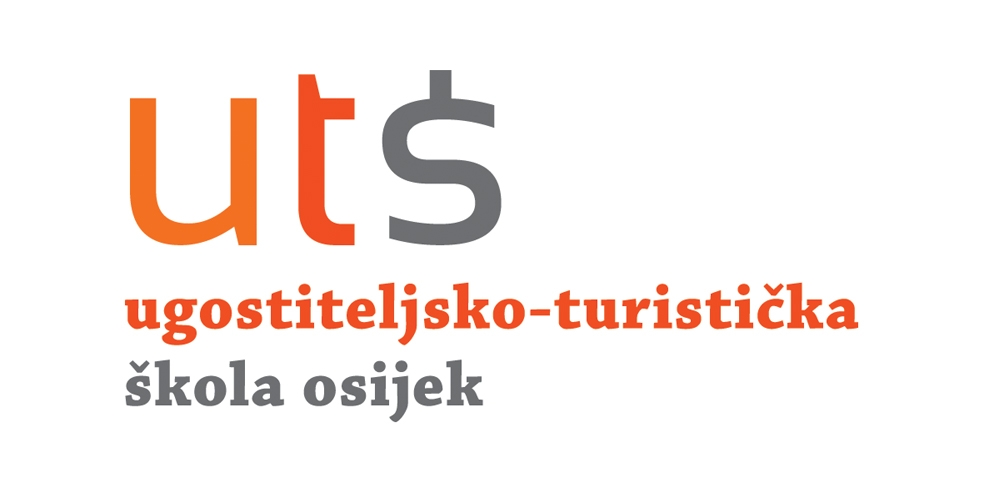 UGOSTITELJSKO-TURISTIČKA ŠKOLAO  S  I  J  E  KKLASA: 602-01/20-035/84URBROJ: 2158/48-01-2020-1GODIŠNJI  PLAN  I  PROGRAM  RADAZA  ŠKOLSKU  GODINU  2020./2021.U Osijeku,  listopad  2020. godineRavnatelj:										Andrej KristekUGOSTITELJKO-TURISTIČKA ŠKOLA O S I J E K Klasa: 602-01/02-035/84Ur. broj: 2158/48-01-2020-1	Na temelju članka 59. Statuta Ugostiteljsko-turističke škole Osijek, Školski odbor Ugostiteljsko-turističke škole Osijek na sjednici održanoj 1. listopada 2020.  godine donosi O  D  L  U  K  Uo usvajanju Godišnjeg plana i programa rada					I Usvaja se Godišnji plan i program rada Ugostiteljsko-turističke škole, Osijek za školsku 2020./2021. godinu.					II Ova Odluka objavljuje se na oglasnoj ploči škole i prilaže se zapisniku i Godišnjem planu i programu rada Ugostiteljsko-turističke škole, Osijek.U Osijeku 1. listopada 2020. godine						      Predsjednica  Školskog odbora 							Brigitte Nataša RosoSadržaj:Odluka 											21. Osnovni podaci									5	1.1. Podaci o ustanovi							            		7	1.2. Upravljanje ustanovom								7	1.3. Povijesni razvoj						    			8	1.4. Uloga i mjesto UTŠ u obrazovnom konceptu grada i županije			92. Djelatnost škole									9	2.1. Redovito obrazovanje								9	2.2. Obrazovanje odraslih								9	2.3. Odgoj i obrazovanje učenika smještenih u Dom			    	   	103. Uvjeti rada										10	3.1. Prostorni uvjeti									10		3.1.1. Škola										11		3.1.2. Dom										11	3.2. Kadrovski uvjeti									12		3.2.1. Djelatnici u školskoj godini 2020./2021..						12		3.2.2. Stručna zastupljenost								13		3.2.3. Kadrovske promjene								13		3.2.4. Potrebe za radnicima, radnici s posebnim rješenjima				134. Učenici										14	4.1. Podaci o upisanim učenicima							145. Radnici ustanove									15	5.1. Tjedna zaduženja nastavnika							15	5.2. Sati rada iznad norme								24	5.3. Dvokratni rad									246. Plan nastavnih sati									25	6.1. Godišnji plan nastavnih sati								25	6.2. Tjedni plan nastavnih sati								28	6.3. Rad s naprednim učenicima i dopunska nastava			            		31	6.4. Projekti ustanove									31	6.5. Izvannastavne aktivnosti i ostali poslovi				            		35	6.6. Plan kulturnih i javnih aktivnosti škole						38	6.7. Natjecanja										427. Organizacija nastave									44	7.1. Organizacije nastave								44	7.2. Kalendar rada, vremenik izradbe i obrane završnog rada				46	7.3. Strukovna i teorijska nastava							51		7.3.1. Nastava općeobrazovnih predmeta							51		7.3.2. Nastava struke									51		7.3.3. Osposobljavanje učenika za rad na siguran način					51		7.3.4. Praktična nastava i stručna praksa, popis objekata					52		7.3.5. Suradnja s poduzećima i ustanovama na izvođenju PN				53		7.3.6. Izradba i obrana završnog rada				          			54		7.3.7. Državna matura (organizacija, kalendar)						548. Razvojna očekivanja i aktivnosti							619. Dežurstvo u školi									62	9.1. Dežurstvo nastavnika								62	9.2. Dežurstvo na recepciji								6210. Školski odbor i pedagoško razvojna služba						63	10.1. Program rada Školskog odbora							63	10.2. Program rada pedagoško razvojne službe						64		10.2.1. Program rada ravnatelja								66		10.2.2. Program rada pedagoga								70		10.2.3. Program rada psihologa								77		10.2.4. Program rada knjižničara							8011. Stručna tijela škole									85	11.1. Nastavničko vijeće								85	11.2. Razredna vijeća, razrednici							87		11.2.1. Program rada razrednika i razrednih odjela					89	11.3. Prosudbeni odbor									95	11.4. Stručna vijeća škole								96		11.4.1. Program rada stručnih vijeća i voditelja PN					99		11.4.2. Plan i program rada školskog ispitnog povjerenstva				115		11.4.3. Plan i program rada školskog ispitnog koordinatora				115	11.5. Vijeće roditelja									116	11.6. Vijeće učenika									117	11.7. Plan rada Tima za kvalitetu				                     		118            11.8. Plan rada Ekoškole                            					11912. Ekskurzije i stručni izleti								12013. Suradnja škole									124	13.1. Suradnja s drugim ugostiteljskim školama						124	13.2. Suradnja izvan granica Hrvatske							12414. Stručno usavršavanje nastavnika							12415. Školski preventivni programi							125	15.1. Program rada za područje građanskog odgoja i obrazovanja				12816. Socijalna i zdravstvena zaštita							12917. Razvojni plan									13018. Financijski plan									13619. Godišnji plan i program rada Doma učenika1. OSNOVNI PODACINaziv škole:			UGOSTITELJSKO - TURISTIČKA ŠKOLA *******************************************************Mjesto:			O S I J E K Adresa: 			Matije Gupca 61Telefon:			211-095Telefaks:			212-980OIB				67104212471e-mail 				ured@ss-ugostiteljsko-turisticka-os.skole.hrRavnatelj:			dr.sc. Andrej KristekUpis u sudski registar:	Trgovački sud Osijek Upisni broj:			RUL U-1-142Površina:		5329 m2 ukupne površine; 4330 m2 unutarnji prostor				DOM  UČENIKA 				***********************Adresa:			Grgura Čevapovića 26Telefon:			203-870Voditeljica doma: 		Gordana PavlovićPovršina:			1200 m2Nastavni planovi za školsku godinu 2020./2021. * Glasnik Ministarstva prosvjete i športa Posebno izdanje br. 8a, lipanj 1997. do rujan 1998.1.1. PODACI O USTANOVIUgostiteljsko-turistička škola iz Osijeka (u daljem tekstu Škola), osnovana je odlukom Općine Osijek 1. rujna 1992. godine. Osnivač Škole je Osječko-baranjska županija. Osnivačka prava prenesena su na Republiku Hrvatsku, a odlukom Ministarstva znanosti, obrazovanja i športa o prijenosu osnivačkih prava nad srednjoškolskim ustanovama klasa: 602-03/02-01/91, Urbroj: 532/1-02-1 od 1. veljače 2002. godine, osnivačka prava vraćena su županijama.Škola je upisana u Trgovački sud u Osijeku dana 26. travnja 1994. godine pod brojem registarskog uloška U-1-142 u registar ustanova.Ravnatelj škole je dr. sc. Andrej Kristek	1.2. UPRAVLJANJE USTANOVOMZakonom o izmjenama i dopunama Zakona o odgoju i obrazovanju u osnovnoj i srednjoj školi (NN 90./11.) od 2. 8. 2011. g. školski odbor ima sedam članova od kojih jednog bira i razrješuje radničko vijeće, a ako nije utemeljeno, imenuju ga i opozivaju radnici neposrednim i tajnim glasovanjem, na način propisan Zakonom o radu za izbor radničkog vijeća koje ima samo jednog člana, a ostalih šest imenuje i razrješava:učiteljsko, nastavničko, odnosno odgojiteljsko vijeće dva člana iz reda učitelja, nastavnika i stručnih suradnika,vijeće roditelja jednog člana iz reda roditelja koji nije radnik školeosnivač tri člana samostalno.  Školom upravlja Školski odborČlanovi Školskog odbora u mandatu su sljedeći:Brigitte Nataša Roso, predsjednica, predstavnik nastavnikaAndrej Kristek*, zamjenik predsjednice, predstavnik radnikaMarko Ek* – otišao na drugo radno mjesto, zamjenik Ivan Kelava, predstavnik nastavnikaMirta Jakovac – predstavnik županijeIvanka Orkić Krajina - predstavnik županijeMirjana Sudar – predstavnik županijeTihomir Ćurković– predstavnik roditelja*U školskoj 2019/2020. godini član Školskog odbora iz reda nastavnika Marko Ek, zatražio je sporazumni prekid radnog odnosa radi odlaska na drugo radno mjesto, nakon čega je zatražio i razrješenje člana školskog odbora. Na sjednici Nastavničkog vijeća održanoj 1. lipnja 2020. godine proveden je postupak izbora kandidata za člana školskog odbora iz reda nastavnika i stručnih suradnika, na kojoj je izabran nastavnik Ivan Kelava.U školskoj 2020/2021. godini član Školskog odbora iz reda radnika Andrej Kristek prešao je na mjesto ravnatelja škole. Naknadno će biti izabran član školskog odbora iz reda radnika kad epidemiološki uvjeti to dopuste.1.3. POVIJESNI RAZVOJ	Obrazovanje radnika za ugostiteljstvo na području Slavonije i Baranje počinje u Osijeku 1949. godine. Tada je osnovana Niža ugostiteljska škola u Osijeku, odlukom Komiteta za ugostiteljstvo Vlade NR Hrvatske i počela je obrazovati ugostiteljske radnike, ali je 1951. godine bila zatvorena. Dvadesetak učenika završilo je ugostiteljsku školu u drugim gradovima Hrvatske. 	Školske godine 1956./57. rješenjem NOK-a Osijek počela je raditi Centralna ugostiteljska škola Osijek. Škola je imala dva odjeljenja bez nastavnika u stalnom radnom odnosu. Djelovala je u okviru Ugostiteljskog poduzeća “Zvečevo”. Sljedeće godine škola se seli u adaptirani prostor bivšeg skladišta duhana, na mjestu gdje je danas nalazi Hotel Osijek. Te godine Škola upisuje 12 razrednih odjela i ima vlastito Nastavničko vijeće. Sedam godina kasnije škola je imala 32 razredna odjela s 1050 učenika u periodičnoj nastavi (radu u ugostiteljskim radnim organizacijama). 	Škola je nastala u krilu ugostiteljskog gospodarstva Osijeka i regije i zbog potreba gospodarstva škola se tijekom gotovo pola stoljeća postojanja razvijala, jačala i rasla usporedo s razvojem, jačanjem i rastom gospodarstva. Od 01. siječnja 1966. Škola je s Domom učenika i Hotelom Royal sastavni dio Ugostiteljskog školskog centra. 1972. godine u sastavu Ugostiteljskog školskog centra uključuje se Ugostiteljsko poduzeće Central. Ponovnom reorganizacijom Central, Škola i Dom od 01. siječnja 1976. godine čine jedan OOUR, a svi ugostiteljski objekti drugi OUR. Velik broj utvrđenih i sporazumnih zajedničkih poslova i interesa u sferi odgoja, obrazovanja i privređivanja, čini osnovu integracije Centra.	Za djelatnost i razvoj škole, novu i veoma važnu etapu predstavlja preseljenje u školsku zgradu u Radićevoj ulici, koje je uslijedilo početkom školske 1971./72. godine. uz stvarnu pomoć i razvijanje Općinske skupštine Osijek koja je dodijelila zgradu, kredit republičke službe nadležne za financiranje usmjerenog obrazovanja i učešće sredstva škole, renovirana je i restaurirana zgrada izuzetne umjetničke i građevinske vrijednosti izgrađena 1894. godine. Uz svu ljepotu koju su izvođači radova uspjeli sačuvati i rekonstruirati, stvoreni su relativno zadovoljavajući prostorni uvjeti, osigurana moderna oprema, inventar i učila za suvremenu nastavu. Godinu dana kasnije počela je s radom i hotelijerska škola, čime se postepeno proširuje i zaokružuje odgojno obrazovna djelatnost ovog specijaliziranog školskog centra, jedinog te vrste u regiji. 	Od 01. siječnja 1989. godine Škola djeluje kao samostalna odgojno obrazovna institucija pod nazivom Ugostiteljsko- turistička škola koja u svom sastavu ima Dom za smještaj i prehranu učenika. 	Kroz svoju povijest Škola je doživjela niz transformacija. Sretna okolnost je što se tijekom svih tih promjena  upućivala i okretala ugostiteljskom gospodarstvu grada i regije te je tako i u najnepovoljnijem vremenu reforme školstva od 1979. do 1991. sačuvala svoju autonomnost. Povezivanjem s ugostiteljskim objektima grada u Ugostiteljski školski centar izbjegnuto je prinudno otvaranje polivalentnog centra, koje se kasnije pokazalo kao korak unazad u razvitku obrazovnog sustava. 	U okviru Ugostiteljsko turističke škole djeluje i Dom učenika. S obzirom da tri četvrtine učenika škole ima stalno mjesto boravka izvan općine Osijek, za mnoge od njih dom je nadomjestak za porodicu i roditelje.	Dom je formiran 1956. godine, a počeo je djelovati zajedno s Centralnom ugostiteljskom školom u Osijeku. Budući da je Škola imala samo dva razreda, svih 55 učenika bilo je smješteno u domu. Prvih šest godina svog postojanja Dom je radio u dijelu zgrade hotela Royal. Ovdje su uvjeti smještaja zbog skučenog i nefunkcionalnog prostora bili krajnje nepovoljni. Zalaganjem pojedinaca, entuzijasta, kojih je bilo i u školi i izvan nje, uz pomoć Privredne komore i općine Osijek, nova zgrada doma završena je i useljena u proljeće 1962. godine.	Preseljenjem počinje nova etapa u razvitku Doma. Osigurani su mnogo bolji uvjeti za rad i veća mogućnost za razvoj odgojne funkcije doma, a osim toga učenicima je i osigurana hrana. U domu se smještaju isključivo učenici ugostiteljske škole. Međutim, nema dovoljno mjesta za sve učenike ove škole, pa se zbog toga dio njih smješta u druge domove u gradu ili u privatna domaćinstva. 	Od samog osnutka dom je sastavni dio Ugostiteljske škole i Centra, nezavisno od promjene pravnog statusa koje su se događale. Od 1962. godine dom je samostalna odgojno- obrazovna organizacija u sastavu Ugostiteljskog školskog centra. Od 1966. godine dom je jedan od OOUR-a Ugo-centra, a od početka 1976. godine ponovno je samostalna poslovna jedinica u okviru Ugostiteljske škole. 	Od 1. siječnja 1989. Škola i Dom izdvajaju se iz Ugo-centra i od tada djeluju kao jedna cjelina.	1.4. ULOGA I MJESTO UGOSTITELJSKO -TURISTIČKE ŠKOLE OSIJEK U 	OBRAZOVNOM KONCEPTU GRADA I ŽUPANIJE	Od 1956. godine Ugostiteljsko- turistička škola djeluje kao škola regionalnog značaja koja obrazuje radnike za ugostiteljstvo i turizam. 	 U procesu reforme obrazovanja Škola se nije izgubila u polivalentnom centru nego se još tješnje povezivala s ugostiteljskim gospodarstvom regije i zauzela vrlo visoko mjesto u segmentu obrazovanja djelatnika za ugostiteljstvo u Republici Hrvatskoj.	Posebice valja istaknuti regionalni značaj škole. Upisujemo učenike s šireg područja Slavonije i Baranje, a problem smještaja učenika uspješno je riješeno smještajem u našem učeničkom domu.  	Nastavu u našoj Školi izvode strukovni učitelji i nastavnici čiji rad je cijenjen i tražen pri opremanju ugostiteljskih objekata u gradu, organiziranju svih manifestacija gdje je željena razina ugostiteljske ponude viša od uobičajene. Zahvaljujući tomu, učenici i djelatnici naše Škole nebrojeno puta bili su domaćini brojnim uglednim gostima iz zemlje i svijeta. Takve su prigode bolje od bilo kojeg kataloga znanja dokazale da je razina znanja koju stječu učenici naše Škole vrlo visoka te da se time uistinu možemo ponositi. 2. DJELATNOST ŠKOLE 	2.1. REDOVITO OBRAZOVANJE 	Škola obrazuje kadrove u trogodišnjem trajanju za zanimanja:	- konobar	- kuhar 	- slastičar,te u  četverogodišnjem trajanju za zanimanja :	- hotelijersko-turistički tehničar- turističko hotelijerski komercijalist.2.2. OBRAZOVANJE ODRASLIH	Uz redovno obrazovanje škola obavlja i edukaciju odraslih polaznika. Djelatnost obrazovanja odraslih, program stjecanja srednje stručne spreme i prekvalifikacija provodi se sukladno Zakonu o obrazovanju odraslih, Zakonu o odgoju i obrazovanju u osnovnoj i srednjoj školi i drugim propisima koji su u skladu s navedenim zakonima.Škola svoju djelatnost obavlja kao javnu službu.Obrazovanje odraslih obavlja se na temelju sljedećih rješenja:Odobrenje Ministarstva znanosti, obrazovanja i športa, KLASA: UP/I-602-07/09-03/00108 URBROJ: 533-09-09-0005 od 28. listopada 2009. (trogodišnja zanimanja)i Odobrenje Ministarstva znanosti, obrazovanja i športa, KLASA: UP/I-602-07/09-03/00108 URBROJ: 533-09-09-0003 od 29. rujna 2009. (četverogodišnja zanimanja).Odobrenjem Ministarstva KLASA:UP I/602-07/15-03/00249, URBROJ:533-25-15-0002 od 31. kolovoza 2015. godine školi je odobreno, u sklopu programa obrazovanja odraslih, izvođenje programa osposobljavanja za poslove barmena, koktel majstora, hotelske sobarice, poslužitelja jela i pića, priprematelja bureka i pizze i priprematelja jednostavnih jela i slastica.Na osnovi gore navedenih rješenja u našoj školi planiraju se u školskoj godini 2020./2021. realizirati sljedeći vid obrazovanja odraslih: 	- prekvalifikacija i osposobljavanje.Upis u navedene programe obavljamo na temelju natječaja koji se objavljuje u Glasu Slavonije u listopadu tekuće godine.2.3. ODGOJ I OBRAZOVANJE UČENIKA SMJEŠTENIH U DOMU 	Škola u svom sastavu ima Dom učenika u kome se obavlja:- odgoj i obrazovanje učenika- smještaj i prehrana učenika - briga o zdravlju i psihofizičkom razvitku učenikaKrajem šk. godine dom učenika se prebacio na novu lokaciju zbog prenamjene postojećeg doma u Akademis, dom/hostel. Dom se iselio tijekom lipnja u bivši učenički dom Vinko Bek. Zgradu doma bilo je potrebno, oličiti, opremiti i preseliti dio namještaja i inventara. Dom je uređen i otvoren za učenike krajem kolovoza. Zgrada doma na lokaciji Lučki prilaz 4, tijekom sljedećih 18 mjeseci bit će u potpunosti rekonstruirana i prenamijenjena u Akademis, dom/hostel. Kapacitet učenika smanjit, ali će se poboljšati uvjeti i ispuniti pedagoški standard koji do sada nije bio ispoštovan.3. UVJETI RADA 3.1. PROSTORNI UVJETI 3.1.1. ŠKOLAUkupna bruto površina iznosi 5330 m², a površina cijele lokacije je 7.830 m². Navedeni prostori raspoređeni su na učionice, praktikume, kabinete, zbornicu za nastavnike zatim prostore i urede za ostalo osoblje škole.Učenicima je na raspolaganju 16 učionica koje su opremljene didaktičkom opremom koja omogućava da se nastava realizira na suvremen način. Pored učionica nastavnicima je na raspolaganju 6 kabineta koji su raspoređeni po dva na svakom katu, koji služe za kratke odmore i za pripremu nastave. Opremljeni su informatičkom opremom koja se koristi kod pripreme i realizacije nastave. Praktikumi za stručne predmete (posebno se odnosi na kuharstvo i slastičarstvo) opremljeni su suvremenom opremom koja učenicima omogućava rad u grupama. Nalaze se tri u podrumu zgrade i dva u prizemlju zgrade. U podrumskom prostoru nalaze se hol s ormarićima za učenike (oko 650 ormarića), dva skladišta, kotlovnica, garderobe za učenike, kabineti za stručne nastavnike i sanitarni čvorovi. Osim navedenog tu se nalazi ekonomski ulaz s dizalom za školski restoran, zatim prostor za pranje i glačanje rublja i veliko atomsko sklonište. U prizemlju se nalazi praktikum za slastičarstvo. Osim hola u prostoru prizemlja nalazi se i školska knjižnica. Na nivou prvog kata nalaze se tri praktikuma posluživanja, učionice, kabineti i sanitarni prostori za učenike i nastavnike. Na drugom katu je zbornica za nastavnike, uredi, učionice i kabineti za nastavnike.Na trećem katu su osim učionica i kabineti za nastavnike, tri ureda i učionica za informatiku, zatim sanitarni blok za učenike i nastavnike. Školski restoran nalazi se u prizemlju u čijem je sklopu kuhinja i svi ostali pripadajući sadržaji. Škola je dobro opremljena u svim segmentima što omogućava da se nastava i drugi poslovi vezani uz školu obavljaju na visokoj razini.VELIČINA POSTOJEĆEG PROSTORAProstori u kojima se održava nastava zadovoljavaju sve zahtjeve koji su predviđeni državnim pedagoškim standardima. Sadržaj prostora:      16 učionica						65 m²  4 praktikuma kuharstva				90 m²  1 praktikum slastičarstva			             65 m²  3 praktikuma posluživanja				65 m²U prizemlju zgrade u predviđenom prostoru za catering opremljeni su:1 praktikum kuharstva					60 m²1 učionica						60 m²Uz navedene prostore učionice i praktikume nalaze se kabineti za nastavnike:kabineta za nastavnike kuharstvakabinet za nastavnike posluživanjakabineta za nastavnike teorijskih predmetaOsim navedenog u okviru nove školske zgrade nalaze se uredski prostori za administrativno i drugo osoblje: ured ravnatelja, ured za tajnika i administratora, ured za voditeljicu smjene i satničara, velika zbornica za nastavnike, prostor za prijam roditelja, školska knjižnica na 130 m², dva ureda za računovodstvene poslove i ured za školskog pedagoga i psihologa.Informatička učionica opremljena je suvremenom kompjuterskom opremom „ tanki klijenti“. Uz navedenu opremu na raspolaganju su i pametne ploče.NASTAVNO – SPORTSKA DVORANAUkupna površina je 2.430 m a neto površina je 1.730 kvadrata same dvorane i 260 kvadrata fitnes kluba koji se također nalazi u sastavu. Osim navedenog, dvorana sadrži svlačionice i kabinete za učenike i nastavnike te spremišta za opremu za sve tri škole. Zadovoljava sve zahtjeve po pedagoškom standardu za nastavu Tjelesne i zdravstvene kulture.OPREMLJENOST PROSTORAS obzirom da se radi o novoj zgradi i novoj opremi svi prostori opremljeni su za održavanje nastave na najsuvremeniji način. Učionice su opremljene sa potrebnim didaktičkim učilima, a praktikumi za stručne predmete opremljeni su suvremenom opremom i omogućeno je svakom učenika da se upozna s tehnologijom, načinom korištenja i održavanjem opreme. Svaki učenik ima svoj radni prostor. Škola raspolaže s 3 praktikuma posluživanja, 4 praktikuma kuharstva, praktikumom slastičarstva, školskom knjižnicom, učionicom informatike i 14 učionica za teorijske predmete te kabinetima za nastavnike.3.1.2. DOM Radi provedbe projekta Virtus – uspostava infrastrukture regionalnih centara kompetentnosti u sektoru turizam i ugostiteljstvo, dom će u školskoj godini 2020./2021. djelovati na lokaciji Ulica Grgura Čevapovića 26, Osijek. U domu će biti smješteno 34 učenika. Ostali učenici su razmješteni po drugim učeničkim domovima na području grada Osijeka. Zgrada doma na Lučkom prilazu 4 ide u adaptaciju i prenamjenu u dom/hostel. 3.2. KADROVSKI UVJETI	3.2.1. DJELATNICI u školskoj godini 2020./2021.DJELATNICI ŠKOLE I DOMA Nastavnici, strukovni učitelji, odgajatelji				VSS	VŠS	SSS	VKV		UKUPNOnastavnici			40					    40strukovni učitelji 		6	4	 4	  1		    15odgajatelj 			4					      4-----------------------------------------------------------------------------------------------------------------Ukupno angažirano:		50	 4	4	  1		     59Stručni suradnici Administrativno-tehnička služba 3.2.2. STRUČNA ZASTUPLJENOST	U školskoj godini 2020./2021. u školi  nema nestručno zastupljene nastave.    Stažiranje nastavnika početnika U školi rade  dva nastavnika koji nemaju položen stručni ispit, dvije osobe na stručnom osposobljavanju bez zasnivanja radnog odnosa i odgajatelj. 3.2.3. KADROVSKE PROMJENE U ŠKOLSKOJ GODINI 2020/2021. Za početak školske 2020./2021. godine utvrdili smo potrebe za radnicima nakon što je izvršena raspodjela sati po stručnim vijećima.Potrebe smo prijavili Upravnom odjelu za obrazovanje, a prema Ministarstvu uputili zahtjev za dobivanje suglasnosti za sve slučajeve za koje smo to dužni učiniti prema naputku Ministarstva.Suglasnost je zatražena za sljedeća radna mjesta:Nastavnik/ca njemačkog i engleskog jezika, na određeno, nepuno radno vrijemeNastavnik/ca geografije, na određeno, nepuno radno vrijemeNastavnik/ca ekonomske skupine predmeta, na određeno, puno radno vrijemeNastavnik/ca ekonomske skupine predmeta, na određeno, puno radno vrijemeNastavnik/ca ekonomske skupine predmeta, na neodređeno, puno radno vrijemeNastavnik/ca povijesti, na određeno, nepuno radno vrijemeNastavnik/ca hrvatskog jezika i književnosti, na neodređeno, puno radno vrijemeNastavnik/ca hrvatskog jezika i književnosti, na određeno, nepuno radno vrijemeNastavnik/ca kuharstva, na određeno, puno radno vrijemeNastavnik/ca kuharstva, na određeno, nepuno radno vrijemeNastavnik/ca posluživanja, na neodređeno, puno radno vrijemeNastavnik/ca posluživanja, na određeno, puno radno vrijemeNastavnik/ca tjelesne i zdravstvene kulture, na neodređeno, puno radno vrijemeNastavnik/ca matematike i računalstva, na neodređeno, nepuno radno vrijeme3.2.4. POTREBE ZA RADNICIMA U ŠKOLSKOJ GODINI 2020/2021.Za ovu školsku godinu zatražena je suglasnost ministarstva za zapošljavanje na radno mjesto spremačice (2 radna mjesta za Dom i jedno radno mjesto za školu), na neodređeno puno radno vrijeme. Suglasnost je zatražena i za radno mjesto noćnog pazitelja i za poslove ekonoma u Domu na određeno puno radno vrijeme. Radnici s posebnim rješenjimaZdenka Marijanović, nastavnica tehnologije, s punim radnim vremenom, angažirana s 50% radnog vremena, ostalo priznato rješenjem Ministarstva socijalne skrbi zbog bolesti djeteta.Lucija Rebrina, nastavnica hrvatskog jezika, s punim radnim vremenom, angažirana s 50% radnog vremena, ostalo priznato rješenjem Ministarstva socijalne skrbi zbog bolesti djeteta.4. UČENICI4. 1. PODACI O UPISANIM UČENICIMA U ŠKOLSKOJ GODINI  2020./2021.1. Trogodišnji program2. Četverogodišnji programKriteriji za upis utvrđeni su u skladu s Odlukom o elementima i mjerilima za izbor kandidata za upis u prvi razred iz 22. svibnja 2020. godine.Za upis u zanimanja kuhar, slastičar kandidati su obvezni priložiti potvrdu nadležnog liječnika medicine rada o nepostojanju kontraindikacija za navedena zanimanja.Za upis  u zanimanja konobar, hotelijersko turistički tehničar i turističko hotelijerski komercijalist kandidati su bili dužni priložiti potvrdu školskog liječnika. Škola je bila dužna sastaviti natječaj i objaviti ga na mrežnim stranicama škole.       Objavljen je i skupni natječaj za upis u prvi razred za sve srednje škole u Glasu Slavonije.Odlukom Nastavničkog vijeća imenovano je upisno povjerenstvo u sastavu: Mirela Kristek, Mario Mihić i ravnatelj Blaško Menalo.5. RADNICI USTANOVE5.1. TJEDNA ZADUŽENJA NASTAVNIKA 5.2. SATI RADA IZNAD NORME ZA ŠK.GOD.2020./2021.5.3. DVOKRATNI RAD- TJEDNI  PLAN U školskoj 2020./2021. godini dvokratni rad imaju:Karolina Miladinović (zamjena za Andrijana Lovrinčević)Anamarija Čuljak6. PLAN NASTAVNIH SATI TABLICE:6.1. Godišnji plan nastavnih sati6.2. Tjedni plan nastavnih sati6.3. RAD S NAPREDNIM UČENICIMA I DOPUNSKA NASTAVA DODATNA NASTAVA  HRVATSKI JEZIK, pripreme za državnu maturu - Antonela KneževićHRVATSKI JEZIK, dodatna nastava - Antonela KneževićFRANCUSKI JEZIK, dodatna nastava - Tamaš PehoMATEMATIKA, pripreme za državnu maturu - Marko MarinovićUGOSTITELJSKO POSLUŽIVANJE, dodatna nastava baristi – Tomislav PatakiUGOSTITELJSKO POSLUŽIVANJE, sekcija sommeliera - Robertino MarinjakENGLESKI JEZIK, dodatna nastava, pripreme za državnu maturu, Sandra FićokDOPUNSKA NASTAVA HRVATSKI JEZIK- Antonela KneževićMATEMATIKA – Zvjezdana JurićMATEMATIKA –Danijela MolnarMATEMATIKA- Ružica DoljanacMATEMATIKA- Nada CrevarENGLESKI JEZIK – Lea AkšamovićNJEMAČKI JEZIK – Anja Ravnjak6.4. PROJEKTI  USTANOVE6.5. IZVANNASTAVNE AKTIVNOSTI I OSTALI POSLOVIU Kurikulumu Ugostiteljsko-turističke škole planiran je rad izvannastavnih aktivnosti s ciljevima, namjenom i nositeljima6.6. PLAN KULTURNIH I JAVNIH AKTIVNOSTI USTANOVEPRIREDBE, IZLOŽBE, PANOI, RADIONICE, SUSRETI6.7. NATJECANJA 7. ORGANIZACIJA NASTAVE 7.1. ORGANIZACIJA NASTAVE 7. a) Organizacija nastave prema broju radnih dana u tjednu I. (a, b, c, d, e, s, f, h, k), II. (a, b, c, d, e, s, f, h, k), -  37 TJEDANA III. (a, b, c, d, e, s, f, h, k) i IV. (f, h)                                             -  33 TJEDNA I. PRVO POLUGODIŠTE – 7. rujna (ponedjeljak) do 23. prosinca (petak) rujan                     18 dana listopad                22 dana studeni                 18 dan prosinac               17 dana 14 radnih tjedana, odnosno 75 nastavnih dana II. DRUGO POLUGODIŠTE – 11. siječnja (ponedjeljak) do 18. lipnja (petak) siječanj                15 dana veljača                 16 dana     ožujak                  23 dana travanj                 16 dana svibanj                 20 dan lipanj                   13  dana   20 radnih tjedana, odnosno 103 nastavna dana  UKUPNO: 34 radna tjedna (178 radnih dana) Maturantima nastavna godina završava 25. svibnja 2021.(utorak) 7.b) Organizacija nastave prema dnevnom radu 	 Rad u Školi odvija se u dvije smjene izuzev nastave kuharstva i ugostiteljskog posluživanja, za koje je predviđen rad u jednoj smjeni. Nastava u prijepodnevnoj smjeni traje od 8,00 do 13,55. U poslijepodnevnoj smjeni nastava se odvija od 14,00 do 19,05. Nastava struke u praktikumima odvija se od 7.10 do 14,00 sati, samo u  I. smjeni, izuzev  jedne grupe razreda 1.d, 1.k, 1.h i 2.e razreda, koji nastavu kuharstva imaju poslijepodne te 2.a razreda i jedne grupe 2.b razreda koji nastavu ugostiteljskog posluživanja također imaju poslije podne. Tjelesna i zdravstvena kultura odvija se u školskoj nastavno - sportskoj dvorani, uvrštena je u redoviti raspored učenika. Odvija se u nastavnim blokovima od po 2 sata ili samo po 1 sat i završava do 18,15. Nastava je organizirana u dvije smjene: Smjene razreda prema rasporedu A i B se mijenjaju svakoga tjedna.NASTAVA STRUKEZa učenike u zanimanju kuhar, konobar i slastičar nastava struke (kuharstvo, ugostiteljsko posluživanje i slastičarstvo) realizira se u blokovima sati. Blokovi sati organiziraju se za jednu grupu učenika s tjednim fondom sati nastave pojedinog predmeta. Svaki se razred dijeli na dvije grupe (A i B grupu). U vrijeme dok je grupa A na nastavi u praktikumu grupa B je na praktičnoj nastavi u objektima, osim u razredima koji imaju dva strukovna učitelja pa je nastava istovremeno. Ugostiteljstvo kod hotelijersko-turističkih tehničara realizira se s cijelim razredom u okviru fonda sati od 3 sata tjedno. Turističko - hotelijerski komercijalist u nastavnom planu prvog razreda ima 3 sata kuharstva sa slastičarstvom koji se realiziraju kao vježbe u grupama. Radi lakše organizacije nastava se organizira u bloku od 6 sati za A grupu u jednom tjednu, a grupa B u isto vrijeme ima u praktikumu ugostiteljsko posluživanje u bloku od 4 sata. Idući se tjedan grupe mijenjaju. Na taj način raspored u programu turističko – hotelijerski komercijalist je puno bolji jer učenici nemaju više tijekom tjedna po 8 sati teorijske nastave. Turističko - hotelijerski komercijalist u drugom, trećem i četvrtom  razredu nastavu kuharstva realizira kroz vježbe 4 sata tjedno po grupama, nastavu ugostiteljskog posluživanja također kroz vježbe 3 sata po grupi prema modelu za prvu godinu. Za vrijeme dok grupa A sluša nastavu kuharstva grupa B pohađa nastavu posluživanja.  7.2. KALENDAR RADA, VREMENIK  IZRADBE I OBRANE ZAVRŠNOG RADA Kalendar poslova u školskoj godini 2020./2021.RUJAN7. rujna 2020. - početak nastavne godine, prvi dan nastave30. rujna 2020. - sjednica Nastavničkog vijeća - usvajanje Plana rada škole i doma za 2020./2021. godinu, Kurikuluma te Plana i programa rada obrazovanja odraslih za 2020./2021. godinu. LISTOPAD Do 15. listopada 2020. - upoznavanje učenika s Pravilnikom o izradbi i obrani završnog rada20. listopada 2020. - rok za donošenje tema za završni rad (ravnatelj)31. listopada 2020. - zadnji rok za izbor tema za završni radSTUDENI1. studeni 2020. - Svi sveti - blagdan RH2. studeni 2020. - početak jesenskog odmora učenika3. studeni 2020. - kraj jesenskog odmora za učenike4. studeni 2020. - početak nastave nakon jesenskog odmora (A raspored)10. studeni 2020. - informativna sjednica razrednih vijeća i sjednica Nastavničkog vijeća, imenovanje povjerenstava za obranu završnog rada (povjerenstva imenuje ravnatelj najkasnije do 30. studenoga za sve rokove u tekućoj školskoj godini.)18. studeni 2020. - Dan sjećanja na žrtve DR, Vukovara i Škabrnje - blagdan RHDo 30. studenoga 2020. -  prijava obrane završnog rada (zimski rok) PROSINAC18. prosinca 2020. u 13:00 - Božićna priredba za učenike i nastavnike23. prosinca 2020. - nenastavni dan, razredna vijeća, Nastavničko vijeće, domjenak  s umirovljenicima u 12,00 sati23. prosinca 2020. - završetak 1. polugodišta24. prosinca 2020. - početak 1. dijela zimskog odmora učenika25. prosinca 2020. - Božić - blagdan RH26. prosinca 2020. - 1. dan po Božiću, sv. Stjepan - blagdan RH28. i 29. prosinca 2020. - popis imovine, obveza i potraživanja SIJEČANJ1. siječnja 2021. - Nova godina - blagdan RH6. siječnja 2021. - Bogojavljanje ili Sveta tri kralja - blagdan RH8. siječnja 2021. - završetak 1. dijela zimskog odmora učenika11. siječnja 2021. -  početak nastave nakon 1. dijela zimskog odmora učenika,                     početak 2. polugodišta (A raspored)Do 22. siječnja 2021. - rok za predaju pisanog dijela izradbe završnog rada prihvaćenog od strane mentora u urudžbeni zapisnik - tajništvo škole (zimski rok), redovni učenici i polaznici obrazovanja odraslih VELJAČA3. veljače 2021. u 7,45 - Prosudbeni odbor i obrana završnog rada prema rasporedu (zimski rok)4. veljače 2021. u 13,00 -  Prosudbeni odbor i Nastavničko vijeće - utvrđivanje uspjeha nakon obrane završnog rada8. veljače 2021. - podjela svjedodžbi o završnom radu (zimski rok)23. veljače 2021. - početak 2. dijela zimskog odmora učenika26. veljače 2021. - završetak 2. dijela zimskog odmora učenikaOŽUJAK1. ožujka 2021. -  početak nastave nakon 2 . dijela zimskog odmora učenika (B raspored)9. ožujka 2021. - DAN ŠKOLE (utorak)16. ožujka 2021. u 17,00 - Informativna sjednica razrednih vijeća i Nastavničko vijeće23. ožujka 2020. – Projektni eko danTRAVANJDo 1. travnja 2021. - rok za prijavu obrane završnog rada mentorima (ljetni rok) - prijavnice čuvaju mentori do urudžbiranja radova2. travnja 2021. - početak proljetnog odmora učenika4. travnja 2021. - Uskrs - blagdan RH5. travnja  2021. - Uskrsni ponedjeljak - blagdan RH9. travnja 2021.- završetak proljetnog odmora učenika12. travnja 2021. - početak nastave nakon 2 . dijela zimskog odmora učenika (B raspored) SVIBANJ1. svibnja 2021. - Praznik rada - blagdan RH25. svibnja 2021. - završetak nastavne godine za maturante, ispraćaj maturanata, quadrilla27. svibnja 2021. - sjednice razrednih vijeća i sjednica Nastavničkog vijeća za završne razredeDo 28. svibnja 2021.- rok za predaju pisanog dijela izradbe završnog rada mentorima (ljetni rok) - mentori sve prijave za završni rad i prihvaćene radove trebaju predati u tajništvo na urudžbiranje, Sjednica Nastavničkog vijeća – utvrđivanje uspjeha (ukoliko bude zamolbi za polaganje ispita pred povjerenstvom)Od 28. svibnja do 4. lipnja 2021. godine - dopunski rad za učenike završnih razreda28.- 31. svibnja 2021.- pregledavanje svjedodžbi završnih razreda prema rasporedu LIPANJ3. lipnja 2021. - Tijelovo - blagdan RH4. lipnja 2021.- sjednica Nastavničkog vijeća, sastanak Prosudbenog odbora - rezultati nakon dopunskog rada, utvrđivanje uspjeha, utvrđivanje imena učenika koji su stekli uvjete za obranu završnog rada (razrednici i mentori).7.-9. lipnja 2021.- obrana završnog rada- sva zanimanja i obrazovanje odraslih prema rasporedu           (ljetni rok)10.- 11. lipnja 2021.- pregledavanje svjedodžbi nakon dopunskog rada i obrane završnog rada18. lipnja 2021. - završetak nastavne godine21. lipnja 2021. - početak ljetnog odmora učenika21. lipnja 2021. - Prosudbeni odbor - utvrđivanje uspjeha nakon obrane završnog rada (mentori), sjednice razrednih vijeća i sjednica Nastavničkog vijeća22. lipnja 2021. - Dan antifašističke borbe - blagdan RH23. lipnja 2021. - Sjednica Nastavničkog vijeća –utvrđivanje uspjeha (ukoliko bude zamolbi za polaganje ispita pred povjerenstvom)23.-25. lipnja 2021. - pregledavanje svjedodžbiOd 23. lipnja do 29. srpnja 2021. - dopunski rad za učenike24. lipnja 2021. - u 10,00 - svečana podjela svjedodžbi i svjedodžbi o završnom radu30. srpnja 2021. - Nastavničko vijeće - rezultati nakon dopunskog rada, utvrđivanje uspjeha  SRPANJ Upisi u sljedeću školsku godinu izvršit će se prema odluci Ministarstva.2. srpnja 2021. - pregledavanje i potpisivanje svjedodžbi6. srpnja 2021. - podjela svjedodžbi za 1., 2., i 3. razrede u 9,00 satiDo 9. srpnja 2021. - prijava obrane završnog rada (jesenski rok)  KOLOVOZDo 16. kolovoza 2021. - rok za predaju pisanog dijela izradbe završnog rada koji je prihvaćen od strane mentora u urudžbeni zapisnik (jesenski rok)17. kolovoza 2021. - prijava popravnih ispita18. kolovoza 2021. - pisani dio popravnih ispita19. kolovoza 2021. - usmeni dio popravnih ispita20. kolovoza 2021. - Nastavničko vijeće rezultati nakon popravnih ispita, Prosudbeno odbor23. kolovoza 2021. - obrana završnog rada (jesenski rok),24. kolovoza 2021. - Prosudbeni odbor i Nastavničko vijeće, - utvrđivanje uspjeha nakon obrane završnog rada25. kolovoza 2021. - pregledavanje i potpisivanje svjedodžbi, podjela prema dogovoru s učenicima           	26. kolovoza 2021. - podjela svjedodžbi o završnom radu (jesenski rok)31. kolovoza 2021. - završetak školske godine 2020./2021.VREMENIK IZRADBE I OBRANE ZAVRŠNOG RADAUPOZNAVANJE UČENIKA SA ZAVRŠNIM RADOM:do 15. listopada 2020.ROK ZA DONOŠENJE TEMA:do 20. listopada 2020.ROK ZA IZBOR TEME:  	do 31. listopada 2020.  LJETNI  ROK:PRIJAVA OBRANE ZAVRŠNOG RADA:do 1. travnja 2021.PREDAJA PISANOG DIJELA IZRADBE ZAVRŠNOG RADA KOJI JE PRIHVAĆEN OD STRANE MENTORAdo 28. svibnja 2021.OBRANA ZAVRŠNOG RADA:7. - 9. lipnja 2021.DATUM PODJELE SVJEDODŽBI O ZAVRŠNOM RADU:24. lipnja 2021.JESENSKI  ROK: PRIJAVA OBRANE ZAVRŠNOG RADA:do 9. srpnja 2021.PREDAJA PISANOG DIJELA IZRADBE ZAVRŠNOG RADA KOJI JE PRIHVAĆEN OD STRANE MENTORAdo 16. kolovoza 2021.OBRANA ZAVRŠNOG RADA:23. kolovoza 2021.DATUM PODJELE SVJEDODŽBI O ZAVRŠNOM RADU:25. kolovoza 2021. ZIMSKI  ROK: PRIJAVA OBRANE ZAVRŠNOG RADA:do 30. studenoga 2020.PREDAJA PISANOG DIJELA IZRADBE ZAVRŠNOG RADA KOJI JE PRIHVAĆEN  OD STRANE MENTORA do 22. siječnja 2021.OBRANA ZAVRŠNOG RADA:3. veljače 2021.  		DATUM PODJELE SVJEDODŽBI O ZAVRŠNOM RADU:  8. veljače 2021.7.3. STRUKOVNA I TEORIJSKA NASTAVA 	7.3.1. NASTAVA OPĆEOBRAZOVNIH PREDMETA	Nastava općeobrazovnih predmeta odvija se u učionicama koje su opremljene svim potrebnim nastavnim sredstvima i pomagalima.7.3.2. NASTAVA STRUKE Nastava struke je sastavni i nedjeljivi dio odgojno-obrazovnog procesa. Sadržaji strukovnih predmeta (kuharstva, ugostiteljskog posluživanja i slastičarstva)  realiziraju se u školskim radionicama (praktikumima). Za učenike u zanimanju kuhar, konobar i slastičar, nastava struke (kuharstvo, slastičarstvo i ugostiteljsko posluživanje) realizira se u grupama do najviše 14 učenika. Planirani sati struke za ova zanimanja realiziraju se sa: 175 sati za konobare u prvom i drugom razredu, 192 sata za konobare u trećem razredu, 245 sati za kuhare i slastičare u prvom i drugom razredu, 256 sati za kuhare i slastičare u trećem razredu. Za učenike u zanimanju turističko-hotelijerski komercijalist  nastava iz ugostiteljskog posluživanja održava se po grupama i to s 2 sata tjedno u prvoj i 3 sata u drugoj, trećoj i četvrtoj godini a nastava iz predmeta kuharstvo sa slastičarstvom održava se u prvoj godini 3 sata, a u drugoj, trećoj i četvrtoj godini po 4 sata tjedno. 7.3.3. OSPOSOBLJAVANJE UČENIKA ZA RAD NA SIGURAN NAČIN  	Zakonom o zaštiti na radu propisana je obveza da svi učenici strukovnih škola moraju savladati program zaštite na radu te se mora obaviti provjera stečenog znanja.   	Budući da naši učenici rade u praktikumu i objektima sa strojevima i uređajima gdje su izloženi različitim izvorima opasnosti, učenici se osposobljavaju za rad na siguran način u okviru osnovnog predmeta struke. 7.3.4. PRAKTIČNA NASTAVA I STRUČNA PRAKSA, POPIS OBJEKATA PRAKTIČNE NASTAVE Praktična nastava realizira se u suradnji s ugostiteljskim gospodarstvom regije. Učenik prema nastavnom planu odrađuje praktičnu nastavu tijekom nastavne godine kroz određeni fond sati tjedno (3 do 8 sati ovisno o programu) i 182 sata tijekom ljetnih školskih praznika. Praktična nastava kroz godinu prati se i ocjenjuje u suradnji s mentorom. Ocjenu zaključuje nastavnik struke na osnovi prijedloga mentora, a zaključna ocjena ulazi u prosjek ocjena općeg uspjeha razreda kojeg je učenik pohađao.  Škola s objektima sklapa ugovor o realizaciji praktične nastave.  U objektima  angažirani su stručni suradnici koji realiziraju praktičnu nastavu  prema nastavnim planovima i programima. O radu učenika na praktičnoj nastavi vodi se posebna evidencija.  Nastavnik struke prati učenika. Obveza nastavnika je zajedno s mentorom iz objekta izraditi nastavni program, evidentirati odrađene sate u dnevnik rada  i najmanje jednom mjesečno obaviti nadzor u objektu.  Evidentiranje nastave obavljaju nastavnici struke. Analizu praćenja programa te vrednovanje rada učenika obavljaju nastavnici struke te im se taj rad vrednuje u strukturi tjednog zaduženja u nastavi s 25% sati od tjednog fonda sati praktične nastave (sukladno Pravilniku o normi). Ugovaranje praktične nastave, podjelu uputnica i koordinaciju između objekata i škole obavljaju voditelji praktične nastave Franjo Požega i Damir Abramić. Praktična nastava za turističko-hotelijerske komercijaliste planirana kroz 105 sati tijekom nastavne godine.Praktična nastava za program turističko-hotelijerski komercijalist odrađuje se kroz 96 sati tijekom školske godine u hotelima (recepcija) u 4. razredu. Učenici tog zanimanja dužni su odraditi ljetnu praktičnu nastavu (182 sata) po završetku nastavne godine u prvom, drugom i trećem razredu . Dnevnik rada iz kojeg je vidljivo da su sati praktične nastave u ugostiteljskom objektu uredno odrađeni dokaz je da se učenik može upisati u naredni razred.  	Planira se dio sati praktične nastave realizirati kroz vježbe praktične nastave u školskoj radionici, kroz pružanje ugostiteljskih usluga korisnicima u organizaciji škole i individualno u objektima u dogovoru s mentorom.  	Dio praktične nastave planiramo realizirati u ugostiteljskim objektima na moru s kojima škola sklapa ugovor o obavljanju stručne prakse. Uspostavljena je dugogodišnja suradnja s 30 - ak restorana i hotela na području naše županije u koje upućujemo učenike na praktičnu nastavu tijekom školske godine, kao i tijekom ljetnog odmora učenika. Praktična nastava za hotelijersko-turističke tehničare odrađuje se kroz 70 sati tijekom školske godine u hotelima u 2. i 3.  razredu te 64 sata tijekom školske godine u putničkim agencijama u 4. razredu. Uz ovo obveza je učenika da kao uvjet za upis u narednu godinu odrade u ljetnom periodu još po 182 sata u prvoj, drugoj i trećoj godini školovanja. POPIS OBJEKTA U KOJIMA ĆE SE OBAVLJATI PRAKTIČNA NASTAVA U ŠKOLSKOJ 2020./2021. GODINI  HOTEL  ZELENKROV, ČEPIN  RESTORAN JELENGRAD, PETRIJEVCI HOTEL OSIJEK RESTORAN  KOMPA HOTEL TERMIA, BIZOVAC RESTORAN PARK, VALPOVO  PIZZERIA  GALIJA RESTORAN  GAUDEAMUS S.T.U.C. RESTORAN  KARAKA RESTORAN BIJELO-PLAVI MOTEL SLAVONA , D. MIHOLJAC   HOTEL WALDINGER RESTORAN  GRADSKI PODRUM,  ĐAKOVO HOTEL  MIMA, ĐAKOVO RESTORAN  IKTUS   PANSION  STROSSMAYER RESTORAN  CITADELA, VARDARAC RESTORAN  PREHRANA, OSIJEK HOTEL  ZOO  RESTORAN   EL PASSO, OSIJEK HOTEL SILVER PANSION  LAGUNA,  ĐAKOVO RESTORAN  JAVOR ,  OSIJEK RESTORAN  ANTEA PIZZERIJA   GONDOLA RESTORAN   MUZEJ OKUSA RESTORAN   VARGA,  BILJE RESTORAN  DIDIN KONAK, KOPAČEVO HOTEL  VILLA VALPOVO , VALPOVO KRČMA  KOD MILIĆA PANSION  KOD RUŽE PIZZERIJA  STROSSMAYER  PIZZERIJA  NOVI SALOON HOTEL  BORIK, DONJI MIHOLJAC RESTORAN  LIPOV HLAD  RESTORAN  PLETER  Dom HV RESTORAN  CORNER RESTORAN   SLAVONSKA KUĆA  HOTEL  PANONIJA , KNEŽEVI VINOGRADILJETNA PRAKTIČNA NASTAVA Za školsku 2020./2021. godinu planira se da učenici škole obavljaju praksu u dvije smjene po 35 dana u Uvali Scott Kraljevici i Hotels and Camp Resort Njivice kao i Termama Sv. Martin na Muri. 	Prilikom izbora potencijalnih hotela, važna je opremljenost hotela, struktura gostiju (domaće i inozemno tržište), organizirani smještaj učenika i financijska naknada za rad učenika. 	Obveze između škole kao nositelja i odgovornog čimbenika, najvjerojatnije nekog hotelskog naselja, reguliraju se ugovorom na temelju kojega ćemo točno precizirati odgovornosti i obveze.7.3.5. SURADNJA S PODUZEĆIMA I USTANOVAMA NA IZVOĐENJU PRAKTIČNE NASTAVE I STRUČNE PRAKSE 	 Surađujemo sa svim značajnim objektima u gradu, Županiji i šire i s njima imamo potpisane ugovore o realizaciji praktične nastave. Nastavnici struke u gotovo svakodnevnim kontaktima rješavaju probleme vezane uz organizaciju i nadzor praktične nastave i druge probleme.	Ugostiteljski objekti ugovorom određuju stručnjaka iz objekta koji će u ulozi mentora surađivati sa školom za svako pojedino zanimanje za koje je u njihov objekt raspoređen učenik. 	Za suradnike u ulozi mentora organizira se najmanje jedan susret za upoznavanje s načinom realizacije programa praktične nastave. 	Suradnja s objektima na moru stručna praksa u ljetnim mjesecima realizira se organizirano u nekoliko objekata na moru. Ovakav oblik suradnje prakticira se od 1971. godine s nekoliko godina prekida. Za školsku 2020./2021. godinu planira se da učenici škole obavljaju praksu u Uvali Scott Kraljevici i, Hotels and Camp Resort Njivice kao i Termama Sv. Martin na Muri.Također se planira ponuditi suradnju drugim destinacijama koji ispunjavaju zahtjeve škole u tehnološkom i strukovnom smislu. Organizirana ljetna praksa njeguje se iz više razloga. Naglasak je na kvalitetnom, stručnom usavršavanju učenika jer učenici na najbolji mogući način upoznaju rad koji gotovo da nemaju priliku upoznati niti u jednom objektu Županije. 	Praksa na moru ima značajan odgojni cilj. Prilika je to za osamostaljivanje mladog čovjeka, prilagođavanje novom okruženju i životu i radu u zajednici.	Učenici se upućuju na praksu u pratnji odgojitelja. Briga o učenicima vodi se 24 sata dnevno. U slobodno vrijeme organiziraju se različite športske aktivnosti, organizirane večeri, izleti i dr. Kroz projekt Regionalnog centra kompetentnosti potpisana je suradnja sa još tri hotelske kuće, Hotel Paris, Opatija, HUP Hoteli, Zagreb i Sunčane Toplice, kao dio grupacije BlueSun hotela. Svrha će biti ne samo stručno osposobljavanje učenika, nego će kroz ovaj oblik suradnje u stručno osposobljavanje biti uključeni i strukovni učitelji i mentori iz objekata.7.3.6. IZRADBA I OBRANA ZAVRŠNOG RADA Izrada i obrana završnog rada provodi se prema Pravilniku o izradbi i obrani završnog rada u jednom od tri roka- ljetni, jesenski i zimski rok. Povjerenstva za obranu završnog rada za trogodišnja zanimanja: mentor- strukovni učitelj2 članaPovjerenstva za obranu završnog rada za četverogodišnja zanimanja:mentor2 člana 7.3.7. DRŽAVNA MATURA (ORGANIZACIJA, KALENDAR)Pripreme i druge radnje u vezi s organizacijom i provedbom državne mature provodi školsko ispitno povjerenstvo.Školsko ispitno povjerenstvo čine:− ravnatelj koji je po položaju predsjednik povjerenstva i− šest članova iz reda nastavničkog vijeća od kojih je jedan ispitni koordinator.Ravnatelj imenuje povjerenstvo u rujnu za tekuću školsku godinu, a za svaki ispitni rok za provedbu ispita ravnatelj imenuje dežurne nastavnike.Članovi Školskog ispitnog povjerenstva u školskoj 2020./2021. godini su:1.                  Andrej Kristek, predsjednik ispitnog povjerenstva2.                  Domagoj Dumančić – ispitni koordinator, član3.                  Miroslav Balažić- zamjenik IK, član4.                  Sanja Klanac, član5.                  Anamarija Čuljak, član6.                  Anamarija Antunović, član7.                  Marko Felinger, članKALENDAR PROVEDBE ISPITA DRŽAVNE MATURE U ŠK. GOD. 2020./2021. – LJETNI ROKPRIJAVA ISPITA: 1.12.2020. – 15.2.2021.OBJAVA REZULTATA: 13.7.2021.ROK ZA PRIGOVORE: 15.7.2021.OBJAVA KONAČNIH REZULTATA: 20.7.2021.PODJELA SVJEDODŽBI: 22.7.2021.KALENDAR PROVEDBE ISPITA DRŽAVNE MATURE U ŠK. GOD. 2020. / 2021. – JESENSKI ROKPRIJAVA ISPITA: 20.7.2021. – 31.7.2021.OBJAVA REZULTATA: 8.9.2021.ROK ZA PRIGOVORE: 10.9.2021.OBJAVA KONAČNIH REZULTATA: 15.9.2021.PODJELA SVJEDODŽBI: 17.9.2021.8. RAZVOJNA OČEKIVANJA I AKTIVNOSTI IZ RAZVOJNOG PLANAU srpnju 2018. godine škola je imenovana kao regionalni Centar kompetentnosti od strane Ministarstva znanosti i obrazovanja.Regionalni Centar kompetentnosti je mjesto izvrsnosti strukovnog obrazovanja i osposobljavanja u kojem se uz osnovnu djelatnost strukovnog obrazovanja obavlja osposobljavanje i usavršavanje te druge djelatnosti koje doprinose poboljšanju kvalitete  obrazovanja i njegovoj prilagodbi. U namjeri da se ispune očekivanja i uspostavi regionalni Centar potrebno je:izraditi nove programe za redovno obrazovanje, obrazovanje odraslih i programe osposobljavanja,jačati kompetencije nastavnika i mentora, modernizacija kurikuluma,provoditi učenje temeljeno na radu,osigurati stručno osposobljavanje i usavršavanje,poticati suradnju obrazovnih ustanova na svim razinama s ciljem prilagodbe obrazovnih programa tržištu rada,provoditi aktivnosti promocije strukovnih zanimanja.Unapređenje kvalitete obrazovanja jedan je od važnih strateških ciljeva svake škole. Radeći analizu rezultata nacionalnih ispita članovi školskog povjerenstva sudjelovali su u izradi samoevaluacijskog izvješća. Napravljena je opća procjena funkcioniranja škole, naglašeno je ono što traži poboljšanje i što će se poduzeti.Karakteristike učenika naše škole:učenici u trogodišnjim zanimanjima su s lošijim uspjehom u osnovnoj školi, velikim brojem izostanaka i izrečenih pedagoških mjera, imaju manje izražene radne navike,učenici u četverogodišnjim zanimanjima znatno su kvalitetnijeg uspjeha u osnovnoj školi, ali skloni velikim brojem izostanaka,veliki postotak učenika su iz okolnih mjesta, vezani su uz prijevoz,u školskim anketama govore o nezanimljivosti nastave,nastavnici se žale da ih je teško motivirati za učenje.Treba poboljšati:nastavu da učenik što više bude sudionik, a ne slušač,podići motivaciju za učenje jer su učenici uglavnom zadovoljni prolaznom ocjenom i ne zanima ih kvaliteta znanja,poboljšati komunikaciju između roditelja i škole.Prioritetni razvojni ciljevi škole su:dati još veću pozornost stručnom usavršavanju,osposobljavati nastavnike za permanentno praćenje napredovanja učenika i informiranje roditelja i učenika o napretku,organizirati više dopunskog rada za slabije učenike,intenzivnije raditi na održavanju radionica u cilju socijalizacije djece,organizirati sustav raznih natjecanja iz raznih područja,primjenjivati suvremene oblike nastave,dovoditi stručnjake iz raznih područja, -           njegovati osjećaj zajedništva i timskog rada,riješiti pitanje troškova vježbi na praktičnoj nastavi u školskim radionicama,uključiti roditelje u rješavanje problema škole,provoditi protokol o smanjenju broja izostanaka,jače se povezivati s privrednim subjektima.Nakon analize prolaznosti na kraju školske godine i velikog broja učenika sa izrečenom mjerom isključenja iz škole kao i ispisanih učenika, prioritetno područje u planu škole i planu samovrednovanja je nastava iz predmeta struke i realizacije praktične nastave. Plan će se razraditi i prezentirati na sastancima stručnih vijeća, posebno na stručnim vijećima kuharstva i slastičarstva i ugostiteljskog posluživanja.9. DEŽURSTVO U ŠKOLI 9.1. DEŽURSTVO NASTAVNIKA 	Dežurstvo je organizirano od 7,50 do 19,05 sati.U svakoj smjeni dežuraju nastavnici prema napravljenom rasporedu. Nastavnici dežuraju samo u vrijeme odmora te pri početku i završetku nastave u školi.Dežurni nastavnik upisuje značajnije događaje u knjigu dežurnog nastavnika koja se nalazi u zbornici. Obveze dežurnog nastavnika propisane su Pravilnikom o kućnom redu. Najznačajniji zadaci su istaknuti u knjizi na recepciji škole.*S obzirom na situaciju vezanu uz epidemiju COVID – a 19 i Uputa HZJZ – a i MZO – a dežurstva nastavnika ustrojena su na način da svaki nastavnik dežura u učionici sa razredom kojem taj sat predaje. Satica je skraćena za 5 minuta, tako da svaki odmor traje 10 minuta, mali odmor i 20 minuta veliki odmor. Učenici na odmore izlaze u turnusima po katovima i u pratnji predmetnih nastavnika.	9.2. DEŽURSTVO NA RECEPCIJI ŠKOLEDežurstvo je organizirano od 7,00 do 19,00 sati.Na recepciji škole dežura tehničko osoblje od 7.00 do 19.00 sati. TELEFONIRASPORED ZVONA - SATNICARAZREDI PO SMJENAMARAZREDNIŠTVAINFORMACIJE ZA RODITELJERASPORED SATIRASPORED PROSTORARADNO VRIJEME STRUČNE SLUŽBEOBRAZAC UVJERENJA, ZAMOLBIDežurne osoblje i učenici vode zapisnik, koji na kraju svakoga mjeseca predaju stručnoj službi. Spajaju telefonske pozive roditelja s kabinetima profesora u vrijeme održavanja informacija za učenike. *Za vrijeme epidemije COVID – a 19 nastavnici i učenici ne dežuraju na porti škole.10.  ŠKOLSKI ODBOR I PEDAGOŠKO RAZVOJNA SLUŽBA 10.1. PROGRAM RADA ŠKOLSKOG ODBORA Osim predviđenog Godišnjim planom, Školski odbor će se sastajati po potrebi, a u skladu s ovlastima iz čl. 118.  Zakona o odgoju i obrazovanju u osnovnoj i srednjoj školi. 10.2. PROGRAM RADA PEDAGOŠKO RAZVOJNE SLUŽBE  Popis članova  RAVNATELJ 				dr. sc. Andrej Kristek PEDAGOG 				Mario Mihić, VSS  PSIHOLOG                      		Lea Buljević,VSS (zamjena za porodiljni)4.  VODITELJ DOMA 				Gordana Pavlović, VSS5. SATNIČAR                                                        Marko Marinović, VSS, uključen  u  nastavu									satničar - 6 sati						6. KNJIŽNIČAR				Ksenija Kesegi-Krstin, VSS								profesor hrvatskog jezika, dipl. knjižničar7. VODITELJ SMJENE 			Danijela Josipović, VSS, uključena u nastavu Voditelj - 10 sati tjedno8. VODITELJI PRAKTIČNE NASTAVE   Franjo Požega,VKV, strukovni učitelj,Damir Abramić, VSS, strukovni učitelj10.2.1. PROGRAM RADA RAVNATELJARavnatelj: dr.sc. Andrej Kristek	školska godina: 2020./2021.10.2.2 PROGRAM RADA PEDAGOGAGodišnji plan i program rada psihologa u školskoj godini 2020./2021.Stručni suradnik psiholog:Lea Buljević, prof.psih10.2.4.  PLAN I PROGRAM RADA STRUČNOG SURADNIKA ŠKOLSKOG KNJIŽNJIČARAU ŠK.GOD. 2020./2021.Školska knjižnica sastavni dio je obrazovnog procesa. Poslovi školskog knjižničara obuhvaćaju:1.        ODGOJNO-OBRAZOVNI RADNeposredno uključivanje školske knjižnice u školski kurikulum provodi se kroz modul Knjižnično-informacijskog i medijskog odgoja i obrazovanja i provodi se kontinuirano cijelu nastavnu godinu ( tri teme za svaki razredni odjel), a posredno u sklopu međupredmetne teme Učiti kako učiti I Uporaba Informacijske i komunikacijske tehnologije.Domene Kurikuluma Učiti kako učiti:1.      Primjena strategija učenja i upravljanja informacijama2.      Upravljanje svojim učenjem3.      Upravljanje emocijama i motivacijom u učenju4.      Stvaranje okružja za učenje Domene Informacijske i komunikacijske tehnologije1.      Funkcionalna i odgovorna uporaba IKT-a2.      Komunikacija i suradnja u digitalnome okružju3.      Istraživanje i kritičko vrednovanje u digitalnome okružju4.      Stvaralaštvo i inovativnost u digitalnome okružju.Odgojno-obrazovna djelatnost školske knjižnice u uvjetima bolesti COVID 19• Suradnja sa stručnim osobljem i učenicima i nadalje uključuje online rad za sve djelatnosti za koje je to moguće: • potporu odgojno-obrazovnome procesu u obliku osiguranja online dostupne građe za učenje i poučavanje uz poštivanje autorskih prava,• pretraživanje izvora i izrada popisa korisnih mrežnih adresa na kojima se mogu čitati i/ili  preuzimati e-knjige,• organiziranje e-seminara za korisnike (učenike, nastavnike, stručne suradnike),• rad na većoj vidljivosti knjižnica na mrežnim stranicama škola,• stručno usavršavanje knjižničara.*Svi su sadržaji planirani za fizičku prisutnost u školi i online nastav  2.   	STRUČNI KNJIŽNIČARSKI POSLOVIPosudba knjižne građe u uvjetima bolesti COVID 19 • Knjižničar osigurava usluge posudbe i vraćanja knjiga bez korištenja čitaonice.• Korištenje računala u knjižnici je moguće samo prema unaprijed dogovorenom vremenu.• Knjižničar osigurava poštivanje propisanog fizičkog razmaka od 2m svih osoba u prostoru knjižnice i higijenskih mjera primjenom sljedećih postupaka:-          kada jedan korisnik izađe, sljedeći može ući,-          korisnik vraća građu na predviđeno mjesto u kutiju, a nakon svakog vraćanja građe knjižničar dezinficira radnu površinu,-          vraćenu građu knjižničar treba najprije razdužiti,-          korisnik ne ulazi u prostor između polica s građom,-          knjižničar donosi i izdaje građu-          vraćena građa je 72 sata odvojena u kutije - karantena i dezinfekcija građe-          vraćanje i posudba veće količine građe se organizira u suradnji s nastavnicima, npr. nastavnici dostave ili jave knjižničaru popis naslova, a knjižničar pripremi za svakog učenika i odnese u razred gdje podjeli i zaduži učenike-          učenici koji ne pohađaju nastavu mogu doći u knjižnicu posuditi knjigu pri čemu vrijedi pravilo „jedan po jedan“ ulaska u knjižnicu 3.      KULTURNA I JAVNA DJELATNOST ŠKOLSKE KNJIŽNICE U UVJETIMA BOLESTI COVID 19 • Aktivnosti je moguće organizirati u manjim grupama kada se za to steknu uvjeti ili online  što uključuje:organiziranje tematskih izložbi na mrežnim stranicama škole, prikupljanje i organizacija poveznica na izvore ostalih knjižnica sa obrazovnim i   zabavnim sadržajima namijenjenih mladimaonline edukativne radionice izrade slikovnih preporuka o održavanju higijene ruku i  propisanog razmakaorganiziranje online usluga za učenike: edukativne mrežne radionice iz različitih obrazovnih  predmeta                                   	                                                                 Ksenija Kesegi-Krstin,prof. i                                                                                                                         dipl. knjižničar11. STRUČNA TIJELA ŠKOLE 11.1. NASTAVNIČKO VIJEĆE Nastavničko vijeće čine svi nastavnici škole, stručni suradnici i ravnatelj škole. Sjednice Nastavničkog vijeća saziva i vodi ravnatelj škole. Sjednice Nastavničkog vijeća održavaju se prema potrebi. Nazočnost svih članova Nastavničkog vijeća na sjednicama je obvezna. Na njima donose se odluke koje su u skladu sa Statutom škole i sa Zakonom o odgoju i obrazovanju u osnovnoj i srednjoj školi.PROGRAM RADA NASTAVNIČKOG VIJEĆA 11.2. RAZREDNA VIJEĆA Razredna vijeća čine nastavnici razrednog odjela. Sastaju se obavezno na kraju svakog polugodišta, po potrebi tijekom godine na poziv razrednika. Utvrđuju uspjeh i vladanje učenika, prijedloge za pohvale i kazne, donose odluku o ukoru učenika.*Zbog epidemiološke situacije izazvane virusom COVID – 19 i prema Uputama HZJZ – a I MZO – a sjednice Nastavničkog i Razrednih vijeća održavat će se putem online sastanaka na platformi Google Meet.RAZREDNICI - šk. 2020./2021. god.11.2.1. PROGRAM RADA RAZREDNIKA I RAZREDNIH ODJELA ZA ŠKOLSKU GODINU 2020./2021.PROGRAM RADA RAZREDNIKA I. RAZREDA RUJAN Zdravstveni odgoj – tema po izboru razrednika.  Građanski odgoj i obrazovanje – tema po izboru razrednika. Pregledavanje razredne dokumentacije. Upoznavanje učenika s kućnim redom škole. Biranje razrednog rukovodstva. Uspostaviti dnevnik i imenik razreda. Pripremiti roditeljski sastanak.___________________________________________________________________________LISTOPAD Zdravstveni odgoj – tema po izboru razrednika. Održati roditeljski sastanak. Anektirati učenike o planu rada razredne zajednice. Dogovoriti dva puta tjedno termin za individualne razgovore s roditeljima. Organizirati uređenje razreda. Evidentiranje izostanaka. Obilježavanje Dana kruha.STUDENI Zdravstveni odgoj – tema po izboru razrednika. Građanski odgoj i obrazovanje – tema po izboru razrednika. Disciplina i ponašanje učenika za vrijeme nastave. Ponašanje učenika na javnim mjestima. Razgovor o temi “Kako treba učiti. Organizirati pomoć slabijim učenicima u učenju. Analizirati s razrednikom uspjeh u učenju. PROSINAC Zdravstveni odgoj – tema po izboru razrednika. Pripremiti izvještaj za sjednicu razrednog vijeća, obavijestiti roditelje o uspjehu na kraju prvog obrazovnog razdoblja, razgovor o proslavi Božićnih blagdana, organizirati II. roditeljski sastanak. SIJEČANJ Zdravstveni odgoj – tema po izboru razrednika. Građanski odgoj i obrazovanje – tema po izboru razrednika. Upoznati prošlost grada Osijeka, riješiti tekuće probleme razreda, izostanke, učenje.VELJAČA Zdravstveni odgoj – tema po izboru razrednika. Razgovor na temu “Kakvog profesora želimo?”, odnos učenika i profesora, organizacija slobodnog vremena, problemi mladih - koje su nam kulturne i radne novine, rješavanje tekućih problema razreda, pregledati ocjene i razgovor o postignutom uspjehu.OŽUJAK Zdravstveni odgoj – tema po izboru razrednika.  Građanski odgoj i obrazovanje – tema po izboru razrednika. Posjetiti kazalište, galeriju. Razgovor i diskusija na temu “Mladi i ovisnosti: štetnost pušenja, alkoholizam i zdravlje, narkomanija”. Pripremiti sjednicu razrednog vijeća, analizirati uspjeh u učenju, održati roditeljski sastanak.TRAVANJZdravstveni odgoj – tema po izboru razrednika. Tema “Proljeće i mladost” - obilazak i šetnja gradom, razgovor o ljubavi, ljubavnim problemima, prijateljstvu, spolnosti, humanim odnosima među spolovima, neželjene posljedice spolnih odnosa, sprečavanje trudnoće, problemi odnosa roditelja i djece.SVIBANJ Zdravstveni odgoj – tema po izboru razrednika. Građanski odgoj i obrazovanje – tema po izboru razrednika. Razgovor o problemima u razredu, održati roditeljski sastanak, analizirati rad učenika i postignute rezultate u učenju i svladavanju nastavnih programa, evidentirati izostanke. LIPANJ Zdravstveni odgoj – tema po izboru razrednika. Pripremiti izvještaj za kraj školske godine, ažurirati administraciju, dogovor s razredom oko prijedloga pohvala i kazni, zaključiti dnevnik rada.ZDRAVSTVENI ODGOJ – 12 SATII. ŽIVJETI ZDRAVO (4 sata)                                                                                                                      - Prehrambeni stilovi (1 sat)                                                                                                                        - Nova škola - izazovi i odluke koje donosimo (1 sat)                                                                       -Vrijednosti izbora životnog stila (1 sat)                                                                                               - Utjecaj spolno prenosivih bolesti na reproduktivno zdravlje (1 sat)***II. PREVENCIJA NASILNIČKOG PONAŠANJA (2 sata)                                                                              - Prevencija nasilja u različitim okolnostima (1 sat)                                                                              - Neprimjerene pojavnosti u školi i okolini (1 sat)III. PREVENCIJA OVISNOSTI (2 sata)                                                                                                            - Alkohol, cigarete i droge - utjecaj na pojedinca, obitelj i zajednicu (1 sat)                                                    - Rizična ponašanja i posljedice na obrazovanje te profesionalni razvoj i karijeru (1 sat)IV. SPOLNA/RODNA RAVNOPRAVNOST I ODGOVORNO SPOLNO PONAŠANJE     (4 sata) - Razvijanje vještina potrebnih za odgovorno spolno ponašanje, I. (1 sat)                                                 - Razvijanje vještina potrebnih za odgovorno spolno ponašanje, II. (1 sat)                                          - Komuniciranje u vezi (1 sat)                                                                                                                              -Medijski prikaz spolnosti (1 sat)                                                                                      ***Provedba planirana u suradnji s liječnikom školske medicineGRAĐANSKI ODGOJ – 5 SATIPovezanost Građanskog odgoja i obrazovanja sa satovima razrednika moguće je kroz sadržaje i aktivnosti kao što su: - Demokratsko donošenje razrednih pravila i njihovo pridržavanje- Priprema učenika za kandidaturu i sudjelovanje u radu Vijeća učenika, izbor predsjednika/ce razreda i izbor predstavnika/ce za Vijeće učenika, informiranje svih učenika u razredu o radu Vijeća učenika- Razvoj komunikacijskih vještina učenika, upravljanje emocijama (prepoznavanje i  primjereno iskazivanje) i upravljanja sukobom (nenasilno rješavanje sukoba)- Upoznavanje učenika s propisima kojima se uređuju odnosi i obveze u školi - Obilježavanje posebnih dana u školi ili lokalnoj zajednici; provedba  istraživačkih projekata učenika i volontiranje u lokalnoj zajedniciPROGRAM RADA RAZREDNIKA II. RAZREDA RUJANZdravstveni odgoj – tema po izboru razrednika. Građanski odgoj i obrazovanje – tema po izboru razrednika. Organizirati razredni odjel, upoznati učenike sa kućnim redom. Ustrojiti dnevnik i imenik učenika.LISTOPAD Zdravstveni odgoj – tema po izboru razrednika. Izbor rukovodstva razredne zajednice. Pripremiti i održati roditeljski sastanak. Ustrojiti dosjee učenika. Uključivanje u humanitarnu pomoć.STUDENIZdravstveni odgoj – tema po izboru razrednika. Građanski odgoj i obrazovanje – tema po izboru razrednika. Rješavanje tekućih problema.PROSINACZdravstveni odgoj – tema po izboru razrednika. Pripremiti izvještaj za sjednicu razrednog vijeća, obavijestiti roditelje o uspjehu na kraju prvog obrazovnog razdoblja.SIJEČANJZdravstveni odgoj – tema po izboru razrednika. Građanski odgoj i obrazovanje – tema po izboru razrednika. Analiza uspjeha I. obrazovnog razdoblja i stručne prakse. Evidencija izostanaka i odgojno-obrazovne mjere. Organizacija pomoći slabijim učenicima. Tema: “Kako treba učiti?”VELJAČA Zdravstveni odgoj – tema po izboru razrednika. Crkva u Hrvata (vjeroučitelji). Roditeljski sastanak. Kakvog profesora želimo? Analiza uspjeha u učenju i vladanju OŽUJAKZdravstveni odgoj – tema po izboru razrednika. Građanski odgoj i obrazovanje – tema po izboru razrednika. Što mi donosi buduće zanimanje (profesional). Zajednička posjeta kazalištu. Rješavanje razredne problematike. Uređenje radnih prostora (učionice)TRAVANJZdravstveni odgoj – tema po izboru razrednika. Problemi mladih. Roditeljski sastanak.___________________________________________________________________________SVIBANJZdravstveni odgoj – tema po izboru razrednika. Građanski odgoj i obrazovanje – tema po izboru razrednika. Analiza uspjeha. Državna obilježja Republike Hrvatske. povijest hrvatskoga jezika. LIPANJ Zdravstveni odgoj – tema po izboru razrednika. Uspjeh i vladanje učenika. Utvrđivanje ocjena iz vladanja. ZDRAVSTVENI ODGOJ – 12 SATII. ŽIVJETI ZDRAVO (4 sata)                                                                                                                      - Dodaci prehrani (1 sat)                                                                                                                        - Posljedice uzimanja lijekova i drugih sredstava po mentalno zdravlje (1 sat)                                                                       - Kako koristim slobodno vrijeme? (1 sat)                                                                                    - Zaštita reproduktivnog zdravlja (1 sat)***II. PREVENCIJA NASILNIČKOG PONAŠANJA (2 sata)                                                                              - Neprimjerene pojavnosti u školi i okolini (1 sat)                                                                              - Kultura škole (1 sat)III. PREVENCIJA OVISNOSTI (2 sata)                                                                                                            - Kockanje i klađenje adolescenata i mladih - rizici i šanse (1 sat)                                                    - Utjecaj medija i vršnjaka na korištenje sredstava ovisnosti (1 sat)                                                 IV. SPOLNA/RODNA RAVNOPRAVNOST I ODGOVORNO SPOLNO PONAŠANJE     (4 sata) - Razvijanje vještina potrebnih za odgovorno spolno ponašanje, III. (1 sat)                                                 - Razvijanje vještina potrebnih za odgovorno spolno ponašanje, IV. (1 sat)                                          - Spolno/rodno nasilje i nasilje u vezama, I. (1 sat)                                                                                                                              - Spolno/rodno nasilje i nasilje u vezama, II. (1 sat)                                                   ***Provedba planirana u suradnji s liječnikom školske medicineGRAĐANSKI ODGOJ – 5 SATI  Povezanost Građanskog odgoja i obrazovanja sa satovima razrednika moguće je kroz sadržaje i aktivnosti kao što su: - Demokratsko donošenje razrednih pravila i njihovo pridržavanje-Priprema učenika za kandidaturu i sudjelovanje u radu Vijeća učenika, izbor predsjednika/ce razreda i izbor predstavnika/ce za Vijeće učenika, informiranje svih učenika u razredu o radu Vijeća učenika-Razvoj komunikacijskih vještina učenika, upravljanje emocijama (prepoznavanje i  primjereno iskazivanje) i upravljanja sukobom (nenasilno rješavanje sukoba)- Upoznavanje učenika s propisima kojima se uređuju odnosi i obveze u školi  -Obilježavanje posebnih dana u školi ili lokalnoj zajednici; provedba istraživačkih projekata učenika i volontiranje u lokalnoj zajedniciPROGRAM RADA RAZREDNIKA III. RAZREDA RUJAN Zdravstveni odgoj – tema po izboru razrednika. Građanski odgoj i obrazovanje – tema po izboru razrednika. Formiranje razreda i upoznavanje učenika s kućnim redom. Napraviti plan rada i aktivnosti razredne zajednice. Priprema i održavanje roditeljskih sastanaka. Upoznavanje roditelja s obvezama i pravima. Kontakti s roditeljimaLISTOPAD Zdravstveni odgoj – tema po izboru razrednika. Organizirati individualne razgovore s učenicima. Evidencija izostanaka. Uređenje učionice. Razgovor na temu kako treba učiti (psihologija nastave)STUDENIZdravstveni odgoj – tema po izboru razrednika. Građanski odgoj i obrazovanje – tema po izboru razrednika. Analiziranje uspjeha s učenicima, organiziranje pomoći slabijim učenicima. Obavijest roditeljima o uspjehu učenikaPROSINACZdravstveni odgoj – tema po izboru razrednika. Upoznati prošlost grada. Osijek u domovinskom ratu. Sređivanje razredne administracije. Održavanje roditeljskog sastanka. Tema: “Zašto se slavi Božić?” SIJEČANJZdravstveni odgoj – tema po izboru razrednika. Građanski odgoj i obrazovanje – tema po izboru razrednika. Seminarski radovi učenika na temu “Bolesti i ovisnosti”. Narkomanija i AIDS. Pušenje i alkoholizam. Problemi mladih i kako ih savladati. Problemi odnosa roditelji - djecaVELJAČA Zdravstveni odgoj – tema po izboru razrednika. Zajednički posjeti kulturnim ustanovama i kulturnim događajima. Razgovori na temu odnos učenik profesor. Mladi i religija. Tumačenje nekih biblijskih tekstova (svećenik). Izostanci i razredna administracija. Roditeljski sastanak OŽUJAK Zdravstveni odgoj – tema po izboru razrednika. Građanski odgoj i obrazovanje – tema po izboru razrednika. Upoznavanje s bontonom (poslovni). Kultura komuniciranja i ophođenja. Odnos prema okolišu i imovini. Kako je organizirano slobodno vrijeme. Proljeće i mladost Osijeka.TRAVANJZdravstveni odgoj – tema po izboru razrednika. Rješavanje tekućih problema. Kontakti s roditeljima (obavijesti o tekućim problemima). Obrada nepoznatih riječi, izraza i pojmova. Održati roditeljski sastanak. Razgovor s učenicima o tekućim problemima. Analiza kako je prošla školska godina. SVIBANJZdravstveni odgoj – tema po izboru razrednika. Građanski odgoj i obrazovanje – tema po izboru razrednika. Pripremiti izvještaj za kraj školske godine. Dogovor s razredom o prijedlogu za pohvale i kazne. Srediti administraciju na kraju školske godine. Priprema za obranu završnog rada. Pisanje svjedodžbi. Izvješće nakon popravnih ispita. Zaključivanje dnevnika. ZDRAVSTVENI ODGOJ –> 12 SATII. ŽIVJETI ZDRAVO (3 sata)                                                                                                                      - Pravilna prehrana kod povećanih umnih i tjelesnih napora (1 sat)                                                                                                                        - Donošenje životnih odluka u različitim životnim situacijama (1 sat)                                                                       - Planiranje budućnosti (1 sat)II. PREVENCIJA NASILNIČKOG PONAŠANJA (2 sata)                                                                              - Prevencija nasilja i nasilničkog ponašanja u različitim okolnostima - u vezi, sportu (1 sat)                                                                               - Neprimjerene pojavnosti (1 sat)III. PREVENCIJA OVISNOSTI (2 sata)                                                                                                            - Alkohol i promet (1 sat)                                                                                                                         - Utjecaj sredstava ovisnosti na društveni i profesionalni život te karijeru (1 sat)                                                 IV. SPOLNA/RODNA RAVNOPRAVNOST I ODGOVORNO SPOLNO PONAŠANJE     (5 sati)- Razvijanje vještina potrebnih za odgovorno spolno ponašanje, V. (1 sat)                                                 - Brak, roditeljstvo i obitelj (1 sat)                                                                                                       - Stereotipi o spolnosti, spolno zdravlje i spolna prava  (1 sat)                                                                                                                              - Stigmatizacija i diskriminacija seksualnih manjina, I. (1 sat)                                                                            - Stigmatizacija i diskriminacija seksualnih manjina, II. (1 sat)GRAĐANSKI ODGOJ – 5 SATI  Povezanost Građanskog odgoja i obrazovanja sa satovima razrednika moguće je kroz sadržaje i aktivnosti kao što su: - Demokratsko donošenje razrednih pravila i njihovo pridržavanje-Priprema učenika za kandidaturu i sudjelovanje u radu Vijeća učenika, izbor predsjednika/ce razreda i izbor predstavnika/ce za Vijeće učenika, informiranje svih učenika u razredu o radu Vijeća učenika-Razvoj komunikacijskih vještina učenika, upravljanje emocijama (prepoznavanje i  primjereno iskazivanje) i upravljanja sukobom (nenasilno rješavanje sukoba)- Upoznavanje učenika s propisima kojima se uređuju odnosi i obveze u školi  -Obilježavanje posebnih dana u školi ili lokalnoj zajednici; provedba istraživačkih projekata učenika i volontiranje u lokalnoj zajedniciGODIŠNJI PROGRAM RADA RAZREDNIKA IV. RAZREDA RUJAN Zdravstveni odgoj – tema po izboru razrednika. Građanski odgoj i obrazovanje – tema po izboru razrednika. Organizirati odjeljenje na početku šk.godine, upoznati učenike s obvezama i kućnim redom. Ustrojiti dnevnik rada i i imenik. Izabrati rukovodstvo razredne zajednice i zajedno s učenicima napraviti plan rada i aktivnosti razredne zajednice. LISTOPADZdravstveni odgoj – tema po izboru razrednika. Pripremiti i održati roditeljski sastanak. Dogovoriti jednom tjedno određeno vrijeme za individualne razgovore s roditeljima. Praćenje učenika, evidencija izostanaka.STUDENI Zdravstveni odgoj – tema po izboru razrednika. Građanski odgoj i obrazovanje – tema po izboru razrednika. Razgovor na temu: “Kako treba učiti?”. Aktualna zbivanja u našoj domovini. Tema: Pripremiti izvještaj sa sjednice razrednog vijeća. Analizirati s razredom uspjeh u učenju i organizirati pomoć slabijim učenicima.PROSINACZdravstveni odgoj – tema po izboru razrednika. Kako ćemo proslaviti Božićne blagdane? Kontrolirati realizaciju nastavnih sati i sadržaja. Tekuća problematika (izostanci učenika, ponašanje....). Razgovor na temu “Odnos učenika i roditelja (profesora)”.SIJEČANJZdravstveni odgoj – tema po izboru razrednika. Građanski odgoj i obrazovanje – tema po izboru razrednika. Obavijestiti roditelje o uspjehu učenika u I. polugodištu. Roditeljski sastanak. Urediti razrednu administraciju.VELJAČAZdravstveni odgoj – tema po izboru razrednika. Problem mladih: “Štetno djelovanje alkohola i pušenja - kako ih savladati”. Tekuća problematika - izostanci i ponašanje. Negativne ocjene i kako ih popraviti. Zajednički izlet. Pripremiti roditeljski sastanak.OŽUJAKZdravstveni odgoj – tema po izboru razrednika. Građanski odgoj i obrazovanje – tema po izboru razrednika. Organizacija i priprema maturalne večeri. Pripremiti izvještaje za kraj školske godine.TRAVANJZdravstveni odgoj – tema po izboru razrednika. Analiza uspjeha. Priprema za obranu završnog rada. Državna matura.SVIBANJZdravstveni odgoj – tema po izboru razrednika. Građanski odgoj i obrazovanje – tema po izboru razrednika. Pisanje svjedodžbi. Napisati izvještaj nakon popravnih ispita. Konačno zaključivanje ocjena.ZDRAVSTVENI ODGOJ  – 4 SATAI. ŽIVJETI ZDRAVO (2 sata)                                                                                                                      - Informacije o zdravlju i njihova kritička interpretacija - oglašavanje i marketing (1 sat)                                                                                                                        - Višedimenzionalni model zdravlja (1 sat)                                                                       II. PREVENCIJA NASILNIČKOG PONAŠANJA (2 sata)                                                                              - Na pragu punoljetnosti (1 sat)                                                                                                                   - Odgovorno ponašanje (1 sat)GRAĐANSKI ODGOJ – 5 SATI  Povezanost Građanskog odgoja i obrazovanja sa satovima razrednika moguće je kroz sadržaje i aktivnosti kao što su: - Demokratsko donošenje razrednih pravila i njihovo pridržavanje-Priprema učenika za kandidaturu i sudjelovanje u radu Vijeća učenika, izbor predsjednika/ce razreda i izbor predstavnika/ce za Vijeće učenika, informiranje svih učenika u razredu o radu Vijeća učenika-Razvoj komunikacijskih vještina učenika, upravljanje emocijama (prepoznavanje i  primjereno iskazivanje) i upravljanja sukobom (nenasilno rješavanje sukoba)- Upoznavanje učenika s propisima kojima se uređuju odnosi i obveze u školi  -Obilježavanje posebnih dana u školi ili lokalnoj zajednici; provedba istraživačkih projekata učenika i volontiranje u lokalnoj zajednici11.3. PROSUDBENI ODBORRadnje u svezi s organizacijom i provedbom Izradbe i obrane završnog rada u ustanovi obavlja Prosudbeni odbor koji čine ravnatelj ustanove koji je ujedno i predsjednik Prosudbenog odbora te predsjednici i članovi svih Povjerenstava.Prosudbeni odbor obavlja sljedeće poslove: utvrđuje popis učenika za obranu završnog rada, određuje zadaće i način rada Povjerenstava te zaprima i pohranjuje pisane dijelove završnih radova, osigurava prostorije za provođenje Obrane, nadzire provođenje i osigurava pravilnosti postupka provedbe Obrane, informira učenike o postupku provođenja Obrane, pravovremeno dostavlja rezultate Obrane učenicima, vodi brigu u ustanovi o provedbi prilagođenog postupka Obrana za učenike s teškoćama u razvoju, utvrđuje konačnu ocjenu Izradbe, konačnu ocjenu Obrane te opći uspjeh iz izradbe i obrane završnoga rada za svakoga učenika na prijedlog Povjerenstava na temelju Poslovnika o radu školskoga prosudbenog odbora i povjerenstava za obranu završnoga rada kojega donosi upravno tijelo ustanove.Ravnatelj ustanove saziva sjednice Prosudbenog odbora i rukovodi njima. Prosudbeni odbor može odlučivati ako je na sjednici nazočna većina članova. Odluka Prosudbenog odbora je pravovaljana ako za nju glasuje većina od ukupnog broja članova.Prosudbeno povjerenstvo konstituira se sukladno Pravilniku o izradbi i obrani završnog rada. Ravnatelj je predsjednik povjerenstva, a tajnik zapisničar.Članovi Prosudbenog odbora u ljetnom i jesenskom roku u 2020./2021. školskoj godini: Strukovni učitelji u trogodišnjim zanimanjima, nastavnici tehnologije zanimanja i sandra fičnastavnici u četverogodišnjim zanimanjima koji predaju sljedeće strukovne predmete:THK Strani jezik Turistički zemljopisRačunovodstvo i kontrolaKnjigovodstvoOrganizacija poslovanja poduzećaPromet i putničke agencijeMarketing u turizmuRecepcijsko poslovanjeUgostiteljsko posluživanjeKuharstvo (sa slastičarstvom)HTTStrani jezik Povijest umjetnosti i kulturno povijesna baštinaGeografijaOrganizacija poslovanja poduzećaTurizam i marketingIz obrazovanja odraslih, članovi prosudbenog povjerenstva su: Franjo Požega, Igor Brkić i Marina Majdenić.1.4. STRUČNA VIJEĆA ŠKOLESTRUČNO VIJEĆE HRVATSKOGA JEZIKAVoditelj: Tajana Lubina JukićSanja Klanac - mentorLucija RebrinaAnja Križek- savjetnikKristina DernajTajana Lubina JukićAntonela KneževićSTRUČNO VIJEĆE STRANIH JEZIKAVoditeljica:  Lea Akšamović- Varga1. Nikolina Svalina2. Mirta Rešetar3. Sandra Fićok4. Martina Demirović5. Lea Akšamović- Varga6. Peho Tamaš- mentor7. Saša Jakšić8. Vesna Poljak - mentor9. Ivana Milanović10. Anja RavnjakAnamarija AntunovićSTRUČNO VIJEĆE STRUKEVoditelji: Zdravko Perković, Ivica BrtanStrukovni učitelji kuharstva: Spomenka Dundović - savjetnikIvan Kelava- mentorMiroslav BalažićIgor BrkićZdravko Perković- mentorDamir AbramićIvan Gašpić - mentorAntonija BojićStrukovni učitelji slastičarstva:Ilona JakimovMarina Majdenić Strukovni učitelji posluživanja:Franjo Požega - mentorRobertino Marinjak - savjetnikTomislav PatakiDolores BosakIvica BrtanSTRUČNO VIJEĆE PRIRODNE GRUPE  PREDMETAVoditeljica: Danijela Josipović1. Ružica Doljanac2. Darija Grabrović-Babić (zamjena Dora Firi)3. Zvjezdana Jurić - savjetnik4. Nada Crevar 5. Mirela Kristek6. Silvija Bašić Palković - mentor7. Zdenka Marijanović – savjetnik8. Danijela Molnar9. Danijela Josipović10. Marko MarinovićSTRUČNO VIJEĆE EKONOMSKE GRUPE PREDMETAVoditeljica – Ana-Marija Čuljak1. Marko Felinger2. Vesna Betlehem3. Ana-Marija Čuljak - mentor4. Gabrijela Baraban - mentor5. Kristina Halas6. Mirna Rimac LozančićTajana Kresović STRUČNO  VIJEĆE DRUŠTVENE GRUPE PREDMETAVoditelj – Ivan Bujadinović1. Nada Tolić- mentor2. Siniša Kadoić3. Domagoj Dumančić 4. Ana Perović5. Karolina Miladinović 6. Jelica Kordić- savjetnik7. Ivan Bujadinović8. Daliborka Lesar- mentor9. Ivan Alagić10. Inez Brataljenović11. Filip Deriš12. Morena Lalić11.4. 1. PROGRAMI RADA STRUČNIH VIJEĆA I VODITELJA PRAKTIČNE NASTAVEPROGRAM RADA STRUČNOG VIJEĆA HRVATSKOGA JEZIKAČlanovi stručnog vijeća: Kristina Dernaj, Sanja Klanac, Anja Križek, Tajana Lubina-Jukić, Antonela Knežević, Lucija RebrinaVoditeljica stručnog vijeća: Tajana Lubina-JukićPROGRAM RADA STRUČNOG VIJEĆA STRANIH JEZIKAČlanovi stručnog vijeća: Lea Akšamović Varga, Anamarija Antunović, Martina Demirović, Sandra Fićok, Saša Jakšić, Ivana Rimac, Tamas Peho, Vesna Poljak, Anja Ravnjak, Mirta Rešetar, Nikolina SvalinaVoditelj stručnog vijeća: Lea Akšamović VargaPROGRAM RADA STRUČNOG VIJEĆA PRIRODNE SKUPINE PREDMETAČlanovi stručnog vijeća: Zdenka Marijanović, Silvija Bašić Palković, Darija Grabrović-Babić (zamjena Dora Firi), Danijela Josipović, Zvjezdana Jurić, Ružica Doljanac, Mirela Kristek, Nada Crevar, Danijela Molnar, Marko Marinović.Voditeljica stručnog vijeća: Danijela JosipovićPROGRAM  RADA STRUČNOG VIJEĆA DRUŠTVENE SKUPINE PREDMETAČlanovi stručnog vijeća: Nada Tolić, Jelica Kordić, Ana Perović, Siniša Kadoić, Domagoj Dumančić, Daliborka Lesar, Ivan Alagić, Ivan Bujadinović, Inez Brataljenović  i  Karolina Miladinović ( zamjena za Adrijanu Lovrinčević). Voditelj stručnog vijeća: Ivan BujadinovićPROGRAM  RADA STRUČNOG VIJEĆA EKONOMSKIH PREDMETAČlanovi stručnog vijeća: Vesna Betlehem, Ana-Marija Čuljak, Kristina Halas, Mirna Rimac Lozančić, Marko Felinger, Tajana KresovićVoditelj stručnog vijeća: Ana-Marija ČuljakPROGRAM RADA STRUČNOG VIJEĆA KUHARSTVA I SLASTIČARSTVAČlanovi stručnog vijeća: Spomenka Dundović, Ivan Kelava, Zdravko Perković, Miroslav Balažić, Ivan Gašpić, Damir Abramić, Igor Brkić, Antonija Bojić, Marina Majdenić, Ilona JakimovVoditelj stručnog vijeća : Zdravko PerkovićPROGRAM RADA STRUČNOG  VIJEĆA UGOSTITELJSKOG POSLUŽIVANJAČlanovi stručnog vijeća: Franjo Požega, Tomislav Pataki, Robertino Marinjak, Dolores Bosak, Ivica BrtanVoditelj stručnog vijeća: Ivica BrtanPROGRAM RADA VODITELJA PRAKTIČNE NASTAVE11.4.2. PLAN I PROGRAM RADA ŠKOLSKOG ISPITNOG POVJERENSTVA ZA ORGANIZACIJU I PROVEDBU DRŽAVNE MATURE Prema Pravilniku o polaganju državne mature pripreme i druge radnje u vezi s organizacijom i provedbom državne mature provodi školsko ispitno povjerenstvo.Plan i program rada školskog ispitnog povjerenstva:rujan 2020. - ravnatelj imenuje Školsko ispitno povjerenstvo za 2020./2021. godinuispitni koordinator upoznaje članove ispitnog povjerenstva s preuzetim obvezama, vremenikom održavanja ispita Državne mature pripremne i druge radnje u svezi s organizacijom i provedbom državne mature u školi utvrđivanje preliminarnog popisa učenika za polaganje ispita na temelju zaprimljenih predprijava i dostavljanje NCVVO-uinformiranje tijekom godine o novostima i promjenamaodlučivanje o opravdanosti naknadne prijave ispita državne mature, promjeni      prijavljenih ispita državne mature i odjavi ispita državne matureutvrđivanje popisa učenika koji su ispunili uvjete za polaganje ispita i njegovo dostavljanje NCVVO-u  odabir i priprema dežurnih nastavnika, utvrđivanje i ostalih poslova nastavnika u  provedbi ispita, lipanj, kolovoz, rujan - održavanje ispitaodlučivanje o opravdanosti nepristupanja učenika polaganju ispitazaprimanje prigovora učenika u svezi s nepravilnostima provedbe ispitazaprimanje prigovora učenika na ocjene te dostavljanje NCVVO-u pismenog mišljenjaposlije ispita analiza tijeka provedbe ispita obavljanje i drugih poslova koji proizlaze iz naravi provedbe ispita11.4.3. PLAN I PROGRAM RADA ŠKOLSKOG ISPITNOG KOORDINATORArujan 2020. - upoznavanje članova novog Školskog ispitnog povjerenstva s preuzetim dužnostimalistopad, studeni 2020. - razgovor s učenicima četvrtih razreda strukovnih zanimanja:  hotelijersko-turistički tehničar (4. f), turističko-hotelijerski komercijalist (4. h).upoznavanje učenika s pravilima i vremenikom Državne maturesavjetovanje oko pravilnog izbora odgovarajuće razine ispita te primjerenih fakultetainformiranje učenika o postupku provođenja ispitaosiguravanje i provjeravanje popisa i prijava učenika za ispite, utvrđivanje preliminarnog popisa učenika za polaganje ispita na temelju zaprimljenih predprijava i dostavljanje NCVVO-u unošenje i upotpunjavanje prvobitnih podataka o školi i nastavnim predmetima u bazu podataka NCVVO-a ažuriranje podataka u elektroničkoj evidenciji NCVVO-a u skladu s možebitnim promjenamautvrđivanje popisa učenika koji su ispunili uvjete za polaganje ispita i njegovo dostavljanje Centruorganiziranje tematskih sastanaka na kojima se raspravlja i informira o svim pitanjima i novostima u svezi s vanjskim vrednovanjeminformiranje svih učenika i roditelja o sustavu vanjskoga vrjednovanja i zadatcima i ciljevima vrjednovanja te o novostima i promjenamainformiranje nastavnika o sustavu, zadacima i ciljevima vanjskoga vrjednovanja, te savjetovanje i pružanje podrške osiguravanje pravovremene dostupnosti informacija i publikacija za nastavnikesavjetovanje učenika o odabiru izbornih predmeta državne maturesurađivanje s roditeljima u savjetovanju učenika glede odabira izbornih predmeta Državne maturesudjelovanje na stručnim sastancima koje organizira NCVVOtijekom travnja 2021., a prije održavanja ispita Državna mature, razgovor s roditeljima i učenicimaodabir i priprema dežurnih nastavnika, utvrđivanje i ostalih poslova nastavnika u provedbi ispitaosiguravanje prostorija za provođenje ispitavođenje brige u školi o provedbi prilagodbe ispita za učenike s teškoćamazaprimanje, zaštita i pohranjivanje ispitnih materijalanadzor provođenja ispita i osiguravanje pravilnosti postupka provedbe ispitaodlučivanje o opravdanosti nepristupanja učenika polaganju ispitazaprimanje prigovora učenika u svezi s nepravilnostima provedbe ispita - povrat ispitnih materijala NCVVO-uzaprimanje prigovora učenika na ocjene te dostavljanje NCVVO-u pismenog mišljenjaposlije ispita analiza tijeka provedbe ispitaobavljanje i drugih poslova koji proizlaze iz naravi provedbe ispita Ove godine Ugostiteljsko-turistička škola, Osijek ima 58 učenika koji pohađaju četvrte razrede: 24 učenika u 4.f  te 34 učenika  u 4. h razredu.11. 5. VIJEĆE RODITELJA	Sukladno izmjenama i dopunama Zakona o srednjem školstvu konstituirano je Vijeće roditelja naše škole. Izbor za slobodna mjesta u Vijeću roditelja obavit će razrednici na prvom roditeljskom sastanku za prve razrede i razrede koji iz bilo kojih razloga nemaju svog predstavnika u Vijeću tijekom rujna i listopada. Iz svakog razreda u vijeće se bira predstavnik roditelja.Planirane su najmanje dvije sjednice Vijeća roditelja. Na sjednicama vijeća planiramo razmatrati  organizaciju nastave u našoj školi, potrebu osiguranja učenika, način nabavljanja zaštitne odjeće i niz drugih aktualnih problema vezanih uz funkcioniranje škole te na kraju analizirati postignute uspjehe. 	11.6. VIJEĆE UČENIKAPo jedan predstavnik iz svakog razrednog odjela bira se u Vijeće učenika. U pravilu to je predsjednik razreda. Za koordinatora Vijeća učenika je imenovana je Tanja Kelava, dok će za vrijeme porodiljnog dopusta Tanju Kelavu mijenjati Lea Buljević, psiholog. U radu s vijećem aktivno će sudjelovati članovi iz reda stručne službe i nastavničkog vijeća. 11.7.          Plan rada Tima za kvalitetu u šk.god.2020./2021.11.8                         	PLAN I PROGRAM RADA EKOŠKOLE 	                                                                                ŠK.GOD.2020./2021.                                                                                        Ksenija Kesegi-Krstin   Koordinatorica Ekoškole12. EKSKURZIJE I STRUČNI IZLETIZa školsku godinu 2020./2021. planirane su maturalne ekskurzije za učenike završnih razreda, kao i stručne ekskurzije za ostale razrede.STRUČNI IZLETI I MATURALNA PUTOVANJA 2020./2021.13. SURADNJA ŠKOLE Škola sudjeluje u ugostiteljskom gospodarstvu grada i vrlo tijesno surađuje s drugim brojnim gospodarskim subjektima, organizacijama i zajednicama u zemlji i inozemstvu.	Škola surađuje s društvenim, humanitarnim organizacijama i udrugama, a prisutno je i volontiranja učenika uz veliku potporu nastavnika.	Škola vrlo uspješno surađuje sa Županijom i Županijskim poglavarstvom, Gradskim poglavarstvom, Crvenim križem, Caritasom, Hrvatskom gospodarskom komorom, Obrtničkom komorom, Turističkom zajednicom grada i županije i drugim subjektima čija se djelatnost u većoj ili manjoj mjeri povezuje s djelatnošću Škole.	Programom suradnje s Obrtničkom komorom planirana je pomoć škole u organizaciji Sajma obrta i malog poduzetništva, suradnja na unapređenju zanimanja pod nazivom „Želim biti majstor“, sudjelujemo u organizaciji „Sajma poslova“ koji se organizira u predsezonsko vrijeme.	Suradnja s Turističkom zajednicom grada realizira se kroz više različitih programa tijekom godine. 	Škola je otvorena za sve vidove suradnje tako da se tijekom godine uključujemo i u druge programe koji se realiziraju u našem gradu ili županiji, a koje nije moguće planirati na početku školske godine.13.1. SURADNJA S DRUGIM UGOSTITELJSKIM ŠKOLAMANaša škola vrlo uspješno surađuje s ugostiteljskim školama Hrvatske. Vrlo često u izravnim kontaktima pronalazimo kvalitetna rješenja i izmjenjujemo informacije i iskustva o realizaciji nastavnih planova i programa. Međutim poseban oblik suradnje ostvaruje se preko Zajednice ugostiteljskih programa. 	Oblici i programi suradnje s drugim ugostiteljskim školama su brojni. Najznačajniji program je zajedničko angažiranje na unapređenju nastave. Taj se program uglavnom realizira kroz ustrojena županijska stručna vijeća. Posebno možemo izdvojiti natjecanja u struci sa srodnim školama iz Požege, Županje, Karlovca, Vukovara, na kojima učenici naše škole imaju dobre rezultate. 	Škola će, kao nositelj projekta Regionalnog centra kompetentnosti, unaprijediti suradnju sa školama partnerima iz regije, točnije Srednjom strukovnom školom iz Vinkovca, Srednjom strukovnom školom Antuna Horvata, Đakovo, Obrtničkom školom iz Požege  i Strukovnom školom iz Virovitice. Škole će kao partneri ravnopravno sudjelovati u aktivnostima koje su predviđene planom rada RCK, kao što su izrada i unaprjeđenje novih i postojećih standarda zanimanja, kvalifikacija i strukovnih kurikuluma, stručnog usavršavanja nastavnika i mentora, i drugih aktivnosti iz područja reforme strukovnog obrazovanja.	13. 2. SURADNJA IZVAN GRANICA HRVATSKEŠkola je obnovila Sporazum o suradnji s ugostiteljskom školom u Pečuhu. U okviru dogovorene suradnje planira se niz sportskih susreta, razmjena učenika i nastavnika, razmjena učenika na praksi, stručni susreti s ciljem upoznavanja nastavnih planova i program i slično. 	I u ovoj školskoj godini nastavit ćemo suradnju s Ekonomskom i turističkom školom iz Subotice, prijateljskom školom iz Nitre i ugostiteljskom školom iz Maribora .	Kroz program AEHTA-e ostvarena je suradnja s više od 300 ugostiteljskih i turističkih škola Europe.14 . STRUČNO USAVRŠAVANJE NASTAVNIKA Rad prosvjetnih djelatnika sve je složeniji pa zahtijeva permanentno stručno usavršavanje učitelja. Stručno usavršavanje nastavnika bit će provedeno na različite načine. pojedinačno i skupno usavršavanje nastavnikauvođenje nastavnika početnika pedagoško–psihološke kompetencije nastavnika stručni ispiti	Program stručnog usavršavanja realizirat će se u školi, izvan škole i kroz osobno stručno usavršavanje radnika. Svaki nastavnik ima obvezu izraditi plan i program osobnog stručnog usavršavanja prema predloženom obrascu koji se nalaze u prilogu Godišnjeg plana i programa rada.Svaki djelatnik u tom programu planira u čemu želi sudjelovati i usavršavati se u školi i na taj način podizati osobnu kompetentnost i kompetentnost kolektiva. 	U programu će se predvidjeti i nazočnost na raznim stručnim skupovima: seminarima i savjetovanjima, stručnim aktivima u školi i na nivou županije, predavanja na Nastavničkom vijeću u školi i dr. 	 Na osnovi prijedloga nastavnika odabrane su teme za stručno predavanje na sjednicama nastavničkog vijeća i stručnih vijeća.Dodati iz razvojnog plana15.1. PLAN I PROGRAM  ZA PODRUČJE GRAĐANSKOG ODGOJA I OBRAZOVANJA17.  RAZVOJNI  PLAN 17.1.1   Jačanje ljudskih potencijala17.1.2   Unapređivanje kvalitete nastave17.1.3   Unaprjeđenje kvalitete života u školi17.1.4   Internacionalizacija ustanove17.1.5   Promocija Škole18. FINANCIJSKI PLAN ZA ŠKOLSKU GODINU 2020./2021,. Planirani prihodi odnose se na sredstva Ministarstva znanosti i obrazovanja, sredstva koja osigurava Osječko-baranjska županija, vlastita sredstva koja škola ostvaruje pružanjem usluga, te sredstva osigurana ugovorima o dodjeli bespovratnih sredstva za projekte planirane u budućem razdoblju.UKUPNI PRIHODI                                                                        	 43.555.390,00Prihodi Ministarstva znanosti, obrazovanja i športa                              12.362.362,00Prihodi Osječko-baranjske županije                                                        2.437.369,00Vlastiti prihodi                                                                                     	1.659.250,00Bespovratna sredstva (projekti)                                                    	 	27.096.409,00UKUPNI RASHODI                                                                            43.555.390,00Rashodi financirani sredstvima Ministarstva        	                                    12.362.362,00( plaće i doprinosi, materijalna prava)                           Rashodi financirani sredstvima Županije  	                               	    	2.437.369,00( prijevoz djelatnika, smještaj učenika udomu, energenti, nastavni materijal i dr.)                          Rashodi financirani vlastitim sredstvima                                      	    	1.659.250,00  	(materijalni i financijski rashodi, rashodiza usluge, rashodi za zaposlene i dr.)    Rashodi financirani bespovratnim sredstvima                              	  	27.096.409,00(projekti)                                        	Najveća stavka u prihodima Ministarstva odnosi se na plaće i doprinose. Što se tiče županijskih prihoda najznačajnija stavka su troškovi smještaja učeniku u učeničkom domu, prijevoz zaposlenika, te energenti i nastavnim materijal. Kada su u pitanju vlastiti prihodi najveća stavka su prihodi Doma učenika te prihodi od pružanja usluga (najam prostora, učenički servis i dr.).a) Naziv i sjedište škole:UGOSTITELJSKO-TURISTIČKA ŠKOLA, OSIJEKb)Adresa, županija31000 Osijek, Matije Gupca 61Osječko-baranjska županijac)Šifra ustanove:14-060-512d)Ukupni broj učenika:577e)Ukupni broj razrednih odjela:29 razredaf) Ukupni broj djelatnika:g)Obrazovna područja:U sastavu škole:Dom učenikaAdresa:Grgura Čevapovića 26Ukupan broj učenika:34Ukupan broj odgojnih skupina:4Ukupan broj djelatnika:Nastavnici i odgajateljiStručni SuradniciRavnateljAdmin. Rač.Djelat.Tehničko i Pomoćno osobljeUkupnoVanjski suradnici64      3     1     4     16   84           0                                               VSSVŠSSSSVKVVoditelj doma1Pedagog1Psiholog1Knjižničar1Voditelj smjene1Satničar1Voditelj praktične nastave3UKUPNO9VSSVŠSSSSVKVKVNKVUKUPNO- tajnik - računovođa- djelatnik za admin.poslove- djelatnik za teh.održavanje     rukovanje opremom(domar i noćni)- čistačice- kuharice u domu - ekonom   1   111   1   4   7     3   1   1   2       1       2       2       4       9       4       1   2    1  16    1   1   3     23Ime i prezimeMentor Polaganje ZanimanjeMarko FelingerHrvoje Kovač2021.Diplomirani ekonomistIvica BrtanRobertino Marinjak2021.Sveučilišni prvostupnik ekonomijeDamir MikulićIvan Kelava2021.KuharZanimanjeRazredBroj odjelaBroj učenikaUkupno po odjeluKonobar1.22613Konobar2.22412Konobar3.22512,5ukupno67512,5Kuhar1.36120,3Kuhar2.35919,6Kuhar3.35919,6ukupno917919,8Slastičar1.11717Slastičar2.12222Slastičar3.11616ukupno35518,3Sveukupno1.-3. raz.1830917,1ZanimanjeRazredBroj odjelaBroj učenikaUkupno po odjeluHotelijersko turistički tehničar1.12323Hotelijersko turistički tehničar2.12828Hotelijersko turistički tehničar3.12424Hotelijersko turistički tehničar4.12424Ukupno49824,75Turističko-hotelijerski komercijalist1.24623Turističko-hotelijerski komercijalist2.24422Turističko-hotelijerski komercijalist3.25125,5Turističko-hotelijerski komercijalist4.13434Ukupno:717525Sveukupno1.-4. raz.1127324,8UKUPNO ŠKOLA2958220Redni brojIme i prezimeZvanjeNastavni predmetNastavni predmetNastavni predmetRadni odnos određeno/neodr.Redni brojIme i prezimeZvanjeNastavni predmet po zaduženjuOdjelibroj sati tjedno po predmetuRadni odnos određeno/neodr.12345671.RavnateljAndrej Kristekdr. sc. iz područja društv. znanostiN2.2.Stručni suradniciKsenija Kesegi- Krstindipl. knjižničarknjižničarkaN3.2.Stručni suradniciMario Mihićdipl. pedagogpedagogN4.2.Stručni suradniciTanja Kelava (zamjena Lea Buljević)dipl. psih. – prof.psihologN5.2.Stručni suradniciGordana Pavlovićdipl. oec.voditeljica DomaN6.2.Stručni suradniciDanijela Josipovićdipl. ing. preh. tehvoditeljica smjeneN7.Anja Križekprof. hrvatskog jezika i knjiž.Hrvatski  jezik1.a,1.f,1.h,1.k,2.c, 2.d19N8.Sanja Klanacprof. hrvatskog jezika i knjiž.Hrvatski  jezik2.h,2.k,3.d,3.e,4.f,4.h19N9.Lucija Rebrinaprof. hrvatskog jezika i knjiž.Hrvatski  jezik3.c,3.f,3.h10N10.Tajana Lubina Jukićprof. hrvatskog jezika i knjiž.Hrvatski  jezik2.f,2.s,3.a, 3.b,3.k,3.s19N11.Kristina Dernajprof. hrvatskog jezika i knjiž.Hrvatski jezik1.b,1.c,1.d,1.e,2.a,2.b19N12.Antonela Kneževićmag. edukacije hrv. j. i knjiž.Hrvatski  jezik1.s,2.e6O13.Mirta Rešetarprof. engleskog i njemačkog jezikaNjemački  jezik2.f,2.k,3.s, 3.b,3.f,4.f, 4.h21N14.Saša Jakšićprof. engleskog i njemačkog jezikaEngleski  jezik2.c,3.f,4.h19N14.Saša Jakšićprof. engleskog i njemačkog jezikaNjemački  jezik1.f,1.k,3.a, 3.h19N15.Sandra Fićokprof. engleskog i njemačkog jezikaEngleski jezik1.e,2.b,3.h,4.f19N15.Sandra Fićokprof. engleskog i njemačkog jezikaNjemački jezik1.a,2.s,3.f19N16.Lea Akšamović Vargaprof. engleskog i njemačkog jezikaEngleski  jezik1.k,2.a,2.k,3.s19N16.Lea Akšamović Vargaprof. engleskog i njemačkog jezikaNjemački  jezik2.a,2.h,2.k,19N17.Martina Demirovićprof. engleskog i njemačkog jezikaEngleski  jezik1.a,2.s,2.d,2.e,2.f,3.k19N17.Martina Demirovićprof. engleskog i njemačkog jezikaNjemački  jezik3.b19N18.Ivana Rimacprof. engleskog i njemačkog jezikaEngleski  jezik1.s,1.f,3.c19N18.Ivana Rimacprof. engleskog i njemačkog jezikaNjemačkijezik1.b/s,2.b/s,2.f,3.k,4.h19N19.Nikolina Svalinaprof. engleskog i njemačkog jezikaEngleski  jezik1.d,3.e,3.d19N19.Nikolina Svalinaprof. engleskog i njemačkog jezikaNjemački  jezik1.f,1.h,1.k, 4.f19N20.Anja Ravnjakprof. engleskog i njemačkog jezikaEngleski  jezik1.c,2.h,3.a,3.b19N20.Anja Ravnjakprof. engleskog i njemačkog jezikaNjemački  jezik1.s,2.b,3.s,3.k19N21.3.a. NastavniciAnamarija Antunovićmag. engleskog j. i knjiž. i mag. njemačkog jezika i knj.Engleski  jezik1.h,1.b8O21.3.a. NastavniciAnamarija Antunovićmag. engleskog j. i knjiž. i mag. njemačkog jezika i knj.Njemački  jezik1.b8O22.3.a. NastavniciTamaš Pehoprof. francuskog jezikaFrancuski  jezik1.f,2.f,3.f,4.f,3.e,3.d,1.c,1.e,1.d18N23.3.a. NastavniciVesna Poljakprof. francuskog jezikaFrancuski  jezik2.c,2.e,2.d,3.c8N3.a. Nastavniciprof. francuskog jezikaFrancuski  jezik2.c,2.e,2.d,3.c8N24.3.a. NastavniciSinišaKadoićprof. tjelesne i zdravstvene kultureTjelesna i zdravstvena kultura1.a,1.b,1.c,1.d,1.f,1.h2.c,2.d,3.f, 3.h,3.k22N25.3.a. NastavniciDaliborka LesarmagistrakineziologijeTjelesna i zdravstvena kultura1.s, 2.f,2.k,3.a,3.b,3.c,3.d3.e, 4.f4.h20N26.3.a. NastavniciDomagoj Dumančićmagistar kineziologijeTjelesna i zdravstvena kultura1.k,1.e 2.a,2.b,2.e,2.s,2.k,3.s,16N27.3.a. NastavniciMarko Felingermagistar ekonomijeDaktilograf. s posl. dopis.1.f20O27.3.a. NastavniciMarko Felingermagistar ekonomijeOsnove turizma1.b,1.e,1.s20O27.3.a. NastavniciMarko Felingermagistar ekonomijePolitika i gospodarstvo3.b20O27.3.a. NastavniciMarko Felingermagistar ekonomijeOrg. posl. pod. u ugost.3.h,3.k,4.h20O27.3.a. NastavniciMarko Felingermagistar ekonomijeOrg.  poslov. ugostiteljskih poduzeća2.a,2.b20O28.3.a. NastavniciAna-Marija Čuljakdipl. oec.Statistika3.f,3.h,3.k19N28.3.a. NastavniciAna-Marija Čuljakdipl. oec.Praktična nastava4.f19N28.3.a. NastavniciAna-Marija Čuljakdipl. oec.Promet i putničke agencije4.h19N28.3.a. NastavniciAna-Marija Čuljakdipl. oec.Organizacija  posl. poduzeća4.f19N28.3.a. NastavniciAna-Marija Čuljakdipl. oec.Ugostiteljstvo1.f19N28.3.a. NastavniciAna-Marija Čuljakdipl. oec.Turizam i marketing4.f19N28.3.a. NastavniciAna-Marija Čuljakdipl. oec.Marketing u turizmu4.h29.3.a. NastavniciMirna Rimac Lozančićmagistra ekonomijeOrg.  poslov. ugostiteljskih poduzeća2.s,2.c,2.d,2.e,3.a,3.b22O29.3.a. NastavniciMirna Rimac Lozančićmagistra ekonomijeMarketing u turizmu3.a,3.b22O29.3.a. NastavniciMirna Rimac Lozančićmagistra ekonomijePraktična nastava turizam1.f22O29.3.a. NastavniciMirna Rimac Lozančićmagistra ekonomijeOsnove  turizma1.a,1.c,1.d22O30.3.a. NastavniciVesnaBetlehemdipl. oec.Knjigovodst.   s bilanc.4.f22N30.3.a. NastavniciVesnaBetlehemdipl. oec.Org.  posl. pod. u ugost.1.h,1.k,2.h,2.k22N30.3.a. NastavniciVesnaBetlehemdipl. oec.Knjigovodstvo3.h,3.k,4.h22N30.3.a. NastavniciVesnaBetlehemdipl. oec.Računovodstvo  i kontrola4.h22N30.3.a. NastavniciVesnaBetlehemdipl. oec.Osnove  turizma1.h,1.k22N31.3.a. NastavniciTajana Kresovićmag. ekonomijePoslovno dopisivanje1.h,1.k,2.h,2.k20N31.3.a. NastavniciTajana Kresovićmag. ekonomijeKnjigovodstvo s bilanciranjem3.f20N31.3.a. NastavniciTajana Kresovićmag. ekonomijeOrgan. Posl. Ugost. Poduz.3.c,3.d,3.e,3.s20N31.3.a. NastavniciTajana Kresovićmag. ekonomijeOrgan. Poslov. Poduz.2.f,3.f20N31.3.a. NastavniciTajana Kresovićmag. ekonomijeRecepcijsko poslovanje4.h20N32.3.a. NastavniciKristina Halasdipl. jurGospodarsko  pravo2.h,2.k,4.f22N32.3.a. NastavniciKristina Halasdipl. jurPolitika i gospodarstvo3.a,3.c,3.d,3.e,3.s,3.f,3.h,3.k22N33.3.a. NastavniciNada Tolićprof. filozofijePovijest umjetnosti i kulturno-pov baština4.f22N33.3.a. NastavniciNada Tolićprof. filozofijePovijest  hrvatske kulturne baštine3.a,3.b,3.c,3.d,3.e,3.s,3.h,3.k22N33.3.a. NastavniciNada Tolićprof. filozofijeEtika2.fhk,3.bes,3.fhk,4.fh22N34.3.a. NastavniciIvan Alagićprof psihologijePoslovna  psih s komunik.2.f,3.h,3.k10N34.3.a. NastavniciIvan Alagićprof psihologijePoslovna  psih i komunik.2.a,2.b10N32.3.a. NastavniciInez Brataljenovićdiplomirani teologEtika1.bes,2bes,1.fh3N33.3.a. NastavniciJelica Kordićprof. povijestiPovijest1.a,1.c,1.d,1.e,1.s,1.f,1.h,1.k,2.f,2.h, 3.f22N34.3.a. NastavniciMorena Lalićprof. povijesti i eng. j. i knjiž.Povijest1.a,1.b4O35.3.a. NastavniciIvan Bujadinovićprof. zemljopisaGeografija2.f,3.f,4.f10N35.3.a. NastavniciIvan Bujadinovićprof. zemljopisaTuristički zemljopis3.h,4.h10N35.3.a. NastavniciIvan Bujadinovićprof. zemljopisaTuristička  geografija hrvatske2.a10N36.3.a. NastavniciFilip Derišmag. geografijeGeografija3.k3O36.3.a. NastavniciFilip Derišmag. geografijeTuristička  geografija hrvatske2.b3O37.3.a. NastavniciAna Perovićdiplomirani teologVjeronauk1.a,1.c,1.d,1.e,1.s,1.f, 1.h,1.k, 2.c,2.d,2.e,2.s,2.f,2.k, 3.a,3.b,3.c,3.d,3.s,3.k,3.h,4.h21N38.3.a. NastavniciKarolina Miladinović( zamjena za Adrijanu Lovrinčević)diplomirani teologVjeronauk1.a,1.b,2.a,2.b,2.h,3.e,3.f,4.f8O39.3.a. NastavniciNada Crevarprof. matematike i informatikeMatematika3.f17N39.3.a. NastavniciNada Crevarprof. matematike i informatikeGospodarska  matematika3.a,3.b,3.c,3.d,3.s,4.h17N39.3.a. NastavniciNada Crevarprof. matematike i informatikeRačunalstvo3.f17N38.3.a. NastavniciDanijela Molnarprof. matematike i informatikeMatematika1.f, 4. f17N38.3.a. NastavniciDanijela Molnarprof. matematike i informatikeGospodarska  matematika1.c, 1.s, 2.h, 2.k17N39.3.a. NastavniciZvjezdana Jurićprof. matematikeMatematika2.f14N39.3.a. NastavniciZvjezdana Jurićprof. matematikeGospodarska  matematika2.a, 2.c, 2.e, 3.e, 3.h14N40.3.a. NastavniciRužica Doljanacprof. matematike i fizikeGospodarska  matematika1.a, 1.b, 1.d, 1.e, 1.h, 2.b, 2.d, , 2.s, 3.k19N41.3.a. NastavniciMirela Kristekprof. matematike i informatikeRačunalstvo1.c, 1.d, 1.e, 1.s, 1.h, 1.k, 2.f, 2.h, 2.c, 2.d, 2.e, 2.s19N42.3.a. NastavniciMarko Marinovićmagistar edukacije matematike i informatikeRačunalstvo1.a, 1.b, 2.a, 2.h, 2.k12O42.3.a. NastavniciMarko Marinovićmagistar edukacije matematike i informatikeGospodarska  matematika1.k12O43.3.a. NastavniciSilvija Bašić Palkovićdipl. ing. prehrambene tehnologijePoznavanje  robe i prehrana1.b, 1.c, 1.d, 1.e, 1.s, 2.b, 2.e, 2.s, 3.b, 3.d20N43.3.a. NastavniciSilvija Bašić Palkovićdipl. ing. prehrambene tehnologijePrehrana i poznavanje robe1.f20N44.3.a. NastavniciZdenka Marijanovićdipl. ing. prehrambene tehnologijePoznavanje  robe i prehrana1.h, 1.k, 2.a, 2.h, 2.k, 3.e11N45.3.a. NastavniciDanijela Josipovićdipl. ing. prehrambene tehnologijePrehrana  i poznavanje robe1.a, 2.c, 2.d, 3.a, 3.c, 3.s11N46.3.a. NastavniciDora Firi (zamjena za Dariju Grabrović-Babić)mag. ekologije i zaštite prirodeBiologija  s hig i ekol.1.a,1.b,1.c,1.d,1.e,1.s,1.h,1.k,2.c,2.d,2.e,2.s22N46.3.a. NastavniciDora Firi (zamjena za Dariju Grabrović-Babić)mag. ekologije i zaštite prirodeBiologija  s ekologijom1.f22N47.3. b. Strukovni učiteljiDolores Bosakmagistra ekonomijeUgostiteljsko  posluživanje1.a,,2.k,2.d,2.e,2.s24,75O47.3. b. Strukovni učiteljiDolores Bosakmagistra ekonomijePraćenje  praktične nastave1.a,2.k24,75O48.3. b. Strukovni učiteljiIvica Brtansveučilišni prvostupnik ekonomijeUgostiteljsko  posluživanje1.b,2.b,2.c24O48.3. b. Strukovni učiteljiIvica Brtansveučilišni prvostupnik ekonomijePraćenje  praktične nastave1.a,2.b24O49.3. b. Strukovni učiteljiRobertino MarinjakStručni specijalist projektnog menadžmenta (struč. Spec. Oec.)Ugostiteljsko  posluživanje1.h,2.a,3.h22N49.3. b. Strukovni učiteljiRobertino MarinjakStručni specijalist projektnog menadžmenta (struč. Spec. Oec.)Praćenje  praktične nastave2.a22N50.3. b. Strukovni učiteljiTomislav Patakikonobarugostiteljsko posluživanje3.a,3.k,4.h26N50.3. b. Strukovni učiteljiTomislav PatakikonobarPraćenje  praktične nastave3.a26N51.3. b. Strukovni učiteljiFranjo PožegaVKV konobarUgostiteljsko  posluživanje2.h,3.b20,75N51.3. b. Strukovni učiteljiFranjo PožegaVKV konobarPraćenje  praktične nastave2.h,3.b20,75N52.3. b. Strukovni učiteljiZdravko Perkovićstručni prvostupnik ekonomijeKuharstvo1.c,2.a,2.d,26N52.3. b. Strukovni učiteljiZdravko Perkovićstručni prvostupnik ekonomijeKuharstvo  sa slastičarstvom4.h26N52.3. b. Strukovni učiteljiZdravko Perkovićstručni prvostupnik ekonomijePraćenje  praktične nastave1.c,2.d26N53.3. b. Strukovni učiteljiAntonija BojićKuharstvoKuharstvo sa slastičarstvom3.d,3.k26,75N53.3. b. Strukovni učiteljiAntonija BojićPraćenje  praktične nastave3.d,3.k26,75N54.3. b. Strukovni učiteljiSpomenka Dundovićkuhar specijalistKuharstvo2.d,3.c26N54.3. b. Strukovni učiteljiSpomenka Dundovićkuhar specijalistPraćenje  praktične nastave2.d,3.c26N55.3. b. Strukovni učiteljiDamir Abramićstručni prvostupnik ekonomijeKuharstvo2.e16N55.3. b. Strukovni učiteljiDamir Abramićstručni prvostupnik ekonomijePraćenje  praktične nastave2.e16N56.3. b. Strukovni učiteljiIgor Brkićdipl. ing. poljoprivredeKuharstv o sa slastičarstvom3.h24,75N56.3. b. Strukovni učiteljiIgor Brkićdipl. ing. poljoprivredeKuharstvo2.c24,75N56.3. b. Strukovni učiteljiIgor Brkićdipl. ing. poljoprivredePraćenje  praktične nastave2.c,3.h24,75N57.3. b. Strukovni učiteljiIvan GašpićMagistar kulturologijeKuharstvo3.e26N57.3. b. Strukovni učiteljiIvan GašpićMagistar kulturologijeKuharstvo  sa slastičarstvom2.h26N57.3. b. Strukovni učiteljiIvan GašpićMagistar kulturologijePraćenje  praktične nastave3.e26N58.3. b. Strukovni učiteljiIvan Kelavaekonomist  -smjer gastronomija i restoraterstvoKuharstvo1.c,1.d24N58.3. b. Strukovni učiteljiIvan Kelavaekonomist  -smjer gastronomija i restoraterstvoPraćenje  praktične nastave1.c,1.d24N59.3. b. Strukovni učiteljiMiroslav Balažićstručni prvostupnik ekonomijeKuharstvo1.e,2.b26N59.3. b. Strukovni učiteljiMiroslav Balažićstručni prvostupnik ekonomijeKuharstvo  sa slastičarstvom2.k26N59.3. b. Strukovni učiteljiMiroslav Balažićstručni prvostupnik ekonomijePraćenje  praktične nastave1.e26N60.3. b. Strukovni učiteljiDamir Mikulić SSSKuhar Kuharstvo  sa slastičarstv.1.h,1.k13,5O60.3. b. Strukovni učiteljiDamir Mikulić SSSKuhar Praćenje  praktične nastave1.h,1.k13,5O61.3. b. Strukovni učiteljiIlona JakimovslastičarSlastičarstvo1.s,3.s25N61.3. b. Strukovni učiteljiIlona JakimovslastičarPraćenje  praktične nastave1.s,3.s25N62.Marina Majdenićmajstor slastičarSlastičarstvo2.s,3.s25N62.Marina Majdenićmajstor slastičarPraćenje  praktične nastave2.s,3.s25N63.3.c. odgojiteljiZdenka Hadžićdipl. oecodgojitelj u Domu učenika1. odgojna skupina26N64.3.c. odgojiteljiBrigitte Nataša Rosoprof. engleskog i njemačkog jezikaodgojitelj u Domu učenika2. odgojna skupina26N65.3.c. odgojiteljiDijana Tomaševićmagistra eng jezika i pedagogijeodgojitelj u Domu učenika3. odgojna skupina26N66.3.c. odgojiteljiGabriela Poslonprof. biologije i kemijeodgojitelj u Domu učenika4. odgojna skupina26N67.4. ostali radniciNeda Dumančić-Šabićdipl. iur.tajnicaN68.4. ostali radniciMaja Marinovićupravni refer.administratorN69.4. ostali radniciIvančicaBlaževacdipl. oec.vod. računovodstvaN70.4. ostali radniciIvana Čarapovićekonomistračunovodstv eni referentN71.4. ostali radniciStjepan KristekKV stolardomarN72.4. ostali radniciŠime ŠarićkonobarspremačN73.4. ostali radniciZorica Živkovićosnovna školaspremačicaN74.4. ostali radniciZorica Nađosnovna školaspremačicaN75.4. ostali radniciSnježana Marinovićosnovna školaspremačicaN76.4. ostali radniciVerica Bilandžićosnovna školaspremačicaN77.4. ostali radniciSnježana Jumićtekstilna radnicaspremačicaN78.4. ostali radniciMaja CvrtilaekonomistspremačicaN79.4. ostali radniciRužica BačaniNKVspremačicaN80.4. ostali radniciDražen Koršošstrojarski teh.domar u dvoraniN81.4. ostali radniciMarica Pajnićkuhar specijalistkuharicaN82.4. ostali radniciMira CenkokuharkuharicaN83.4. ostali radniciAndreja TančakkuharkuharicaN84.4. ostali radniciZoran Husnjakkemijsko-te. stručni radniknoćni paziteljN85.4. ostali radniciVlatka ŠincekkuharicakuharicaN86.4. ostali radniciRužica Mihaljević osnovna školaspremačicaN87.Saša Pavlovgimnazijanoćni paziteljNR.br.Ime i prezimeZvanje Predmet koji predajeBr. sati rada iznad normeAnja Križekprof. hrv. jezikahrvatski jezik1Tajana Lubina Jukićprof. hrv. jezikahrvatski jezik1Sanja Klanacprof. hrv. jezikahrvatski jezik2Ana-Marija Čuljakdipl. oec.ekon. grupa predm.0,5Jelica Kordićprof. povijestipovijest1Nada Tolićprof. filozofijedruštvena grupa predm.1Danijela Josipovićdipl. ing. preh. teh.Poznavanje robe i prehrana1Lea AkšamovićProf. engleskog i njemačkog jezika i književnosti Engleski jezik1Anja RavnjakProf. engleskog i njemačkog jezika i književnostiNjemački jezik1Franjo PožegaStrukovni učitelj Ugostiteljsko posluživanje0,75Ivan GašpićStrukovni učiteljKuharstvo1Sandra FičokProf. engleskog i njemačkog jezika i književnostiEngleski jezik1Inez BrataljenovićDipl. teologEtika 1R.b.Nastavni predmetiUKUPNO                             1. RAZREDIUKUPNO                                      2. RAZREDIUKUPNO               3. RAZREDIUKUPNO                               4. RAZRED SVEUKUPNO1.Hrvatski jezik98098092622431102.Engleski jezik (I.str. jezik)98084076319227753.Njemački jezik (II.str. jezik)59552547219217844.Francuski jezik (III.str.jezik)280350262649565.Matematika140140105964816.Gospodarska matematika6306305246418487.TZK63063059412819828.Povijest6302107009109.Geografija070706420410.Turistička geografija hrvatske01400014011.Turistički zemljopis00703210212.Biologija s ekologijom700007013.Biologija s higijenom i eko.3852800066514.Prehrana i poznavanje robe700007015.Poznavanje robe i prehrana5604902600131016.Poslovna psihologija i komunikacije01400014017.Poslovna psihologija s komunikacijom070140021018.Ugostiteljstvo10500010519.Ugostiteljsko posluživanje02800028020.Kuharstvo01400014021.Računalstvo560420700105022.Politika i gospodarstvo00210021023.Statistika00175017524.Knjigovodstvo001406420425.Knjigovodstvo s bilanciranjem0035649926.Računovodstvo i kontrola000646427.Praktična nastava - turizam700007028.Organizacija poslovanja poduzeća0105709627129.Organizacija poslovanja poduzeća u ugostiteljstvu14056052464128830.Daktilografija s poslovnim dopisivanjem700007031.Poslovno dopisivanje70700010532.Osnove turizma56000056033.Marketing u turizmu00646412834.Turizam i marketing000646435.Promet i putničke agencije000646436.Recepcijsko poslovanje000646437.Gospodarsko pravo014006420438.Kulturno-povijesna baština00384038439.Povijest hrvatske kulturne baštine00140014040.Povijest umjetnosti i kulturno povijesna baština000646441.Vjeronauk3153152976499142.Etika7070673230643.Ugostiteljsko posluživ.49054059496146044.Kuharstvo (sa slastičarstvom94510151048128261045.Slastičarstvo245245256074646.UKUPNO843593008330211229 33247.Praktična nastava: u objektu nastavna godina189019601816175584148.Praktična nastava.: u objektu (ljetna)163816385460382249.UKUPNO  PRAK. NAST. U OBJ.3528331123621759 663R.b.Nastavni predmetiUKUPNO                             1. RAZREDIUKUPNO                                      2. RAZREDIUKUPNO               3. RAZREDIUKUPNO                               4. RAZRED SVEUKUPNO1.Hrvatski jezik2828287912.Engleski jezik (I.str. jezik)2824236813.Njemački jezik (II.str. jezik)1713166524.Francuski jezik (III.str.jezik)81082285.Matematika4433146.Gospodarska matematika1818162547.TZK1818184588.Povijest18620269.Geografija0222610.Turistička geografija hrvatske0400411.Turistički zemljopis0021312.Biologija s ekologijom2000213.Biologija s higijenom i eko.128002014.Prehrana i poznavanje robe2000215.Poznavanje robe i prehrana16141004016.Poslovna psihologija i komunikacije0400417.Poslovna psihologija s komunikacijom0240618.Ugostiteljstvo3000319.Ugostiteljsko posluživanje0800820.Kuharstvo0400421.Računalstvo1612203022.Politika i gospodarstvo001801823.Statistika0050524.Knjigovodstvo0042625.Knjigovodstvo s bilanciranjem0012326.Računovodstvo i kontrola0002227.Praktična nastava - turizam2000228.Organizacija poslovanja poduzeća0323829.Organizacija poslovanja poduzeća u ugostiteljstvu4161623830.Daktilografija s poslovnim dopisivanjem2000231.Poslovno dopisivanje2200432.Osnove turizma160001633.Marketing u turizmu0022634.Turizam i marketing0002235.Promet i putničke agencije0002236.Recepcijsko poslovanje0002237.Gospodarsko pravo0402638.Kulturno-povijesna baština001201239.Povijest hrvatske kulturne baštine001601640.Povijest umjetnosti i kulturno povijesna baština0002241.Vjeronauk99922942.Etika2221743.Ugostiteljsko posluživ.14161835144.Kuharstvo (sa slastičarstvom26293249245.Slastičarstvo77802246.UKUPNO2752662796685947.Praktična nastava: u objektu nastavna godina282828791ProjektSvrhaAktivnosti - sadržajNositeljiVrijeme realizacijekreativnOSt(NAPOMENA: školski je projekt u suradnji s Ministarstvom turizma i sporta – PROMOCIJA ZANIMANJA dijelom realiziran tijekom prošle školske godine, ali je realizacija zaustavljena zbog pandemije te se s njome nastavlja kad uvjeti za projektne aktivnosti budu sigurne)Svrha je projektakreativnOSt motiviranjemladih za rad u turizmu tepostizanje visoke razinesvijesti učenika o važnostiaktivnog uključivanja uživot zajednice, osobito usegmente života koji su usvezi s različitim vrstamaturizma (kulturnog,ekološkog, seoskog,zdravstvenog,gastronomskog itd.). Svrhaje u tome da učeniciprepoznaju, poboljšaju iojačaju kulturni i turističkiidentitet grada u kojem seškoluju te da, kao budućituristički djelatnici,primjenjuju aktivno na životzajednice ono što je u školinaučeno.Predstavljanjem projektaučenicima odabrani su učenicikoji su zainteresirani zasudjelovanje u određenimaktivnostima u projektu te suformirani mini-timovi unutarrazreda. Učenici su sudjelovaliu anketi o projektnoj ideji.Dosad je održano nekolikoradionica u suradnji sa školom-partnerom. Osigurane sudomena i hosting za podizanjemrežne stranice.Neke su od aktivnostiponuđene na izbor učeniku- učenik procjenjuje kulturnetrendove u Osijeku- učenik istražuje turističkipotencijal Osijeka- učenik istražuje kulturnemanifestacije te kulturno-umjetnički amaterizam uOsijeku- učenik piše literarne tekstoveo Osijeku- učenik priprema intervjue spoznatim Osječanima- učenik oblikuje videouratke oOsijeku- učenik oblikuje promotivnematerijale o Osijeku.Aktivnosti će se ostvarivatitijekom jedne ili više školskihgodina i rezultirat će uratcimau obliku koji se može pohranitiu program u kojem će raditimrežnu stranicu.Osim sastanaka učenika sosobama koji su intimno ilijavno promotori Osijeka,radionica izvan nastave koje ćeolakšati izvedbu zadatakaučenicima, izrade i uređivanjanavedene mrežne stranice,javna prezentacija projekta bitće na nastavničkom vijeću,zajedničkom roditeljskomsastanku, mentorima uobjektima u kojima učeniciodrađuju praktičnu nastavu teturističkim zajednicama.SanjaKlanac, Ana-Marija Čuljak,Gabrijela Baraban.kreativnOSt(NAPOMENA: školski je projekt u suradnji s Ministarstvom turizma i sporta – PROMOCIJA ZANIMANJA dijelom realiziran tijekom prošle školske godine, ali je realizacija zaustavljena zbog pandemije te se s njome nastavlja kad uvjeti za projektne aktivnosti budu sigurne)SNEP (projekt ŽENSKESOBE za sprječavanjaseksualnog nasilja nad maloljetnicima)Svrha je projekta edukacijaučenika naše škole o seksualnom nasilju, nasilju nadženama, seksualnim pravima,ženskoj seksualnosti te spolnoji rodnoj ravnopravnosti (prevencijski program)Predviđene su aktivnostipredavanja radionice itreninzi u okviru nastavnih sati razredne zajednice.Radionice na temu sprječavanja i prepoznavanja seksualnog nasilja, 2 radionice za 1. razrede, 2 radionice za 2. razrede i 2 radionice za treće razredeSilvija Bašić Palković i Sanja KlanacTijekom školske godine 2020./2021.VukovarObilježavanje dana sjećanjaobilježavanje Dana sjećanjaJelica KordićStudeni 2020.Humanitarni projekt rada s osjetljivim skupinama mladihRazvijanje osjećaja humanosti, tolerancije, suosjećanja i odgovornosti. Usvajanje i jačanje socijalnih vještina.Posjet ustanovama koje rade sa socijalno osjetljivim skupinama, radionice, zajedničke aktivnosti, humanitarna pomoć, prikupljanje odjeće, obuće, higijenskih potrepština, igračaka, prikupljanje plastičnih čepova, posjet Azilu u Nemetinu.Vesna BetlehemTijekom školske godine 2020./2021.Financijska pismenostPoticanje učenika na širenje znanja iz područja financija,usvajanje osnovnih financijskih pojmova važnih za financijsku pismenost.Suradnja s udrugom Financijski impuls Ekonomskog fakulteta u Osijeku, radionice i predavanja, testiranje financijske pismenosti  učenika, sudjelovanje na Europskom tjednu novca na Ekonomskom fakultetu u Osijeku. Sudjelovanje na završnom natjecanju iz financijske pismenosti.Vesna BetlehemTijekom školske godine 2020./2021.Edukativno-kreativni projekt “Biti Bolji-Be Better”Promocija poduzetništva, poticanje poduzetničke kulture, edukacija o poduzetništvu.Podizanje razine znanja učenika i kvalitete stručnog obrazovanja te usvajanje kompetencija ključnih za poduzetništvo, priprema učenika za nastavak školovanja ili tržište rada te poticanje pozitivnih stavova prema cjeloživotnom obrazovanju. Poticanje učenika na pokretanje vlastitog posla odnosno samozapošljavanja.Vesna BetlehemTijekom školske godine 2020./2021.SCoopConSS projekt- osnivanje učeničke zadrugePoboljšanje obrazovanja o poslovanju zadruga u srednjim strukovnim školamaSuradnja s drugim socijalnim zadrugama radi ostvarenja suradnje i unapređenja obrazovanja za zadružno poduzetništvo. Izrada plana i osnivanje učeničke zadruge.Mirna Rimac LozančićTijekom školske godine 2020./2021.Craft pivovara, sa svim pratećim sadržajimaU pilot pivovari proizvoditi manje količine craft piva, osmisliti i provoditi nove kurikulume sljubljivanja hrane i piva, na razini 5.Proizvodnja craft piva, barem tri različita stila, kroz proizvodnju zorno pokazati učenicima proizvodnju, omogućiti im da i oni sudjeluju u proizvodnji kroz  novu sekciju.Silvija Bašić PalkovićTijekom školske godine 2020./2021.DestilerijaProizvodnja domaćeg džina, koja se naslanja na pilot pivovaru. Zorni prikaz proizvodnje žitne rakije.Proizvodnja gina, kroz proizvodnju zorno pokazati učenicima proizvodnju, omogućiti im da i oni sudjeluju u proizvodnji kroz  novu sekciju.Silvija Bašić PalkovićTijekom školske godine 2020./2021.E twinning- Putevima starog Rima na području Republike HrvatskeJačanje kompetencija učenika 1-4 razreda sš ugostiteljsko-turističkog usmjerenjaStudeni-prosinacIstražiti stare rimske puteve, usputna odmorišta, tadašnju gastro ponudu, početne oblike turizma i pružanja gastro uslugaStručno vijeće Ugostiteljskog posluživanjaStudeni-prosinac2020.Lipanj 2021.Regionalni centar kompetentnostiSvrha je osigurati kvalitetansustav obrazovanja, obrazovanja odraslih i cjeloživotnog učenja uz potporu i suradnju sposlodavcima, osnivačima, razvojno-gospodarskim subjektima, strukovnim udruženjima, visokimučilištima, javnim i civilnim sektorom.1.Uspostava organizacije rada i razvoja regionalnog centra kompetentnosti2.Uspostava programskih i kadrovskih uvjeta 3.Zapošljavanje projektnog tima za oba projekta i raspored postojećih djelatnika na projektne aktivnosti (definiranje tima stručnih osoba zaduženih za vođenje i provedbu aktivnosti kod prijavitelja i partnera)4.Početne konferencije projekata5.Završetak postupka nabave za radove u okviru infrastrukture, potpisivanje ugovora i početak radova6.Završetak otvorenog postupka nabave usluga stručnjaka za javnu nabavu koji će pripremiti otvorene postupke javne nabave male i velike vrijednosti u okviru virtuos, odnosno provedbu aktivnosti7.Okrugli stol i uspostava vijeća za suradnju8.Analiza obrazovnih tržišta rada9.Uspostava karijernog centra10.Inicijalne pripreme za jačanje kompetencija odgojno-obrazovnih radnika i mentora zaposlenih11.Stručno usavršavanje djelatnika u području digitalnih kompetencija i engleskom jeziku12.Promocija strukovnih zanimanja  i rada centra kroz provedbu promotivnih kampanja i učeničkih natjecanja13.Nabava IKT opreme, specijaliziranje i ostale opreme te sitnog inventaraProjektni tim projekta Virtus i VirtuOsRujan 2020. – rujan 2021.Kultura škole Kultura škole se odnosi na stil života, ponašanja i djelovanja u njoj pri čemu je izražen okolinski utjecaj, tradicija školskih institucija kao i tradicija same škole, što sve ima utjecaj na odgoj i obrazovanje unutar škole, a to znači i na ponašanje učenika, učitelja i ostalog osoblja u školi. Naknadnim odabirom domene , bit će razrađen detaljan plan aktivnosti kojemu je cilj znatno poboljšanje odabranog područjaPonuđene domene su:o   Njegovati poticajno razredno i školsko ozračjeo   Slobodno vrijeme  ( izvannastavne aktivnosti)o   Kvalitetna kultura komunikacije i bontono   Organizacijska kultura školeProfesionalizam Ovogodišnja tema će biti odabrana sukladno interesima i potrebama nastavnika i učenika ( ovisno o razvoju bolesti COVID 19)o   Sadržaji će učenicima (i nastavnicima) biti predstavljeni u obliku radionica, predavanja  i susreta s članovima raznih gradskih i nevladinih udruga. U prvoj godini provođenja planirano je  obraditi jednu ili dvije teme ( ovisno o organizaciji nastave i interesu učenika) o   Aktivnosti će provoditi školski pedagog, psiholog i knjižničar, a dio vanjski suradniciAktivnosti se mogu provoditi iz svih međupredmetnih  sadržaja.Primjeri:-građanski odgoj (razvoj građanskih kompetencija , volontiranje, prava     potrošača, bolesnika…)-održivi razvoj (ekološki odgovoran građanin)-  učiti kako učiti ( cjeloživotno učenje, profesionalni razvoj nastavnika i učenika)-  uporaba informacijske i komunikacijske tehnologije (medijska  pismenost, istraživačko učenje, kreativnost)-  osobni i socijalni razvoj-  poduzetništvoOdabrane teme provodit će se i u okolnostima  online nastaveKsenija Kesegi-KrstinMario MihićLea BuljevićVanjski suradniciRujan 2020.-rujan 2021. Red. brojNaziv aktivnostiVoditelj/icaKlub ljubitelja pisane riječi – Verba poeticaAnja Križek, prof.Dramska skupinaLucija Rebrina, prof.Učiti kako učitiSanja Klanac, prof.Posjete HNK-uSanja Klanac, prof.Medijska kulturaKristina Dernaj, prof.Novinarska skupinaTajana Lubina-Jukić, prof.Projekt kreativnOStSanja Klanac,prof., Ana-Marija Čuljak, prof.,Gabrijela Baraban, prof.Projekt SNEPSilvija Bašić- Palković, prof.,Sanja Klanac, prof.Europski dan jezikaAnja Ravnjak i Lea AkšamovićSvjetski dan učiteljaAnja Ravnjak, Tajana Lubina-Jukić, Ivan GašpićSvjetski dan kuhara i konobaraAnja Ravnjak i Lea AkšamovićLicitarsko srce kroz kulturnu baštinuAnja Ravnjak, Tajana Lubina-Jukić, Ivan Kelava, Nada TolićRobotikaAnja Ravnjak i Danijela MolnarDani kruhaMarina Majdenić i Lea AkšamovićZborAna PerovićPripreme za natjecanja iz vjeronaukaAna PerovićGDi for STE(A)M - izrada story maps kartiIvan BujadinovićProjekt GrađaninNada TolićPovijesna skupinaJelica KordićOdbojkaDomagoj DumančićNogometDomagoj DumančičPlesna skupinaDaliborka LesarQuadrillaDaliborka LesarSportska natjecanja u organizaciji SSŠ OsijekDaliborka LesarOrganizacija sportskog dana, božićne priredbe i priredbe za dan školeDaliborka LesarSportovi u okviru sportskog društva „Ugostitelj“Siniša KadoićPripreme za državnu maturu iz psihologijeIvan AlagićPriprema ekipe prve pomoćiSilvija Bašić PalkovićHotelijerska skupinaTajana KresovićTuristička skupinaAna-Marija ČuljakFinancijska pismenostVesna BetlehemPoduzetništvoVesna BetlehemHumanitarna skupinaVesna BetlehemDekoriranje prostora školeKristina HalasPoduzetništvo- osnivanje učeničke zadrugeMirna Rimac LozančićBarmeniBrtan IvicaBaristiPataki TomislavSommelieriMarinjak RobertinoSkupina za pripremanje svečanog menijaDundović SpomenkaSkupina za pripremanje modernog jela na tanjuruGašpić IvanSkupina za pripremanje modernog desertaJakimov IlonaSkupina za pripremanje jela na otvorenoj vatriZdravko PerkovićPriprema jela u pizza pećiIvan KelavaSkupina za pripremanje svečanih torti i kolačaMarina Majdenić, Ilona JakimovR.brSadržaj aktivnostiVrijemeNositeljiJezični izazov: Obilježavanje Europskog dana jezikaRujan 2020.Nikolina SvalinaSvjetski dan turizmarujan 2020.Čuljak, KresovićDan učitelja5. 10. 2020.Tajana Lubina-Jukić, prof., Anja Ravnjak, prof., Ivan Gašpić, strukovni učiteljDani kruhaListopad 2020.Aktiv kuharstva i slastičarstvaSvjetski dan animiranog filma28. 10. 2020.Tajana Lubina-Jukić, prof.Međunarodni mjesec školskih knjižnicalistopad 2020.Ksenija Kesegi-KrstinDan kravatelistopad 2020.Ksenija Kesegi-KrstinDan hrvatskoga kazališta24.11. 2020.Anja Križek, prof.Međunarodni dan borbe protiv nasilja nad ženama25. 11. 2020.Tajana Lubina-Jukić, prof.Međunarodni dan tolerancije  - panostudeni 2020.Anamarija AntunovićSusret s braniteljimaStudeni 2020.J. KordićNacionalni kviz za poticanje čitanjaStudeni 2020.Ksenija Kesegi-KrstinSlatka Matka (pano+IKT)1.12.-18.12.2020.Danijela Molnar, Nada CrevarVečer matematike3. prosinac 2020.Nada Crevar, Danijela Molnar, Zvjezdana Jurić, Ružica DoljanacNoć znanostiProsinac 2020.Silvija Bašić PalkovićDarija Grabrović- BabićDanijela Josipović, Zdenka MarijanovićBožićna priredbaProsinac 2020.Kristina Dernaj, prof.Ana Perović,Daliborka LesarBožićni domjenakProsinac 2020Članovi stručnog vijeća kuharstva i slastičarstva, ugostiteljskog posluživanja (Pataki, Marinjak)Pano BožićProsinac 2020.Anja Ravnjak, Ivana RimacObilježavanje Međunarodnog dana ljudskih pravaProsinac 2020.Nikolina SvalinaObilježavanje Međunarodnog dana volonteraProsinac 2020.Nikolina SvalinaSajam poslova u turizmusiječanj 2020.Rimac LozančićObilježavanje Međunarodnog dana žrtava holokaustaSiječanj 2021.Nikolina SvalinaČitamo o HolokaustuSiječanj 2021.Kristina DernajHolokaust i psihologija (pano)Siječanj 2021.Ivan AlagićHolokaustSiječanj 2021.Jelica KordićPano - Valentinovoveljača 2021.Ivana RimacLicitarsko srce hrvatske kulturne baštine(izložba, pano, dramski uradak, radionica)14. 2. 2021.(od 8.2. do 15.2.)Tajana Lubina-Jukić, prof., Anja Ravnjak, prof.,Ivan Kelava, strukovni učitelj i Nada Tolić, prof.Dan hrvatske glagoljice22. 2. 2021.Tajana Lubina-Jukić, prof.Nacionalni dan borbe protiv vršnjačkog nasilja24. 2. 2021.Anja Križek, prof. i učenici(1.a, 1.f, 1.h, 1.k. 2.d)Matematika u srcu (pano)Veljača 2021.Danijela Molnar, Zvjezdana Jurić, Nada Crevar, Ružica DoljanacDan sigurnijeg internetaVeljača 2021.Mirela KristekRegionalni WorldSkills CroatiaVeljača-OžujakAktiv strukeDani hrvatskoga jezika12.3.2021.Antonela Knežević, prof.Svjetski dan pripovijedanja20. 3. 2021.Tajana Lubina-Jukić, prof.Priredba povodom Dana školeOžujak 2020.Kristina  Dernaj, prof.Daliborka LesarDan školeOžujak 2020.Članovi stručnog vijeća kuharstva, slastičarstva i posluživanjaDan Pi (pano)Ožujak 2021.Nada Crevar, Danijela MolnarObilježavanje tjedna frankofonijeožujak 2021.V. Poljak, T. PehoPano St.Patrick’s DayOžujak 2021.Anja RavnjakPosjet Danima otvorenihvrata Instituta za jezik ijezikoslovljeOžujak 2021.Sanja Klanac, prof. i učenici (2.k,2.h, 4.f, 4.h, 3.e, 3.d)Dani medijske pismenostiOžujak/Travanj 2021.Kristina Dernaj, prof.Dan hrvatske knjigeTravanj 2021.Kristina Dernaj, prof.Projektni Eko danŽivjeti zdravo i odgovornoTravanj 2021.Članovi svih stručnih vijećaKazališni studio; gostovanjetravanj 2021.Anja Križek, prof.Festival znanostiTravanj 2021.Silvija Bašić PalkovićDarija Grabrović- BabićDanijela Josipović, Zdenka MarijanovićSvjetski dan pisanja pisama11. 5. 2021.Antonela Knežević, prof.Međunarodni dan obitelji15. 5. 2021.Tajana Lubina-Jukić, prof.Dani otvorenih vrataSvibanj 2021.Članovi stručnog vijeća kuharstva, slastičarstva i posluživanjaSudjelovanje na sajmu poslovaSvibanj 2021.Članovi stručnog vijeća kuharstva i slastičarstvaObilježavanje Dana EuropeSvibanj 2021.Nikolina SvalinaSusret s kazalištarcimaTijekom školskegodineSanja Klanac, prof., Antonela Knežević, prof. i učenici (2.k,2.h, 4.f, 4.h, 3.e, 3.d, 1.s i 2.e)Posjet kinu Urania,filmovi vezani uznastavu hrvatskoga jezika prema potrebiTijekom školskegodineSanja Klanac, prof., Antonela Knežević, prof. i učenici ((2.k,2.h, 4.f, 4.h, 3.e, 3.d, 1.s i 2.e)Susret s jezikoslovcimaTijekom školskegodineSanja Klanac, prof. i učenici (2.k,2.h, 4.f, 4.h, 3.e, 3.d)Posjet industriji alkoholnih pića (Pivovara d.d.) i konditorskoj industriji (Karolina d.o.o.)Tijekom školske godineDanijela Josipović, Silvija Bašić PalkovićOdlazak na tržnicu i OPGTijekom školske godineZdenka MarijanovićPosjet  OPG-u i tržniciTijekom školske godineZdenka MarijanovićPosjet Đakovačkoj vinarijiTijekom školske godineZdenka MarijanovićPosjet Osječkom mlinuTijekom školske godineZdenka MarijanovićPrigodni panoiTijekom cijele nastavne godineLea Akšamović VargaSvečana podjela svjedodžbilipanj 2020.Ravnatelj, razrednici završnih razredaRedni brojAktivnostMentoriVrijeme održavanjaŠkolsko natjecanje iz njemačkoga jezikaAnja RavnjakSiječanj 2021.Školsko natjecanje iz francuskogTamaš Pehosiječanj 2021.Školsko natjecanje iz engleskoga jezikaLea AkšamovićSiječanj 2021.Školsko natjecanje iz vjeronaukaAna PerovićSiječanj 2020.Natjecanje iz informatikeMirela KristekSiječanj 2021.LidranoTajana Lubina-Jukić, prof.veljača 2021.Županijsko natjecanje iz francuskogV.Poljak/T.Pehoveljača 2021.Hippo natjecanje iz engleskoga jezikaAnja Ravnjak, Ivana RimacVeljača 2021.Školsko natjecanje iz povijestiJelica KordićVeljača  2020.Školsko natjecanje iz geografijeIvan BujadinovićVeljača 2020.Školsko natjecanje iz psihologijeIvan AlagićVeljača 2021Županijsko natjecanje iz vjeronaukaAna PerovićOžujak 2020.Županijsko natjecanje iz povijestiJelica Kordićožujak 2020.Online kviz „Ponos domovine“Jelica KordićTravanj 2020.Klokan bez granica – međunarodno državno natjecanje iz matematikeDanijela Molnar,Nada Crevar, Zvjezdana Jurić, Ružica Doljanac18.ožujak 2021.Natjecanje Mladih Hrvatskog Crvenog križaSilvija Bašić PalkovićOžujak 2021.Financijska pismenostBetlehemsvibanj 2021.Alpe Adria LjubljanaČuljaksiječanj 2021.World Skills - poslovanje recepcije hotelaKresovićožujak, 2021.World Skills – poslovanje putničke agencijeČuljakožujak, 2021.Natjecanje“Zlatna kuna“ OsijekČlanovi stručnog vijećaOžujak 2021.Natjecanje u struci Gastrofest NitraSpomenka DundovićOžujak 2021.Projekt Građanin - županijska smotraNada Tolićožujak – travanj 2021.Simulirana  sjednica Hrvatskog sabora - županijska smotraNada Tolićožujak – travanj 2021.Natjecanje u struciKup ugostitelja Sv.Grgur, PožegaPataki - barmeniFranjo Požega-FlambiranjeMarinjak- sommelieriOžujak - travanj 2021.Kreativni kalendarČuljakTravanj 2021.Natjecanje u struciBarmen kup ŽupanjaPataki, (Marinjak), pripremanje barskih mješavinaTravanj 2021.Natjecanje u struci: Pripremanje jela na otvorenoj vatri- PečuhZdravko PerkovićTravanj 2021.Natjecanje u struci (Gastro) World skillsIvan GašpićSiječanj- travanj 2021.Natjecanje u struciWorld skillsMarinjak, Pataki, Ožujak-Svibanj 2021.Natjecanje u struciBarmen kup KarlovacPataki, (Marinjak), pripremanje barskih mješavinaSvibanj 2021.Natjecanje u struciGastrofest NitraMarinjakListopad-Ožujak 2021.Gastro Novi SadMarinjak, Pataki, BrtanListopad 2021.Školska sportska natjecanjaD.Lesar, S.Kadoić, D.DumančićTijekom šk.god.Natjecanja u organizaciji ŠŠS-aD.Lesar, S.Kadoić, D.DumančićTijekom šk.god.36.Natjecanje u struciWorldSkills CroatiaIvan Gašpić– kuharstvoIlona Jakimov – slastičarstvoTomislav Pataki - posluživanjeprema vremenikuDATUMISPITVRIJEME POČETKA ISPITATestTestČEŠKI MATERINSKI JEZIK (test)9.001. lipnjaMAĐARSKI MATERINSKI JEZIK (test)9.00SRPSKI MATERINSKI JEZIK (test)9.00TALIJANSKI MATERINSKI JEZIK A (test)9.00TALIJANSKI MATERINSKI JEZIK B (test)9.00GRČKI JEZIK14.002. lipnjaEsej2. lipnjaČEŠKI MATERINSKI JEZIK (esej)9.002. lipnjaMAĐARSKI MATERINSKI JEZIK (esej)9.002. lipnjaSRPSKI MATERINSKI JEZIK (esej)9.002. lipnjaTALIJANSKI MATERINSKI JEZIK A (esej)9.002. lipnjaTALIJANSKI MATERINSKI JEZIK B (esej)9.002. lipnjaLATINSKI JEZIK A14.002. lipnjaLATINSKI JEZIK B14.004. lipnjaENGLESKI JEZIK A9.004. lipnjaENGLESKI JEZIK B9.007. lipnjaBIOLOGIJA9.007. lipnjaŠPANJOLSKI JEZIK A14.007. lipnjaŠPANJOLSKI JEZIK B14.008.lipnjaGEOGRAFIJA9.008.lipnjaTALIJANSKI JEZIK A14.008.lipnjaTALIJANSKI JEZIK B14.009. lipnjaPOLITIKA i GOSPODARSTVO9.009. lipnjaFRANCUSKI JEZIK A14.009. lipnjaFRANCUSKI JEZIK B14.0010. lipnjaINFORMATIKA9.0010. lipnjaPSIHOLOGIJA14.0011. lipnjaKEMIJA9.0011. lipnjaSOCIOLOGIJA14.0014. lipnjaNJEMAČKI jezik A9.0014. lipnjaNJEMAČKI jezik B9.0014. lipnjaPOVIJEST14.0015. lipnjaFIZIKA9.0015. lipnjaFILOZOFIJA14.0016. lipnjaLIKOVNA UMJETNOST9.0016. lipnjaVJERONAUK14.0017. lipnjaLOGIKA9.0017. lipnjaGLAZBENA UMJETNOST14.0021. lipnjaMATEMATIKA A9.0021. lipnjaMATEMATIKA B9.0023. lipnjaETIKA9.0024. lipnjaHRVATSKI JEZIK A (test)9.0024. lipnjaHRVATSKI JEZIK B (test)9.0025. lipnjaHRVATSKI JEZIK A (esej)9.0025. lipnjaHRVATSKI JEZIK B (esej)9.00DATUMISPITVRIJEME POČETKA ISPITA18. kolovozaTestTest18. kolovozaFRANCUSKI JEZIK A9.0018. kolovozaFRANCUSKI JEZIK B9.0018. kolovozaVJERONAUK14.0019. kolovozaČEŠKI MATERINSKI JEZIK (test)9.0019. kolovozaMAĐARSKI MATERINSKI JEZIK (test)9.0019. kolovozaSRPSKI MATERINSKI JEZIK (test)9.0019. kolovozaTALIJANSKI MATERINSKI JEZIK A (test)9.0019. kolovozaTALIJANSKI MATERINSKI JEZIK B (test)9.0019. kolovozaGRČKI JEZIK14.0019. kolovozaLATINSKI JEZIK A14.0019. kolovozaLATINSKI JEZIK B14.0020. kolovozaČEŠKI MATERINSKI JEZIK (esej)9.0020. kolovozaMAĐARSKI MATERINSKI JEZIK (esej)9.0020. kolovozaSRPSKI MATERINSKI JEZIK (esej)9.0020. kolovozaTALIJANSKI MATERINSKI JEZIK A (esej)9.0020. kolovozaTALIJANSKI MATERINSKI JEZIK B (esej)9.0020. kolovozaŠPANJOLSKI JEZIK A14.0020. kolovozaŠPANJOLSKI JEZIK B14.0023. kolovozaENGLESKI JEZIK A9.0023. kolovozaENGLESKI JEZIK B9.0023. kolovozaPOVIJEST14.0024. kolovozaGEOGRAFIJA9.0024. kolovozaTALIJANSKI JEZIK A14.0024. kolovozaTALIJANSKI JEZIK B14.0025. kolovozaMATEMATIKA A9.0025. kolovozaMATEMATIKA B9.0025. kolovozaETIKA14.0026. kolovozaBIOLOGIJA9.0026. kolovozaPSIHOLOGIJA14.0027. kolovozaFIZIKA9.0027. kolovozaPOLITIKA I GOSPODARSTVO14.0030. kolovozaHRVATSKI JEZIK A (test)9.0030. kolovozaHRVATSKI JEZIK B (test)9.0030. kolovozaGLAZBENA UMJETNOST14.0031. kolovozaHRVATSKI JEZIK A (esej)9.0031. kolovozaHRVATSKI JEZIK B (esej)9.0031. kolovozaLOGIKA14.001. rujnaKEMIJA9.001. rujnaNJEMAČKI JEZIK A14.001. rujnaNJEMAČKI JEZIK B14.002. rujnaSOCIOLOGIJA9.002. rujnaLIKOVNA UMJETNOST14.003. rujnaINFORMATIKA9.003. rujnaFILOZOFIJA14.00RUJAN Usvajanje Godišnjeg plana i programa rada škole i Doma učenika, Plana i programa obrazovanja odraslih i Kurikuluma, Izvješća o radu škole Raspisivanje natječaja za obrazovanje odraslih ------------ Odlučivanje o zasnivanju radnog odnosa PROSINAC Donošenje plana nabave za 2021. godinu VELJAČA Usvajanje završnog računa za 2020. godinu  TRAVANJ Utvrđivanje plana upisa u I. razrede za školsku godinu 2021./2022. Istek mandata članovima školskog odbora, biranje i imenovanje novih članova Redni brojZadaćaGodišnje satiIzvršitelj1.RAZVOJNO PPEDAGOŠKA DJELATNOST TIJEKOM PRIPREME ZA REALIZACIJU ODGOJNO-OBRAZOVNOG RADA370Organizacijski poslovi - planiranje  Izvedbeno planiranje i programiranje nastavenastaveizvannastavnih aktivnostistručnih organaostalih aktivnosti 	Ostvarivanje uvjeta za realizaciju 	odgojno-obrazovnog programa prostorni uvjeti		opremanje za odgojno obrazovni radkadrovski uvjeti5010010010020Stručna služba2.RAZVOJNO PEDAGOŠKA DJELATNOST TIJEKOM REALIZACIJE ODGOJNO-OBRAZOVNOG PROGRAMAProblematika upisa učenika te formiranje razrednih odjela 	utvrđivanje povjerenstava za upis učenikaformiranje razrednih odjelainformiranje učenika o dodatnoj i dopunskoj nastavi te i formiranje obrazovnih grupa d) motiviranje učenika za dodatnu nastavu i formiranje grupaUpis odraslih polaznika i formiranje grupa Formiranje grupa izvannastavnih aktivnosti Suradnja s društvenom zajednicom, županijom, regionalna suradnja ( praktična nastava i natjecanja)Praćenje realizacije plana i programa odgojno-obrazovnog rada i uspjeha učenika a) kvalitativni pristupb) kvantitativni pristup Rad na odgojnoj problematici Problematika učenika s posebnim potrebama a) nadareni učenici b) učenici s teškoćama u razvoju Savjetodavni rad s učenicima, roditeljima i nastavnicimaZdravstvena i socijalna zaštita10010190200300Stručna služba3.RAZVOJNO PEDAGOŠKA DJELATNOST NA ANALIZI 	ODGOJNO-OBRAZOVNIH REZULTATA RADA 50-informativne sjednice-polugodište -kraj godine102020Stručna služba4.PERMANENTNO OBRAZOVANJE - STRUČNO USAVRŠAVANJE  			100Stručno usavršavanje nastavnika a) programiranje b) pedagoško-instruktivni rad s nastavnikom početnikom 	c) ogledna predavanja	  d) praćenje stručnog usavršavanja nastavnika izvan Škole Stručno usavršavanje djelatnika stručno-pedagoške službe2020103020Stručna služba5.DOKUMENTACIJSKA DJELATNOST506.OSTALI POSLOVI325PROGRAMSKI SADRŽAJI Godišnje satiVRIJEME I PRAĆENJE POSLOVI PLANIRANJA I PROGRAMIRANJA izrada programa rada ravnatelja rad na godišnjem planu i programu rada škole rad na godišnjem planu i programu rada doma brigapravodobnosti i kvaliteti izrade planova programa rada učitelja i stručnih suradnika planiranje i programiranje rada Nastavničkog vijeća planiranje nabavke učila, pomagala, udžbenika, priručnika, stručne literature, učeničke lektire i ostaloga didaktičkog materijala  izrada kalendara rada škole sudjelovanje u izradi plana i programa uvođenja nastavnika pripravnika izrada plana i programa rada Regionalnog centra kompetentnosti100kolovoz i rujanPOSLOVI ORGANIZACIJE RADA ŠKOLE određivanje zaduženja nastavnika, stručnih suradnika i ostalih djelatnika školeodređivanje namjene unutarnjeg školskog prostora radi djelotvornijeg korištenja organizacija radnog tjedna sudjelovanje u organizaciji svih oblika odgoja i obrazovanja briga o pravodobnosti i kvaliteti izrade rasporeda satiorganizacija dežurstva nastavnika i učenika organizacija rada stručnih tijela organizacija svečanog obilježavanja državnih blagdana i ostalih važnih nadnevaka organizacija učeničkih ekskurzija i izleta organizacija rada ispitnih povjerenstva za razredne, predmetne i popravne ispite sudjelovanje u organizaciji planiranja stručnih ispita nastavnika pripravnika organizacija primanja kod ravnatelja i zajedničkog druženja nastavnika i učenika koji su na kraju školske godine postigli odličan uspjeh i učenika koji su tijekom školske godine prezentirali rad u dodatnoj nastavi, izvannastavnim i izvanškolskim aktivnostima te postigli visoke rezultate na općinskim, županijskim, regionalnim i državnim natjecanjima, susretima i smotrama 350srpanj i kolovoz srpanj i kolovoz rujan kolovoz i rujan rujan prema planu i prema kalendaru lipanj srpanj veljača-svibanjlipanj, srpanj 3. POSLOVI VOĐENJA stvaranje pozitivnog ozračja u školi radi poticanja djelatnika na postizanje dobrih rezultata u radu stvaranje ozračja povjerenja i dobre suradnje sa svim djelatnicima te poticanje na međusobnu suradnju i dobre međuljudske odnosebriga o zdravstvenom i materijalnom stanju djelatnika škole povezivanje djelatnika na ostvarivanju zajedničkog cilja pripremanje i vođenje sjednica nastavničkog i odgajateljskog vijeća briga o radu razrednih vijeća i stručnih vijeća u školi poslovi opremanja nastavnih programa (nastavna sredstva i pomagala) uređenje okoliša te održavanje školske zgrade poticanje nastavnika i stručnih suradnika na stručno usavršavanje poticanje dobrih  prevencija i uklanjanje neprimjerenih postupaka u odnosu nastavnik - roditelj i nastavnik - učenikbriga o odgovornom odnosu djelatnika i učenika prema školi i školskoj imovini 200tijekom školske godine tijekom školske godinetijekom školske godine tijekom školske godine prema planu prema planu tijekom školske godinetijekom školske godine tijekom školske godine PRAĆENJE, PROMICANJE I VREDNOVANJE; OSTVARIVANJA PLANA I PROGRAMA ŠKOLE pedagoški rad - praćenje ostvarenja odgojno-obrazovnog procesa (praćenje rada nastavnika u nastavnom procesu)uvid u ostvarenje programa rada razrednih odjela praćenje ostvarenja suradnje škole i roditelja praćenje izostajanja učenika s nastave te uvid u razloge izostajanja praćenje i ostvarenje programa pripravničkog stažapraćenje rada ispitnih povjerenstava raščlamba ostvarenih rezultata odgoja i obrazovanja  na kraju polugodišta i školske godine, prosudba i isticanje dobrih rezultata te iznošenje prijedloga unapređivanja odgoja i obrazovanja i uklanjanje nepravilnosti 150tijekom školske godine tijekom godineprema planu pripravnikatijekom cijele godineprema potrebi tijekom godineSAVJETODAVNI  RAD suradnja i pomoć u ostvarenju poslova i zadaća  nastavnika, stručnih suradnika i ostalih djelatnika školesavjetovanje oko provedbe planiranih aktivnosti rada RCK Virtus i VirtuOS savjetovanje i suradnja s roditeljima savjetodavni razgovori s učenicima 200tijekom školske godine tijekom školske godine tijekom školske godine ZDRAVSTVENA I SOCIJALNA ZAŠTITA UČENIKAsuradnja s liječnikom školske medicine radi prevencije i zdravstvenih pregleda učenika suradnja s institucijama socijalne skrbi, upoznavanje socijalnih prilika učenika te pružanje pomoći prema mogućnosti škole200na početku školske godine tijekom školske godine ADMINISTRATIVNO-UPRAVNI POSLOVIrad i suradnja s tajnikom škole praćenje primjene zakona, provedbenih propisa, pravilnika i naputaka Ministarstva prosvjete i športa uvid u pravodobnost izrade i kvaliteta vođenjapedagoške i administrativno-upravne dokumentacije200tijekom školske godine tijekom školske godine tijekom školske godine FINANCIJSKO-RAČUNOVODSTVENI POSLOVI suradnja s računovođom u izradi financijskog plana škole, izvješća i završni računi o financijskom poslovanju suradnja s računovođom u izradi financijskog plana Regionalnog centra kompetentnosti, izvješća i završni računi o financijskom poslovanjupribavljanje financijskih sredstava za kvalitetno ostvarivanje programa škole pribavljanje financijskih sredstava za uređenje i održavanje školske zgrade i okoliša 100tijekom školske godine tijekom školske godine tijekom školske godine POSLOVI ODRŽAVANJA briga o održavanju školskog prostora uvid u održavanju opreme i sredstava uvid u održavanju čistoće i sl. 150tijekom školske godine tijekom školske godine SURADNJA S VAŽNIM USTANOVAMA suradnja s Ministarstvom prosvjete i športa suradnja sa županijskim Upravnim odjelom za obrazovanje suradnja sa Zavodom za unapređenje školstva suradnja sa Županijom i Poglavarstvom grada Osijeka rad u Zajednici UTŠsuradnja s ustanovama koje organiziraju susrete, smotre i natjecanja učenika suradnja s izvanškolskim organizacijama za odgoj i obrazovanje mladeži 100tijekom školske godine tijekom školske godine tijekom školske godine tijekom školske godine tijekom školske godine tijekom školske godine VOĐENJE DOKUMENTACIJE O RADU TE     OSTALI POSLOVI TIJEKOM ŠKOLSKE GODINE 154tijekom godineProgramski sadržajiAktivnostiNamjenaNačin realizacijeNositeljiCiljeviVrijemeostvarivanjaNačin vrednovanja123456781. PRIPREMANJE ŠKOLSKIH ODGOJNO-OBRAZOVNIH PROGRAMA I NJIHOVA      REALIZACIJA1. PRIPREMANJE ŠKOLSKIH ODGOJNO-OBRAZOVNIH PROGRAMA I NJIHOVA      REALIZACIJA1. PRIPREMANJE ŠKOLSKIH ODGOJNO-OBRAZOVNIH PROGRAMA I NJIHOVA      REALIZACIJA1. PRIPREMANJE ŠKOLSKIH ODGOJNO-OBRAZOVNIH PROGRAMA I NJIHOVA      REALIZACIJA1. PRIPREMANJE ŠKOLSKIH ODGOJNO-OBRAZOVNIH PROGRAMA I NJIHOVA      REALIZACIJA1. PRIPREMANJE ŠKOLSKIH ODGOJNO-OBRAZOVNIH PROGRAMA I NJIHOVA      REALIZACIJA1. PRIPREMANJE ŠKOLSKIH ODGOJNO-OBRAZOVNIH PROGRAMA I NJIHOVA      REALIZACIJA1. PRIPREMANJE ŠKOLSKIH ODGOJNO-OBRAZOVNIH PROGRAMA I NJIHOVA      REALIZACIJAUtvrđivanje obrazovnih potreba učenika škole i okruženjaIstražiti potrebe za kvalitetnu organizaciju odgojno-obrazovnog radaAnaliza i utvrđivanje odgojno-obrazovne situacije u školi Ispitivanje i utvrđivanje pojava i procesa – operativni, dijagnostički, znanstveni i drugi uvidiAnaliza izvješća i prethodnih planova i programaKlasifikacija, sistematiziranje i priprema mjera za potrebe i korisnike (učenika, škole, okruženja)Uvid u odgojno-obrazovne potrebe učenika škole i okruženjaTimska analiza prethodnih izvješćaRazgovori, raspraveProučavanje pedagoške dokumentacijeRavnateljNastavniciPostojeća pedagoška dokumentacijaRazvoj odgojno - obrazovnih potreba učenika, škole i okruženjaRujanUvidi u izvješća i razvojne planove, uvidi u pedagošku dokumentacijuBroj prijedloga, primjedbi i ideja učitelja koje treba razmotriti.Organizacijski poslovi, planiranje i programiranje rada škole i nastaveIstražiti potrebe za kvalitetnu organizaciju odgojno-obrazovnog radaIzrada godišnjeg plana i programa rada škole (pedagoški dio)Izrada plan i program stručnog suradnikaKvalitativna i kvantitativna analiza ciljeva školePlaniranje praćenja napredovanja učenikaPlaniranje profesionalne orijentacije nastavnikaPlaniranje suradnje s roditeljimaPlan i program rada pripravnikaPlaniranje nastavnih i školskih programaKvalitetan plan i program rada školeIndividualno, timski, rad u paruRazgovori, rasprave, demonstracija,  pedagoška radionica, analitičko promatranjeRavnatelj, nastavnici,  roditelji i učeniciKvalitetno planiranje i programiranje rada školeRujan Uvid u planove i programe svih sudionika nastavnog procesaPostojanje svih planovaProcjena kvalitete planovaProcjena realnosti  planiranja1.3.Ostvarivanje uvjeta za realizaciju plana i programa školeIstražiti potrebe za kvalitetnu organizaciju odgojno-obrazovnog radaIzrada godišnjeg plana i programa rada škole (pedagoški dio)Izrada plan i program stručnog suradnikaKvalitativna i kvantitativna analiza ciljeva školePlaniranje praćenja napredovanja učenikaPlaniranje profesionalne orijentacije nastavnikaPlaniranje suradnje s roditeljimaPlan i program rada pripravnikaPlaniranje nastavnih i školskih programaKvalitetni uvjete za realizaciju plana i programa školeIndividualnoRad u paruTimskiRazgovor, rasprave, analitičko promatranje, supervizijski rad, pisanje, crtanje, rješavanje problemaRavnateljNastavnici Informatičari Knjižničar Lokalna zajednicaStvoriti kvalitetne uvjete za realizaciju plana i programarada školeRujan  Tijekom cijele školske godine prema mogućnostimaUvid u pedagošku dokumentaciju – posebno razredna knjiga, matičnu knjiga, planove i programeUKUPNO180 SATI2. NEPOSREDNO SUDJELOVANJE U ODGOJNO-OBRAZOVNOM PROCESU2. NEPOSREDNO SUDJELOVANJE U ODGOJNO-OBRAZOVNOM PROCESU2. NEPOSREDNO SUDJELOVANJE U ODGOJNO-OBRAZOVNOM PROCESU2. NEPOSREDNO SUDJELOVANJE U ODGOJNO-OBRAZOVNOM PROCESU2. NEPOSREDNO SUDJELOVANJE U ODGOJNO-OBRAZOVNOM PROCESU2. NEPOSREDNO SUDJELOVANJE U ODGOJNO-OBRAZOVNOM PROCESU2. NEPOSREDNO SUDJELOVANJE U ODGOJNO-OBRAZOVNOM PROCESU2. NEPOSREDNO SUDJELOVANJE U ODGOJNO-OBRAZOVNOM PROCESU2.1.Upis djece u 1. razred konobar, kuhar, slastičar, HTT, THK  i formiranje razrednih odjelaUstrojiti povjerenstvo za upisKoordinirati provođenje poslova upisaNapraviti obradu dobivenih rezultataPrezentirati učiteljimaFormirati ujednačene odjele prvih razredaNapraviti izvješće o upisuUpis djece u prvi razred – formiranje povjerenstvaStatistička obrada podataka – pedagoška dokumentacija o upisuUpisivanje učenika u prve razredeIndividualnoSkupnoRad u timuRazgovorPraćenje obrazovnih postignućaUred državne upraveRoditeljNastavniciZavod za javno zdravstvoUtvrditi oblike  školovanja učenika 1. razreda i formirati razredne odjeleLipanj i srpanjUvid u dokumentaciju o upisuBroj upisane djeceZadovoljenost kriterija za formiranje prvih razreda2.2. Osuvremenjivanjenastavnog procesaEducirati učitelje za primjenu nove metodologije planiranja i programiranja radaKoordinirati rad stručnih timovaObaviti uvid u kvalitetu izvođenja nastave s ciljem primjene navedenih oblika nastave Praćenje kvalitete rada – uvid u nastavuUnapređivanje rada školeIndividualnoSkupnoRad u timuTestiranjeRazgovorRješavanje problemaPredavanjeInicijalna ispitivanjaPraćenje postignućaPedagoške radioniceAnketni upitniciAgencija za  odgoj i obrazovanjeStručno vijeće pedagogaRazredna vijećaStručni timoviRavnatelj NastavniciUspješnost  i zadovoljstvo učenikaTijekom školske godineUvid u izrađene mjesečne planove učiteljaBroj projekata u školiBroj održanih mjesečnih sastanaka stručnih timovaAnaliza obavljenih uvida u nastavu 2.3. Iznalaženje načinaza prevladavanjeneželjenog ponašanjaučenika i uspješnusocijalizaciju iizgradnja kvalitetnesuradnje sroditeljimaPružiti kvalitetnu pomoć roditeljima, učenicima i nastavnicimaU individualnom radu s učenicima dogovoriti pravila ponašanja i mjere za sankcioniranje neželjenih oblika ponašanjaIzgrađivati dosljednost u poštivanju dogovorenih pravila ponašanjaRaditi na izgrađivanju sustava vrijednostiJačanje kompetencija svakog učenikaUskladiti odgojno djelovanje obitelji i školeSavjetodavni rad s učenicima, roditeljima i nastavnicimaPozitivno školsko ozračje i poželjna komunikacija između svih subjekataIndividualnoSkupnoRad u timuRazgovorRješavanje problemaPredavanjeInicijalna ispitivanjaPraćenje obrazovnih postignućaPedagoške radioniceAnketni upitniciNastavniciRoditeljPoželjna školaSvakodnevnoBroj održanih razgovora s nastavnicima, učenicima i roditeljimaUvid u evidenciju održanih razgovoraPraćenje učinka savjetovanja i dogovorenih mjeraBroj izrečenih pedagoških mjera (disciplinskih)Broj pohvala, nagrada i kazni2.4. Promicanje zdravstvene kulture učenikaKoordinirati rad na ostvarivanju aktivnosti zdravstvene zaštite učenikaDogovarati preglede, cijepljenjaOrganizirati predavanjaRad na higijeni učenikaEstetsko uređenje školskog prostoraUpoznavanje socijalnih prilika učenikaZdravstvena zaštita učenikaSkrb o učenicima u socijalno zaštitnoj potrebiSuradnja s centrom za socijalnu skrbRad na humanizaciji odnosaSuradnja s liječnicom školske medicineSkrb o zdravlju učenikaIndividualnoSkupnoRad u timuRazgovorRješavanje problemaPredavanjeMetoda iskustvenog učenjaPraćenje obrazovnih postignućaPedagoške radioniceAnketni upitniciŠkolski liječnikRoditeljiNastavnici UčeniciCentar za socijalnu skrbZdravi učenici i kolektivTijekom školske godineEvidencija  o održanim pregledima, cijepljenjima i predavanjima Broj kontakata s Centrom za socijalnu skrbBroj kontakata sa školskim liječnikomUKUPNO980 SATI3. VRJEDNOVANJE ODGOJNO-OBRAZOVNIH REZULTATA, PROVOĐENJE      STUDIJSKIH ANALIZA, ISTRAŽIVANJA I PROJEKATA         3. VRJEDNOVANJE ODGOJNO-OBRAZOVNIH REZULTATA, PROVOĐENJE      STUDIJSKIH ANALIZA, ISTRAŽIVANJA I PROJEKATA         3. VRJEDNOVANJE ODGOJNO-OBRAZOVNIH REZULTATA, PROVOĐENJE      STUDIJSKIH ANALIZA, ISTRAŽIVANJA I PROJEKATA         3. VRJEDNOVANJE ODGOJNO-OBRAZOVNIH REZULTATA, PROVOĐENJE      STUDIJSKIH ANALIZA, ISTRAŽIVANJA I PROJEKATA         3. VRJEDNOVANJE ODGOJNO-OBRAZOVNIH REZULTATA, PROVOĐENJE      STUDIJSKIH ANALIZA, ISTRAŽIVANJA I PROJEKATA         3. VRJEDNOVANJE ODGOJNO-OBRAZOVNIH REZULTATA, PROVOĐENJE      STUDIJSKIH ANALIZA, ISTRAŽIVANJA I PROJEKATA         3. VRJEDNOVANJE ODGOJNO-OBRAZOVNIH REZULTATA, PROVOĐENJE      STUDIJSKIH ANALIZA, ISTRAŽIVANJA I PROJEKATA         3. VRJEDNOVANJE ODGOJNO-OBRAZOVNIH REZULTATA, PROVOĐENJE      STUDIJSKIH ANALIZA, ISTRAŽIVANJA I PROJEKATA         3.1.Analiza uspjeha na kraju prvog polugodišta i na kraju školske godineAnaliza uspjeha učenika u razrednim odjelima  na kraju prvog polugodišta i na kraju školske godinePoboljšanje uspjeha i znanja učenikaPrikupljanje podatakaIndividualni razgovori s učiteljimaUvid u nastavu gdje smo uočili probleme (posjet nastavnim satima) Prema metodologiji rada na projektuIzvješće o rezultatimSvi nastavniciŠkola bez neuspjehaKraj prvog polugodišta i kraj školske godineAnaliza inicijalnog stanjaBroj pozitivno i negativno ocijenjenih učenikaBroj nedovoljnih ocjena po predmetimaBroj učenika s više nedovoljnih ocjenaBroj izostanaka3.2.Utvrđivanjeproblema i izradaprojekta, rad na projektu,obrada iinterpretacijarezultataPoduzimanje mjera za rješavanje problema Vrjednovanje rezultata Unaprjeđenje znanja učenikaIstraživanje i povezivanje različitih područja radaTimski rad, rad u paruIstraživanje, prikupljanje podataka prezentacija, radionice, izvanučionička nastavaStručna vijećaNastavnici koji će biti uključeni u projektOsposobiti učenike i nastavnike za timski radTijekom školske godinePosjećenost i uspješnost prezentacije projekta na razini školeUKUPNO180 SATI4. STALNI STRUČNI RAZVOJ NOSITELJA ODGOJNO-OBRAZOVNE       DJELATNOSTI U ŠKOLI4. STALNI STRUČNI RAZVOJ NOSITELJA ODGOJNO-OBRAZOVNE       DJELATNOSTI U ŠKOLI4. STALNI STRUČNI RAZVOJ NOSITELJA ODGOJNO-OBRAZOVNE       DJELATNOSTI U ŠKOLI4. STALNI STRUČNI RAZVOJ NOSITELJA ODGOJNO-OBRAZOVNE       DJELATNOSTI U ŠKOLI4. STALNI STRUČNI RAZVOJ NOSITELJA ODGOJNO-OBRAZOVNE       DJELATNOSTI U ŠKOLI4. STALNI STRUČNI RAZVOJ NOSITELJA ODGOJNO-OBRAZOVNE       DJELATNOSTI U ŠKOLI4. STALNI STRUČNI RAZVOJ NOSITELJA ODGOJNO-OBRAZOVNE       DJELATNOSTI U ŠKOLI4. STALNI STRUČNI RAZVOJ NOSITELJA ODGOJNO-OBRAZOVNE       DJELATNOSTI U ŠKOLI4.1.Planiranje iprovedba obveznogstručnogusavršavanjanastavnika i stručnihsuradnikaStručno usavršavanje odgojno-obrazovnih djelatnikaSudjelovanje u stručnom usavršavanju odgojno-obrazovnih djelatnikaSudjelovanje u suvremenim promjenama rada škole, poticanje i uvođenje novih metoda i oblika rada u školiKompetentan nastavnikRad u skupiniTimski radIndividualni radPedagoške radioniceNastavnici Stručni suradniciSuvremena nastavaTijekom školske godineAnaliza ostvarenja individualnih planova stručnog usavršavanja nastavnika i vlastitog planaBroj sudjelovanja na stručnim skupovima izvan školeBroj pročitanih novih  stručnih naslova iz  fonda školske knjižniceBroj nastavnika koji su koristili pedagoško-psihološku literaturu4.2.Praćenje ipružanje stručnepomoćipripravnicima inastavnicimapočetnicimaOsposobiti pripravnike za samostalan odgojno-obrazovni radSudjelovanje u uvođenju pripravnika u samostalni odgojno-obrazovni radStručna pedagoška pomoć u ostvarivanju nastavnih planova i programaPolaganje stručnog ispita i temeljita priprema za  rad u školiRazgovoriSeminariPredavanjaProučavanje pedagoške dokumentacijeRavnatelj MentoriPripravniciStručno osposobljen nastavnikTijekom školske godineAnaliza ostvarene suradnje kroz analizu ostvarenih ciljeva i zadaćaBroj održanih sastanaka s pripravnikomBroj održanih uvida u rad pripravnika4.3.Suradnja sastručnjacima iustanovamakoje prateodgojno-obrazovnisustav i onima koji se bave unaprjeđivanjemodgoja i obrazovanjaIstraživanje potrebe za kvalitetnom organizacijom odgojno-obrazovnog radaSuradnja sa stručnim službama – ustanovama (policijom, zavodom za javno zdravstvo, centrom za socijalnu skrk, odgojnim ustanovama – domovima itd.)Organiziranje raznih vrsta predavanja i radionicaUnapređivanje odgojno-obrazovnog rada školeAnalitičko promatranjeRješavanje problemaMetoda kritičkog mišljenjaVanjski suradnici (predavači i sl.)Kvalitetan radTijekom školske godinePrimanje i davanje prijedloga, primjedbi i pohvalaPopis ustanova s kojima se surađivaloBroj primljenih i danih prijedloga4.4.Organiziranje ivođenje stručnih vijeća u školiStručni razvoj nositelja odgojno-obrazovne djelatnosti školePraćenje novih spoznaja iz područja pedagogije, psihologije i njihova primjena u nastavnom radu školeSuradnja sa stručnim službama Stručno usavršavanje učiteljaRad na sjednice, aktivima, razna predavanjaRavnatelj NastavniciInformiranje o suvremenim dostignućima odgoja i obrazovanja Tijekom školske godinePrimanje povratnih informacija od nastavnika4.5.Praćenjeznanstvene istručne literaturePraćenje cjelokupnog rada školePoboljšanje kvalitete rada školePraćenje novih spoznaja iz područja pedagogije, psihologije i uspostavljanje i razvoj sustava informatičke djelatnosti i njihova primjena u školiStručno usavršavanje učiteljaPraćenje i korištenje literature  KnjižničarNastavniciRad na znanstvenoj i stručnoj literaturiTijekom školske godinePročitana nova literatura – naslovi i brojUKUPNO280 SATI5. BIBLIOTEČNO-INFORMACIJSKA I DOKUMENTACIJSKA DJELATNOST5. BIBLIOTEČNO-INFORMACIJSKA I DOKUMENTACIJSKA DJELATNOST5. BIBLIOTEČNO-INFORMACIJSKA I DOKUMENTACIJSKA DJELATNOST5. BIBLIOTEČNO-INFORMACIJSKA I DOKUMENTACIJSKA DJELATNOST5. BIBLIOTEČNO-INFORMACIJSKA I DOKUMENTACIJSKA DJELATNOST5. BIBLIOTEČNO-INFORMACIJSKA I DOKUMENTACIJSKA DJELATNOST5. BIBLIOTEČNO-INFORMACIJSKA I DOKUMENTACIJSKA DJELATNOST5. BIBLIOTEČNO-INFORMACIJSKA I DOKUMENTACIJSKA DJELATNOST5.1.Bibliotečno - informacijska djelatnostNabavka znanstveno stručnih časopisa i druge literatureNabavka multimedijskih izvora znanjaPoticanje učenika, roditelja i nastavnika na korištenje stručne literaturePružanje stručne pomoći učeniku i roditelju u korištenju stručne literatureSudjelovanje u uspostavljanju i razvoju informatizacije školeUspostaviti i razviti sustav informatičke i dokumentacijske djelatnosti radi evidencije i unapređivanja osobnog rada i rada školeSamostalnoTimski radNastavniciRoditeljiUčeniciRavnateljKnjižničarInformatičarZadovoljni i informirani sudionici odgojno - obrazovnog procesaTijekom školske godineEvidencija novih nastavnih sredstavaPovećanje knjižnog fondaAnaliza osposobljenosti učenika za korištenje multimedijskih izvora znanja5.2.  Dokumentacijska djelatnostVođenje pedagoške i nastavne dokumentacije Izradba i čuvanje učeničke dokumentacijeTrajno čuvanje dokumenata o radu školeSamostalnoRavnateljTajnikRad vrijedan zapisa trajno se čuva u školi nekoliko generacijaTijekom školske godineUvid u pedagošku dokumentacijuUKUPNO180 SATIUKUPNO1800 SATINaziv poslova i zadatakaNaziv poslova i zadatakaSuradniciVrijeme ostvarenja1. PLANIRANJE, PROGRAMIRANJE I REALIZACIJA RADA ŠKOLE1.1. Izrada godišnjeg plana i programa rada stručnog suradnika psihologa1.2. Izrada individualnog plana stručnog usavršavanja1.3. Sudjelovanje u izradi prijedloga plana i programa rada razrednika1.4. Sudjelovanje u planiranju rada Razrednog vijeća za razrede koje pohađaju učenici s primjerenim oblikom školovanja1.5. Sudjelovanje u izradi godišnjeg plana i programa rada škole1.6. Izrada izvješća o radu psihologa i stručnom usavršavanju1.7. Izrada Izvješća o radu škole1.8. Priprema dokumentacije za izradu prilagođenih programaRavnatelj, nastavnicirujan 2020.Lipanj - kolovoz 2021.Tijekom nastavne godine2.ORGANIZACIJA RADA ŠKOLE2.1. Sudjelovanje u organizaciji i provođenju upisa u prvi razredUpisno povjerenstvo Srpanj 2021.3.NEPOSREDAN RAD S UČENICIMA3.1. Identifikacija učenika s razvojnim teškoćama i teškoćama u učenju radi daljnjeg postupanja u utvrđivanju primjerenog oblika školovanja3.2. Individualni i/ili skupni rad s učenicima koji imaju negativne ocjene, veliki broj neopravdanih izostanaka, pokazuju teškoće u emocionalnim i socijalnim odnosima3.3. Priprema i provođenje radionica   	 1. razredi·         Radionica „Kako brinuti o sebi?“     	2. razredi·         radionica „Kako reći NE i sačuvati svoje mentalno zdravlje“završni razredi (3. i 4. razredi) ·         radionica „Stres naš svagdašnji“ 3.5. Priprema zainteresiranih maturanata za polaganje državne mature iz psihologijeRazrednici, predmetni nastavnicitijekom nastavne godine Listopad/studeni 2020. Siječanj/veljača 2021.Tijekom nastavne godine4.RAD S NASTAVNICIMA4.1. Suradnja s nastavnicima u prepoznavanju učenika s teškoćama u učenju, emocionalnim teškoćama i problemima u ponašanju4.2. Individualni i/ili skupni konzultativni rad s nastavnikom/icima u razumijevanju razvojnih potreba učenika te dogovori o najboljim načinima pružanja podrške učeniku u svladavanju specifičnih teškoća4.3. Suradnja s nastavnicima i razrednicima tijekom provedbe pedagoških mjera4.4. Suradnja s nastavnicima u radu s učenicima s teškoćama u razvojutijekom nastavne godine5.RAD S RODITELJIMA5.1. Suradnja s roditeljima u svrhu razumijevanja razvojnih potreba i ponašanja njihova djeteta5.2. Suradnja s roditeljima tijekom provedbe pedagoških mjera	NastavniciRazredniciPedagogRavnateljtijekom nastavne godine6.PRAĆENJE ODGOJNO-OBRAZOVNOG RADA6.1. Sudjelovanje u radu Razrednih i Nastavničkog vijeća6.2. Prisustvovanje nastavi s ciljem praćenja rada učenika s teškoćamaPedagog, RazredniciPedagogRavnateljtijekom školske godine7.OSOBNO STRUČNO USAVRŠAVANJE7.1. Sudjelovanje na predavanjima u organizaciji AZOO i DPO7.2. Individualno stručno usavršavanje kroz praćenje stručne literature7.3. Individualno stručno usavršavanje putem supervizijske grupe7.4. Individualno stručno usavršavanje sudjelovanjem na prigodnim radionicama i predavanjimatijekom školske godine8.DOKUMENTACIJSKA DJELATNOST8.1. Vođenje dokumentacije o radu (dnevnik rada, dosjei učenika)8.2. Pisanje psihologijskog nalaza i mišljenja nakon provedene psihologijske obrade učenikatijekom nastavne godine9.SURADNJA·         Školskim liječnikom·         Udruga NE-ovisnost·         Centrom za socijalnu skrb·         MUP-om (kontakt policajac)·         Centrom za informiranje i savjetovanje o karijeri·         Psiholozima iz drugih osnovnih i srednjih škola·         Dom za odgoj djece i mladeži·         Udruga za rad s mladima Breza·         Centar za pružanje usluga u zajednici Klasje·         Centar za nestalu i zlostavljanu djecutijekom školske godine10.OSTALI POSLOVI10.1. Organiziranje Dana otvorenih vrata za učenike 8. razreda osnovnih škola10.2.Uređenje psiho kutka na internetskoj stranici škole i/ili oglasnoj ploči u školi10.3. Dežurstvo na državnoj maturiNastavnicitijekom školske godine prema rasporeduPodručje rada/Naziv  aktivnostiVrijeme realizacijeRazredI.                   ODGOJNO-OBRAZOVNI RADI.                   ODGOJNO-OBRAZOVNI RADI.                   ODGOJNO-OBRAZOVNI RAD1.1.Neposredni odgojno-obrazovni rad1.1.Neposredni odgojno-obrazovni rad1.1.Neposredni odgojno-obrazovni rad1.1.1.      Školska knjižnica – mjesto učenja i zabave,   upoznavanje s Pravilnikom, fond, radno vrijemeRujanPRVI1.1.2. Pretraživanje i vrednovanje informacija na   internetu  ListopadDRUGI1.1.3. Autorsko pravo i citiranje literatureStudeniTREĆI1.1.4 .Kako se piše sažetak?ProsinacČETVRTI                  Novine i časopisiProsinacPRVI1.1.5. Kompozicija i izrada završnog radaSiječanjTREĆI I ČETVRTI1.1.6. Signatura, UDK-a i razmještaj građeVeljačaPRVI1.1.7. Online katalozi u različitim vrstama knjižnica 	OžujakDRUGI1.1.8. Tražim posao! – europass, intervju, motivacijsko pismoTravanjTREĆI I ČETVRTI1.1.9 .Utjecaj medija (lažne vijesti,stereotipi)SvibanjDRUGI1.2.Suradnja s nastavnicima,stručnim suradnicima,ravnateljem, pripravnicima  	Računovodstvom i nastavnicima1.2.Suradnja s nastavnicima,stručnim suradnicima,ravnateljem, pripravnicima  	Računovodstvom i nastavnicima1.2.Suradnja s nastavnicima,stručnim suradnicima,ravnateljem, pripravnicima  	Računovodstvom i nastavnicima1.3.Pripremanje, planiranje i programiranje odgojno-obrazovnog rada 1.3.Pripremanje, planiranje i programiranje odgojno-obrazovnog rada 1.3.Pripremanje, planiranje i programiranje odgojno-obrazovnog rada II.                STRUČNI/KNJIŽNIČARSKI RADII.                STRUČNI/KNJIŽNIČARSKI RADII.                STRUČNI/KNJIŽNIČARSKI RAD2.1 Pregled ponuda knjižara i nakladnika, obavijesti o novim udžbenicima, popuna kataloga deziderata, suradnja s aktivima i popis stručne literature, dogovor o lektiri.     2.2  Upis učenika prvih razreda,2.3. ažuriranje web stranice knjižnice2.4 nabava nove stručne literature:  za nastavnike  (sufinanciranje MZO),2.5 za učenike (Županija)2.5 sufinanciranje lektire (Županija)RujanRujan2. 6 Inventarizacija nove građe;tehnička obrada građeListopadListopad2.7  Stručna i informacijska djelatnostStudeniStudeni2.8  RevizijaProsinac, Siječanj,VeljačaProsinac, Siječanj,Veljača2.9  Analiza statističkih podataka,OžujakOžujak2.10 Ažuriranje sadržaja na web stranici knjižniceTravanjTravanj2.12 Kupovina knjiga nagrađenim učenicima,  razduživanje maturanataSvibanjSvibanj2.13 Poslovi vezani uz završetak nastavne godine, Razduživanje,popravak knjigaLipanj, SrpanjLipanj, SrpanjIII.             KULTURNA I JAVN ADJELATNOSTIII.             KULTURNA I JAVN ADJELATNOSTIII.             KULTURNA I JAVN ADJELATNOST3.1 Dan učitelja .pano/online posterListopadSvi razredi3.2 Međunarodni mjesec školskih knjižnica       Razlistaj se !– nacionalni kviz za poticanje           čitanja i  foto  natječajListopadSvi3.3 Dani kruha – izložba /online posterListopadSvi3.4 Dan kravate-eventListopadSvi3.5 Dan sjećanja na žrtvu Vukovara – kreativni uradci   učenika (medijska pismenostStudeniSvi3.6 Mjesec hrvatske knjigeStudeniSvi3.7 Božić u mojoj obitelji (online)ProsinacSvi3.8 Valentinovo , recital (online)VeljačaSvi3.9 Dan školeOžujaksvi3.10 Živjeti zdravo i odgovorno- projektni danTravanjsvi3.11 Ispraćaj maturanataSvibanjZavršni razrediIV.             STRUČNO USAVRŠAVANJEIV.             STRUČNO USAVRŠAVANJEIV.             STRUČNO USAVRŠAVANJE4.1 Webinari AZOORujan-srpanjRujan-srpanj      4.2  ŽSV ,onlineStudeni, svibanjStudeni, svibanj4.3 MŽSV, onlineListopadListopad4.4 Proljetna škola Šk. knjižnižara, onlineTravanjTravanj4.5 Kolektivno u školiRujan -srpanjaRujan -srpanja4.6  IndividualnoRujan - srpanjRujan - srpanjR.br.TEMAVODITELJ TEMESUDIONICIVRIJEMEORGANIZACIJA NASTAVEORGANIZACIJA NASTAVEORGANIZACIJA NASTAVEORGANIZACIJA NASTAVEORGANIZACIJA NASTAVE1.Formiranje razrednih odjela i izrada rasporeda nastavnih satipedagog, stručna služba školečlanovi NVrujan2.Planiranje i programiranje rada školeravnatelj, pedagog, stručna službačlanovi  NVrujanlistopad3.Stvaranje uvjeta za realizaciju nast. plana i programaravnatelj, stručna službačlanovi  NVrujan, listopad4.Organizacija obrane završnog rada i ispita državne mature u zimskom, ljetnom i jesenskom roku Ravnatelj , IK i članovi Prosudbenog povjerenstva                                           članovi NVsiječanj, lipanj, kolovoz5.Organizacija praktične nastave - suradnja s ugostiteljskim objektimaravnatelj,voditelji praktične nastavečlanovi aktiva strukerujan - kolovoz6.Osiguranje uvjeta nastave za obrazovanje odraslihravnateljčlanovi NVlistopad - kolovoz7.Organizacija izvannastavnih aktivnostiravnatelj, pedagog, voditeljčlanovi NVrujan - kolovozREALIZACIJA ODGOJNO OBRAZOVNOG PROGRAMAREALIZACIJA ODGOJNO OBRAZOVNOG PROGRAMAREALIZACIJA ODGOJNO OBRAZOVNOG PROGRAMAREALIZACIJA ODGOJNO OBRAZOVNOG PROGRAMAREALIZACIJA ODGOJNO OBRAZOVNOG PROGRAMA8.Upoznavanje Nast. vijeća s materijalnim pretpostavkama za realizaciju nastavnog programaravnateljčlanovi NVanaliza tijekom godine9.Suradnja s Ministarstvom znanosti obrazovanja i športa, Zajednicom ugostiteljskih škola,Upravni odjel  za obrazovanjeOsječko-baranjske županijeAgencijom za odgoj i obrazovanje, Prosvjetnom inspekcijomravnateljčlanovi NVtijekom šk. godine10.Uspjeh učenikarazrednici, pedagog, ravnateljčlanovi  NVtijekom godine i na kraju polu.11.Izostanci učenikarazrednici, pedagog, ravnateljčlanovi  NVna kraju obrazovnog razdoblja12.Odgojna problematikarazrednici, pedagog, ravnateljčlanovi  NVtijekom šk. godine13.Priprema učenika za natjecanjapredmetni nastavnicičlanovi  NVtijekom šk. godine14.Inovacije u nastavistručna vijećačlanovi  NVtijekom šk. godine15.Jezična problematika u nastavistručno vijeće hrvatskog jezikačlanovi NVtijekom šk. godine16.Ogledna predavanjastručna vijećačlanovi NVtijekom šk. godine17.Vođenje pedagoške dokumentacijepedagog, tajnik, razrednicičlanovi NVrujan, lipanj, kolovoz18.Organizacija ispitaravnatelj, pedagogčlanovi NVrujan, siječanj, lipanj, kolovoz19.Upis učenikaravnateljčlanovi NVlipanj, srpanjRedni broj.Sadržaj radaMjesecNositelji1. Prva informativna sjednicaStudeničlanovi razrednog vijećaravnateljpedagog2.Utvrđivanje ocjena i izostanaka na polugodištu, izricanje ukora, te prijedlog odgojnih mjera NVProsinacčlanovi razrednog vijećaravnateljpedagog3.Utvrđivanje ocjena i izostanaka na drugoj informativnoj sjednici, izricanje ukora te prijedlog odgojnih mjera NVOžujakčlanovi razrednog vijećaravnateljpedagog4.Utvrđivanje ocjena i izostanaka na kraju godine, izricanje ukora te prijedlog odgojnih mjera, prijedlog pohvala NVSvibanj za učenike završnih razredalipanj za ostale razredečlanovi razrednog vijećaravnateljpedagog5. Sastanci tijekom godine u slučaju uložene žalbe na ocjenu ili u slučaju neke druge potrebeprema potrebičlanovi razrednog vijećaravnateljpedagog6.Sastanci tijekom godine zbog problematičnih učenika i razreda prema potrebičlanovi razrednog vijećaravnateljpedagogaRAZREDRAZREDNIK1.ADolores Bosak1.BIvica Brtan1.CAnja Ravnjak1.DIvan Kelava1.EKristina Dernaj1.SAntonela Knežević1.FAnja Križek1.HRobertino Marinjak1.KMarko Marinović2.ALea Akšamović Varga2.BSandra Fićok2.CSaša Jakšić2.DMartina Demirović2.EDamir Abramić2.SMarina Majdenić2.FTamaš Peho2.HDaliborka Lesar2.KDanijela Molnar3.ADanijela Josipović3.BSilvija Bašić Palković3.CIvana Rimac3.DNikolina Svalina3.EIvan Gašpić3.SDomagoj Dumančić3.FNada Crevar3.HIgor Brkić3.KTajana Lubina Jukić4.FSanja Klanac4.HAna-Marija ČuljakRedniBrojTemaNositeljVrijeme ostvarenjaSudioniciSudionici1.Dan učiteljaTajana Lubina-Jukić5. 10. 2020.učenici, nastavnicaučenici, nastavnica2.Svjetski dan animiranog filmaTajana Lubina-Jukić28.10. 2020.učenici, nastavnicaučenici, nastavnica3.InterliberTajana Lubina-Jukić14. 11. 2020.učenici, članovi Vijećaučenici, članovi Vijeća4.Dan hrvatskog kazalištaAnja Križek24. 11. 2020.učenici, nastavnicaučenici, nastavnica5.Božićna priredbaKristina Dernajprosinac 2020.učenici, članovi Vijećaučenici, članovi VijećaČitamo o HolokaustuKristina Dernajsiječanj 2021.učenici, nastavnicaučenici, nastavnica6.Licitarsko srce hrvatske kulturne baštineTajana Lubina-Jukić14.2. 2021.učenici, nastavnicaučenici, nastavnica7.Dan hrvatske glagoljiceTajana Lubina-Jukić22.2. 2021.učenici, nastavnicaučenici, nastavnica8.Nacionalni dan borbe protiv vršnjačkog nasiljaAnja Križek24. 2. 2021.učenici, nastavnicaučenici, nastavnica9.Priredba povodom Dana školeKristina Dernajožujak 2021.učenici, članovi Vijećaučenici, članovi Vijeća10.Dan hrvatskoga jezikaAntonela Knežević12. 3. 2021.učenici, nastavnicaučenici, nastavnica11.Svjetski dan pripovijedanjaTajana Lubina-Jukić20. 3. 2021.učenici, nastavnicaučenici, nastavnica12.Posjet danima otvorenih vrata Instituta za jezik i jezikoslovljeSanja Klanacožujak 2021.učenici, nastavnicaučenici, nastavnica13.Dan hrvatske knjigeKristina Dernajtravanj 2021.učenici, nastavnicaučenici, nastavnica14.Susret s kazalištarcimaSanja Klanac, Antonela Kneževićtijekom školske godineučenici, nastavniceučenici, nastavnice15.Susret s jezikoslovcimaSanja Klanactijekom školske godineučenici, nastavnicaučenici, nastavnica16.Posjet kinu Urania, filmovi vezani uz nastavu hrvatskoga jezikaSanja Klanac, Antonela Kneževićtijekom školske godineučenici, nastavniceučenici, nastavnice17.Kazališni studio, gostovanjeAnja Križektravanj 2021.učenici, članovi Vijećaučenici, članovi Vijeća18.Dani medijske pismenostiKristina Dernajožujak/travanj 2021.učenici, nastavnicaučenici, nastavnica19.Svjetski dan pisanja pisamaAntonela Knežević11. 5. 2021.učenici, nastavnicaučenici, nastavnica20.Međunarodni dan obiteljiTajana Lubina- Jukić15. 5. 2021.učenici, nastavnicaučenici, nastavnica21.Izvannastavna aktivnost- Učiti kako učitiSanja Klanactijekom cijele godinetijekom cijele godineučenici, nastavnica22.Posjete HNK-uSanja Klanactijekom cijele godinetijekom cijele godineučenici, nastavnica23.Izvannastavna aktivnost – dramska skupinaLucija Rebrinatijekom cijele godinetijekom cijele godineučenici, nastavnica24.Izvannastavna aktivnost -Klub ljubitelja pisane riječi Verba poeticaAnja Križektijekom cijele godinetijekom cijele godineučenici, nastavnica25.Izvannastavna aktivnost - medijska kulturaKristina Dernajtijekom cijele godine, školske priredbetijekom cijele godine, školske priredbeučenici, nastavnici26.Izvannastavna aktivnost – školski list CocktailTajana Lubina Jukićtijekom cijele školske godinetijekom cijele školske godineučenici, nastavnici27.Izvannastavna aktivnost- dopunska,dodatna, pripreme za DMAntonela Kneževićtijekom cijele godinetijekom cijele godineučenici, nastavnicaRbTemaNositeljVrijeme ostvarenjaSudionici1.Izvješća s radionica i seminarasvi članovilipanj 2021.svi članovi2.Odabir stručnih tekstova, tj.dodatnih sadržajasvi članovilipanj 2021.svi članovi3.Podjela satnicesvi članovilipanj 2021.svi članovi4.Obrazovanje odraslihsvi članovilipanj 2021.svi članovi5.Dodatna i dopunska nastavasvi članovikolovoz 2021.svi članovi6.Prijedlozi izleta i ekskurzijasvi članovikolovoz 2021.svi članovi7.Razredništvasvi članovilipanj 2021.svi članovi8.Izbor voditelja aktivasvi članovilipanj 2021.svi članovi9.Natjecanjasvi članovikolovoz 2021.svi članovi10.Informatička opremasvi članovikolovoz 2021.svi članovi11.Izvješća sa ŽSV-a njemačkoga jezikaSudionici skupovaTijekom godineSvi članovi12.Izvješća sa ŽSV-a engleskoga jezikaSudionici skupovaTijekom godineSvi članovi13.Izvješće s KDVSudionica skupaStudeni 2020.Svi članovi14.Donošenje plana za školsku godinu 2020./2021.Lea Akšamović VargaRujan 2020.Svi članovi15.Aktualni problemiSvi članoviTijekom godineSvi članovi16.Osvrt na Školu za životSvi članovi koji rade u 1., 2. i 3. razredima HTT i THKSrpanj 2021.Svi članoviRbTemaNositeljVrijeme ostvarenjaSudionici1.Donošenje plana za školsku godinu 2020./21.Svi članovi aktivaRujan 2020.Svi članovi aktiva2.Usklađivanje okvirnih nastavnih programa (korelacija među predmetima)Svi članovi aktivaRujan 2020.Svi članovi aktiva3.Analiza rezultata učenika na državnoj maturi (matematika)Nastavnici matematikeRujan 2020.Nastavnici matematike4.Donošenje odluke o elementima praćenja i vrednovanja, kriterijima i načinima provjereNastavnici matematikeRujan 2020.Nastavnici matematike5.Dodatna/dopunska nastavaSvi članovi aktivaRujan 2020.Svi članovi aktiva6.Izvannastavne aktivnosti (dogovor o planu rada)Svi članovi aktivaRujan 2020.Svi članovi aktiva7.Nastava u obrazovanju odraslihČlanovi aktiva koji su uključeni u obrazovanje odraslihListopad 2020.Članovi aktiva koji su uključeni u obrazovanje odraslih8.Izvješća sa stručnih skupova održanih u 1. polugodištu (županijski, međužupanijski, državni,...)Svi članovi aktivaSiječanj 2021.Svi članovi aktiva9.Projektni dan Svi članovi aktivaOžujak 2021. Svi članovi aktiva10.Izvješće s natjecanja (Klokan, poznavanje prve pomoći, InfoKup)Svi članovi aktivaSvibanj 2021.Svi članovi aktiva11.Izvješća s posjeta i ekskurzijaSvi članovi aktivaSvibanj 2021.Svi članovi aktiva12.Škola za životSvi članovi aktivaLipanj 2021.Svi članovi aktiva13.Zaduženja za sljedeću školsku godinu- prijedlogSvi članovi aktivaLipanj 2021.Svi članovi aktiva14.Analiza rada stručnog vijeća- dogovor za iduću školsku godinuSvi članovi aktivaKolovoz 2021.Svi članovi aktivaR.br.TemaNositelj(i)Period realizacijeSudionici1.Donošenje plana rada stručnog vijećaIvan BujadinovićLipanj 2020.Svi članovi stručnog vijeća2.Dogovor o zaduženjima članova stručnog vijećaSvi članoviLipanj 2020.Svi članovi stručnog vijeća3.Međunarodni dan kulturne baštineNada TolićRujan 2020.učenici maturalnih razreda4.Školska sportska natjecanjaDaliborka LesarTijekom šk.god.Pojedini učenici iz svih razreda5.Natjecanja u organizaciji ŠŠSDaliborka Lesar, Siniša Kadoić, Domagoj DumančićTijekom šk.god.Pojedini učenici iz svih razreda6.Ekologija i sv.Franjo AsiškiNada TolićListopad 2020.učenici etike7.Dani kruhaJelica KordićListopad 2020.Povijesna skupina8.Dan kravateJelica KordićListopad 2020.Povijesna skupina9.Dan neovisnostiJelica KordićListopad 2020.Povijesna skupina10.Dan sjećanja na VukovarJelica KordićStudeni 2020.Povijesna skupina11.Kupujmo hrvatskoIvan BujadinovićProsinac 2020.Učenici 2. i 4. razreda12.Božićna priredba – nastup plesne skupineDaliborka LesarProsinac 2020.Plesna skupina13.Božićna priredba- zborAna PerovićStudeni/Prosinac 2019.Vjeronaučna skupina14.Dan gradaJ. Kordićprosinac 2020.3.f15.Školsko natjecanje iz vjeronaukaAna PerovićSiječanj 2020.1.,2., 3., 4. razredi16.Dan sjećanja na holokaustJelica Kordić, Nada Tolić, Ivan AlagićSiječanj 2021.učenici koji pohađaju nastavu etike17.GDi for STE(A)M(ukoliko bude natječaja)Ivan Bujadinović 2021.Zainteresirani učenici18.Školsko natjecanje iz povijestiJelica KordićVeljača 2021.Povijesna skupinaŠkolsko natjecanje iz psihologijeIvan AlagićVeljača 2021.Učenici 2., 3. i 4. razreda19.Tjedan psihologije u HrvatskojIvan AlagićVeljača 2021.Učenici 2. i 3. razreda20.Svjetski dan GIS-aIvan BujadinovićStudeni 2020.2.f21.Županijsko natjecanje iz vjeronaukaAna PerovićOžujak 2021.1., 2., 3., 4. razredi22.Online kviz „Ponos domovine“Jelica KordićOžujak 2021.Povijesna skupina23.Hrvatski olimpijski danDaliborka Lesarrujan, 2020.Pojedini učenici iz svih razreda24.Dan školeAna Perović,Daliborka LesarOžujak 2021.Pojedini učenici iz nekih razreda25.Projektni eko danSvi članovi stručnog vijećaTravanj 2021. nastavnici i učenici26.Dan EuropeIvan BujadinovićSvibanj 2021.Učenici 2., 3. i 4. razreda27.QuadrillaDaliborka Lesarsvibanj 2021.Maturanti28.Sveti NikolaAna Perovićprosinac 2020Učenici iz nekih razredaRbTemaNositeljVrijeme ostvarenjaSudionici1.Donošenje plana za školsku godinu 2020./2021.Svi članovirujanSvi članovi aktiva2.Dogovori o zaduženjima članova vijećaSvi članovirujanSvi članovi aktiva3.Mjerila ocjenjivanja (elementi i kriteriji)Svi članovirujanSvi članovi aktiva4.Dodatna nastavaOrganizacija poslovanja poduzećaČuljakrujan -lipanjUčenci 4.f i 4.h razreda5.Organizacija dežurstava učenika na recepcijiČuljak, Kresovićovisno o kraju pandemije odnosno uobičajenoj organizaciji nastave Učenici 3.f, 4.f, 4.h razreda6.Izvannastavne aktivnosti (dogovor o planu rada)Svi članovirujanSvi članovi aktiva7.Svjetski dan turizma, 27. rujnaČuljak, KresovićrujanSvi članovi aktiva8.Vođenje društvenih mreža (Facebook i Instagram)Felingerrujan -lipanjZainteresirani učenici9.Vođenje praktične nastave tijekom cijele godine (objekti, ugovori, dnevnici) Čuljak , Kresović, Rimac Lozančićrujan – lipanj1.f, 2.f,  3.f, 4.f, 4.h10.Nastava u obrazovanju odraslihSvi članovilistopadSvi članovi aktiva11.SCoopConSS projektRimac Lozančićrujan-kolovoz (cijela školska godina)Zainteresirani učenici12.Maturalno putovanjeČuljakMaturalno putovanje planirano je za kraj 3. razreda ali je odgođeno zbog pandemije4.h13.Projekt "Biti Bolji-Be Better" -  Poduzetnički stolVesna BetlehemListopadUčenici 2.h, 2.k, 3.h i 3.k4.h i 4.f14.Projekt Ministarstva turizma „KreativnOSt“Čuljaktijekom školske godine4.f razred15.Sajam antikviteta, Tvrđa (suradnja s TZ Osijek)Betlehem, Felingerstudeni – svibanjZainteresirani učenici16.Animacija učenika kroz vrijeme Adventa za prikupljanje pomoći potrebnimaBetlehemprosinacSvi zainteresirani učenici17.Sajam turizma Alpe Adria LjubljanaČuljak, RimacSiječanj3.f, 4.f, 4.h18.Dani poslova u turizmu, OsijekRimac Lozančićsiječanjzainteresirani učenici završnih razreda19.Priprema za natjecanje u struci World SkillsČuljak, KresovićveljačaUčenici 3.f, 4.f, 4.h razreda20.Školsko natjecanje učenika i priprema za regionalni World SkillsČuljak, KresovićveljačaUčenici 3.f, 4.f, 4.h razreda21.Financijsko opismenjavanje srednjošlolaca u suradnji s udrugom Financijski impuls - EFOSBetlehemožujakUčenici 1.h, 1.k, 1.f, 2.f, 2.h, 2.k, 2.c.2.d, 3.h, 3.f, 4.f, 4.h22.Sudjelovanje na Europskom tjednu novca na EFOS-uBetlehemožujak3.h, 2.h, 2.k23.Susret s članovima Zajednice Cenacolo, Šarengrad (Korizma)Rimac LozančićtravanjRimac, učenici24.Animacija učenika za posao turističkog vodičaČuljaktravanjUčenici 4.f  i 4h razreda25.Projekt "Biti Bolji-Be Better" -  Poduzetnički pothvatVesna BetlehemtravanjUčenici 2.h, 2.k, 3.h i 3.k4.h i 4.f26.Radionice Kreativne riznice, Ekonomski fakultet OsijekRimac Lozančić, KresovićtravanjZainteresirani učenici27.Kreativni kalendar - natjecanje u sklopu Kreativne rizniceČuljaktravanjUčenici 3.f, 4.f, 4.h28.Sajam cvijeća TvrđaRimac LozančićsvibanjUčenici 1.s, 2.s, 3.s29.Analiza natjecanja i drugih oblika izvannastavnog rada u svezi ekonomskih predmetaSvi članovisvibanjSvi članovi aktiva30.Završno natjecanje iz financijske pismenosti na EFOS-uBetlehemsvibanjUčenici koji su postigli najbolji uspjeh na školskom financijskom opismenjavanju31.Uređenje interijera školeHalasrujan - lipanjZainteresirani učenici32.Zaduženja za sljedeću školsku godinu – prijedlogSvi članovilipanjSvi članovi aktiva33.Nabava nastavnih sredstava za iduću školsku godinu – prijedlogSvi članoviLipanjSvi članovi aktiva34.Analiza rada stručnog vijeća – dogovor za iduću školsku godinuSvi članoviLipanjSvi članovi aktivaRbTemaNositeljVrijeme ostvarenjaSudionici1.Izrada nastavnih planova i programaIzrada prilagođenih programaIzrada kriterija vrednovanjaRaspodjela zaduženjaPlaniranje nabaveČlanovi stručnog vijećaRujanSvi članovi stručnog vijeća2.Organizacija praktične nastave u ugostiteljskim objektima (obilasci)Damir AbramićRujanSvi članovi stručnog vijeća3.Praćenje praktične nastave učenikaČlanovi stručnog vijećaTijekom cijele nastavne godineČlanovi stručnog vijećaRazrednici4.Izrada tema za pisanje završnih radovaČlanovi stručnog vijećaListopadMentori završnih razreda5.Obilježavanje Dana kruha (školski izložbeni stol)Antonija BojićListopadČlanovi stručnog vijeća6.Zlatna kuna,natjecanje u struciČlanovi stručnog vijećaOžujakČlanovi stručnog vijećaMentori i učenici7.Božićni domjenakČlanovi stručnog  vijeća završnih kuharskih razredaProsinacČlanovi stručnog vijećai učenici8.Priprema za regionalno (Gastro) natjecanjeWorld skillsIvan GašpićSvibanjMentori i učenici9.Pripremanje učenika za natjecanje Gastrofest - Nitra SlovačkaDundović SpomenkaOžujak- travanjMentor i učenici10.Dan škole- pripremanje domjenkaDamir AbramićOžujakČlanovi stručnog vijećai učenici11.Priprema učenika za natjecanje- Kuhanje jela na otvorenoj vatri- PečuhZdravko PerkovićTravanjMentorUčenici12.Eko dan- sudjelovanje u radionicamaČlanovi stručnog vijećaTravanjČlanovi stručnog vijeća13.Sudjelovanje na međužupanijskom aktivuIvan GašpićPo dogovoru tijekom godineSvi članovi stručnog vijeća14.Dani otvorenih danaČlanovi stručnog vijećaSvibanjČlanovi stručnog vijeća15.Sudjelovanje u povjerenstvima državne matureDomagoj DumančićSvibanj – lipanjČlanovi stručnog vijeća16.Organizacija ljetne praktične nastave- Njivice, Uvala Skot,Damir AbramićLipanjČlanovi stručnog vijeća17.Dopunski rad za učenike s nedovoljnim uspjehomČlanovi stručnog vijećaLipanjČlanovi stručnog vijeća,učenici18.Obrana završnih radovaČlanovi stručnog vijećaLipanjČlanovi stručnog vijeća,mentori I učenici19.Zajednički roditeljski sastanak za učenike koji odlaze na ljetnu praktičnu nastavuRavnatelj,Damir AbramićLipanjČlanovi stručnog vijeća20.Provedba dopunskog radaČlanovi stručnog vijećaLipanjČlanovi stručnog vijeća21.Popravni ispiti iz kuharstva i slastičarstvaČlanovi stručnog vijećaSrpanj- kolovozČlanovi stručnog vijeća završnih razreda,razrednici22.Prigodni domjenci, ručkovi, cocktail party (ispraćaj umirovljenika, skup psihologa, pedagoga, matematičara, projekt građanin itd.Članovi stručnog vijećaPo potrebi,tijekom nastavne godineČlanovi stručnog vijećaUčeniciRedniBrojTemaNositeljVrijeme ostvarenjaSudionici1.Donošenje plana za školsku godinu 2020./2021.Robertino MarinjakrujanČlanovi vijeća2.Dogovori o zaduženjima članova vijećaRobertino MarinjakrujanČlanovi vijeća5.AehtaMarinjakStudeniČlanovi vijeća, učenici4.Božićni domjenakStručno vijeće posluživanjaprosinacČlanovi vijeća,učenici5.Regionalno natjecanje WorldSkills CroatiaMarinjak, PatakiožujakČlanovi vijeća,učenici6.Državno natjecanje WorldSkills CroatiaMarinjak, PatakitravanjČlanovi vijeća,učenici7.Dan ŠkoleStručno vijeće posluživanjaožujakČlanovi vijeća,učenici8.Projektni Eko danStručno vijeće posluživanjatravanjČlanovi vijeća,učenici9.Ljetna praktična nastavaStručno vijeće posluživanjalipanj-kolovozučenici10.Gastro fest NitraMarinjaklistopad-ožujakučenici11.Praktična nastavaStručno vijeće posluživanjašk.2020./2021.učeniciPodručje radaAktivnostiVrijeme radaRaspoređivanje učenika na praktičnu nastavuIzrada tablica, potpisivanje ugovora, izrada uputnicarujanSklapanje ugovora i upoznavanje mentora s programima Potpisivanje ugovora o objektima, upute mentorima o realizaciji programa PNrujan - listopadNadzor učenika na praksiObilazak objekata u kojima rade učenicitijekom godineSuradnja s mentorimaSudjelovanje u dogovorima bitnim za obavljanje praktične nastavetijekom godineSuradnja s roditeljima i učenicimaKontaktiranje s razrednicima i roditeljima u svezi bilo kakvih problema vezanih uz praktičnu nastavutijekom godineRedni brojAktivnostRokoviNositelji aktivnosti1.Priprema samovrjednovanja i informiranje svih dionika                    Formiranje timova                         Podjela poslova                            Studeni 2020.Ravnatelj    	Koorinatori kvalitete i       samovrjednovanja    	2.Izrada dodatnih materija - ankete, upitnici, tablice i sl.                          Unutarnji nadzor                            	Prosinac2020.Članovi timova       Informatičari  Koordiantor kvalitete3.Određivanje prioriteta                                Provođenje samovrjednovanjaPrikupljanje dokaza                       	Siječanj –svibnja 2021.Članovi timova4.Ispunjavanje web aplikacije na e-kvaliteti	        	Lipanj 2021.Članovi timova       Koordinatorica    samovrjednovanja   	5.Vrednovanje samovrjednovanja                	        	Srpanj 2021.6. timKoordinatori6.Unutarnja kontrola                         Pisanje završnog izvješća               Plan unapređenja za sljedeću šk. godinu   	                    	Srpanj-kolovoz 2021.6, timKoordinatoriVremenikOpis aktivnostiMjesto aktivnostiNositelji aktivnostiRujan -listopad2020.Sastanak Eko-odbora usvajanje Plana djelovanja za tekuću školsku  godinu  usvajanje Izvješća za 2019./20.šk.goduključivanje učenika 1. razredaobilježavanje Dana kruha u školiobilježavanje Dana kravatesuradnja s udrugom Mladform i ocrtavanje javnih površinahttps://sib.net.hr/vijesti/osijek/3838116/mladforma-zeli-ukloniti-neprikladne-grafite-s-osjeckih-procelja/popunjavanje prva tri koraka u web aplikacijiŠkolska knjižnicaŠkolski holGrad OsijekŠkolski koordi.Aktiv kuharstvaZainteresirani učenici i nastavniciUdruga MladformaStudeni –prosinac2020.Aktivnosti na provedbi programskih korakaodržavati sadržaje na web stranici školeSatanak Eko-odboraRadionica : sadnje stabala na Bosutskom naselju Prostori škole, učionice, gradski prostoriRavnateljKoordi.UčeniciVanjski suradniciSiječanj – veljača 2021.Aktivnosti na provedbi programskih koraka·        redovita provedba programa·        ispunjavanje web aplikacije.Web aplikacijaŠkolski koordinatorOžujak – travanj 2021.Redovita provedba programasastanak Eko-odborapriprema i provođenje projektnog dana – Živjeti zdravo  i odgovorno! (Zdravstveni i građanski odgoj , COVID 19)  Radionica: izrada  kanti za smeće  - promicanje ekološke osviještenostiProstori školeVanjski prostoriČlanovi Eko-odboraPedagogPsihologinjaSvibanj – lipanj 2021.Redovita provedba programa sastanci Eko-odbora – izvješća, evaluacija priprema priloga za Bilten Web aplikacijaŠkolski koordinatorR.br.Razredni odjeliMjesto odlaskaVrijeme odlaskaNositelj aktivnostiSvrha odlaska1.2.fZagreb14.11. 2020.Tajana Lubina-Jukić, prof.posjet sajmu knjiga4.f, 4.hovisi o epidemiološkoj situaciji u europskim zemljamaNAPOMENA:maturalno putovanje nije se realiziralo tijekom prošle školske godine zbog epidemiološke situacijeAna-Marija Čuljak,prof.,Sanja Klanac, prof.Svrha je maturalnog putovanja razvijanje opće kulture i kulture putovanja učenika razgledavanjem i doživljavanjem znamenitosti europskih gradova.2.k, 2.h, 4.f,4.h, 3.e, 3dposjet Danima otvorenih vrata Instituta za jezik i jezikoslovljeožujak, 2021.Sanja Klanac, prof.Svrha je obilježavanje Dana hrvatskoga jezika.Svi nematurantski razrediNP Brijuni/PulaSvibanj/ lipanj 2021.Anja Ravnjak, Sandra FićokObilazak i razgledavanje kulturno-povijesnih znamenitosti Pule, posjet NP Brijuni3.d3.sSukladno dogovoru s drugim razredima/razrednicimaProljeće, ljeto 2021.Nikolina SvalinaIvana RimacMaturalno putovanjeSviZagreb6. 12. 2020.Silvija Bašić PalkovićSajam hrane i zdravog življenjaUpoznati učenike s novim trendovima u prehrambenoj industriji.1., 2., 3. razrediPosjet industriji alkoholnih pića (Pivovara d.d.) i konditorskoj industriji (Karolina d.o.o.)Tijekom školske godineDanijela Josipović, Silvija Bašić PalkovićUpoznavanje s tehnološkim postupkom proizvodnje piva i s tehnološkim postupkom proizvodnje konditorskih proizvoda1.,2.,3. razrediFestival znanosti, Osijektravanj 2021.Bašić Palković, Josipović,  Grabrović-BabićUpoznavanje učenika s novim dostignućima u znanostiTreći razrediBeč – Prag –Budimpešta ili Hrvatska (maturalno putovanje)Proljetni praznici 2021.Razrednici trećih razredaMaturalno putovanjeZainteresirani učeniciEdukacijski centar Hrvatskog Crvenog križa, Ulica Crvenog križa 14,  ZagrebSvibanj 2021.Silvija Bašić PalkovićInterdisciplinarna terenska nastava za učenike srednjih škola u Republici Hrvatskoj.1f, 1h, 2f, 2h, 3f, 3h, 4f, 4hZagrebTravanj 2021.Betlehem, Kresovićobilazak najboljih zagrebačkih hotela4f,4hOsječko-baranjska županijaTravanj 2021.Čuljak, Kresovićstručna posjeta hotela, seoskih domaćinstava, etno sela itd.2a,2b,2h,3a,3b,3hKutjevo-Vinarija GalićTravanj-svibanj 2021.Stručno vijeće ugostiteljskog posluživanjaEdukacija u modernoj vinariji koja u sklopu ima hotel i restoran-upoznavanje sa eno-gastro ponudom zlatne doline2a,2b,2h,3a,3b,3hPivovara OsijekTravanj-svibanj 2021.Stručno vijeće ugostiteljskog posluživanjaUpoznavanje sa tehnologijom proizvodnje piva2a,2b,2h,3a,3b,3h, f razrediZagrebLipanj 2021.Stručno vijeće ugostiteljskog posluživanjaObilazak hotela sa pet zvjezdica West Inn, Sheraton. Upoznavanje sa sustavom poslovanja i posluživanja.2a,2b,2h,3a,3b,3hKutjevo-Vinarija GalićTravanj-svibanj 2021.Stručno vijeće ugostiteljskog posluživanjaEdukacija u modernoj vinariji koja u sklopu ima hotel i restoran-upoznavanje sa eno-gastro ponudom zlatne dolineRedni brojSadržajMjestoVrijemeNositelji1. Predavanje odabrane temeNastavničko vijećeSiječanjVanjski predavači2.Obrada stručnih tema prema individualnim programimaStručna vijeća Tijekom godineČlanovi stručnih vijeća3.Sudjelovanje na seminarima i stručnim skupovima Prema pozivimaIz kataloga i pozivaSvi nastavnici4.Individualno stručno usavršavanje prema osobnom programuPrema izboruTijekom godineSvi nastavnici15. ŠKOLSKI PREVENTIVNI PROGRAMŠkolskim preventivnim programom nastoji se kod učenika razvijati socijalne vještine, od rješavanja problema, odgovornog donošenja odluka, kritičkog mišljenja, razvijanja samopoštovanja do toga kako reči ne. Školski preventivni program potiče učenike na stvaranje pozitivne slike o sebi, o zdravlju, o životu, promicati pozitivne vrijednosti, osposobiti ih za pomoć sebi i drugima, kao i prepoznavanje učenika s problemima.Školski preventivni program u radu s učenicima provodit će se kroz:- izvannastavne aktivnosti i predavanja- satove razrednika- nastavne predmete- individualni savjetodavni rad- zdravstveni odgoj- zdravstvenu zaštitu učenikaŠkolski preventivni program u radu s roditeljima provodit će se kroz:- roditeljske sastanke- individualne roditeljske sastanke- edukacijski rad zainteresiranih roditeljaŠkolski preventivni program u radu s nastavnicima provodit će se kroz:- razredno vijeće- stručna predavanja- seminare- stručna vijećaAKTIVNOSTI:Mjesec borbe protiv ovisnosti (studeni, prosinac)=> upoznati učenike sa štetnostima konzumiranja opojnih sredstava => sudjeluju svi razredi, naositelji razrednici/stručna službaZdrav za pet – prevencija ovisnosti – ovisnosti i zlouporaba droga (studeni, prosinac)=> prevencija ovisnosti, podizanje razine svijesti i odgovornosti u očuvanju vlastitog i tuđeg    	zdravlja i sigurnosti  => sudjeluju prvi razredi, nositelj PU Osječko-baranjska, odjel prevencijeObilježavanje dana borbe protiv AIDS-a=> tematska predavanja studenata Medicinskog fakulteta, informiranje o spolno prenosivim       	bolestima kroz senzibiliziranje mladih o važnosti očuvanja svoga zdravlja => sudjeluju treći i četvrti razredi, nositelj studenti Medicinskog fakulteta OsijekSocijalna i zdravstvena zaštita učenika=> tematska predavanja školske liječnice o spolno prenosivim bolestima i zaštiti 	reproduktivnog zdravlja, informiranje i osvještavanje učenika o važnosti održavanja svog   	zdravlja kroz razvijanje pozitivnih stavova o sebi, zdravlju i životu, kao i o važnosti  	očuvanja reproduktivnog zdravlja=> sudjeluju prvi i drugi razredi, nositelj školska medicina Sprječavanje nasilja među mladima (ožujak)=> senzibilirati učenike o mogućnostima sprječavanja nasilja među mladima te  razvijanje svijesti o    	važnosti pružanja pomoći i podrške=> sudjeluju svi razredi, naositelji razrednici/stručna službaCijepljenje protiv humanog papiloma virusa - HPV (travanj)=> senzibilirati roditelje i učenike o važnosti cijepljenja protiv HPV-a=> sudjeluju svi zainteresirani učenici, nositelji školska liječnica, stručna služba/nastavnica biologijeObvezna provedbaGodišnji broj satiI., II., III. i IV. razredmeđupredmetno – kroz sve predmete: hrvatski jezik, engleski jezik, njemački jezik, francuski jezik, povijest, geografija, turistički zemljopis, kulturno-povijesna baština, matematika,  biologija i ekologija, računalstvo, tjelesna i zdravstvena kultura, etika, vjeronauk, poslovna psihologija s komunikacijom, prehrana i poznavanje robe i svi ostali strukovni predmeti, programi stručnih suradnika, programi odgojitelja u učeničkom domuNavedeni broj sati ne znači povećanje broja sati, nego integriranje i koreliranje sadržaja s ciljem istovremenog razvijanja i predmetne i građanske kompetencije.20sat razrednika – navedeni broj sati uključuje teme predviđene planom sata razrednika i Zakonom o odgoju i obrazovanju u osnovnoj i srednjoj školi (NN 87/08, 86/09, 92/10, 105/10, 90/11, 5/12, 16/12, 86/12, 126/12, 94/13) – izbori za predsjednika razreda i Vijeće učenika, donošenje razrednih pravila, komunikacijske vještine i razumijevanje razreda i škole kao zajednice učenika i nastavnika  uređene na načelima poštovanja dostojanstva svake osobe i zajedničkog rada na dobrobit svih5izvanučioničke aktivnosti – ostvaruju se suradnjom škole i lokalne zajednice, a uključuju učenike prema njihovim interesima i mogućnostima škole. Oblici uključivanja : na razini cijele škole, pojedinog razreda ili skupine učenika. Obuhvaćaju istraživačke aktivnosti (npr. projekt građanin, zaštita potrošača), volonterske aktivnosti (npr. pomoć starijim mještanima, osobama s posebnim potrebama, djeci koja žive u siromaštvu), organizacijske aktivnosti (npr. obilježavanje posebnih tematskih dana), proizvodno-inovativne aktivnosti (npr. zaštita okoliša) i druge srodne projekte i aktivnosti.10UkupnoUkupno3516. SOCIJALNA I ZDRAVSTVENA ZAŠTITARed.br.AktivnostOčekivani rezultatiMjerljivi pokazateljiPlanirani rokIzvori financiranjaOdgovorne osobe za provedbu1.Sudjelovanje nastavnika na stručnim usavršavanjima u organizaciji Škole, AZOO, ASOO, MZO, Ž/MŽ stručnih vijeća, udruga i dr.Nastavnici se redovito stručno usavršavajuPotvrde nastavnika sa stručnih usavršavanja, izvještaj o usavršavanju2020./2021Sredstva osnivača, vlastita sredstva škole, AZOO, ASOO, MZO, sredstva EU fondovaRavnatelj, stručna služba, voditelji stručnih vijeća2.Stručno usavršavanje nastavnika i mentora iz ugostiteljskih objekata na akademijama i poduzećima EU-aNastavnici  i mentori sudjeluju na stručnim usavršavanjimaPotvrde nastavnika sa stručnih usavršavanja, izvještaj o usavršavanju, diplome2021Sredstva osnivača, vlastita sredstva škole, sredstva EU fondovaRavnatelj, voditelji projekta3.Stručno usavršavanje nastavnika i stručnih suradnika za provedbu EU projekataNastavnici i stručni suradnici sudjeluju na stručnim usavršavanjima za provedbu EU projekataPotvrde nastavnika sa stručnih usavršavanja, izvještaj o usavršavanju2021Sredstva osnivača, vlastita sredstva škole, sredstva EU fondovaRavnatelj, stručna služba, voditelji stručnih vijeća, voditelji projekta4.Stručno usavršavanje ravnatelja na stručnim usavršavanjima u organizaciji ASOO, AZOO, MZO, AMPEURavnatelj redovito sudjeluje na stručnom usavršavanjuPotvrde ravnatelja sa stručnih usavršavanja, izvještaj o usavršavanju2020./2021Sredstva osnivača, vlastita sredstva škole, AZOO, ASOO, MZO, sredstva EU fondovaRavnatelj6.Stručno usavršavanje stručnih suradnika na stručnim usavršavanjima u organizaciji Škole, AZOO, ASOO, MZO, Ž/MŽ stručnih vijeća, udruga i dr.Stručni suradnici  se redovito usavršavajuPotvrde stručnih suradnika sa stručnih usavršavanja, izvještaj o usavršavanju2021Sredstva osnivača, vlastita sredstva škole, AZOO, ASOO, MZO, sredstva EU fondovaRavnatelj, struni suradnici7.Stručno usavršavanje administrativnog osobalja na seminarima u organizaciji MZO, strukovnih udruga i osnivačaStručni suradnici se redovito usavršavajuPotvrde stručnih suradnika sa stručnih usavršavanja, izvještaj o usavršavanju   2021Sredstva osnivača, vlastita sredstva škole, MZO, sredstva EU fondovaRavnatelj, administrativno osobljeRed.br.AktivnostOčekivani rezultatiMjerljivi pokazateljiPlanirani rokIzvori financiranjaOdgovorne osobe za provedbu2.Uvedeno ispitivanje učeničkih iskustava koja će se aktivno koristiti za unaprjeđenje nastaveNastavnici planiraju svoj osobni i profesionalni razvojIzvješće o ispitivanju učeničkih iskustva, osvrt nastavnika na ispitivanje i plan unaprjeđenja2020./2021Sredstva osnivača, vlastita sredstva školeRavnatelj, stručna služba3.Uvedena međupredmetna suradnjaNastavnici zajedno surađuju na projektno istraživačkoj nastaviIzvješće o provedenoj međupredmetnoj suradnji2020./2021Sredstva osnivača, vlastita sredstva školeRavnatelj, stručna služba, voditelji stručnih vijeća4.Uvedena suradnja između stručnih vijećaStručnih vijeća zajednički surađuju u unapređenju ishoda poučavanjaIzvješće o provedenoj suradnji2020./2021Sredstva osnivača, vlastita sredstva školeRavnatelj, stručna služba, voditelji stručnih vijeća5.Uvođenje nove metode poučavanja i organizacije radaUvedene nove metode poučavanja usmjerene na učenikaIzvješće o promatranju nastave i uvidi u nastavu, kolegijalno opažanje2020./2021Sredstva osnivača, vlastita sredstva školeRavnatelj, stručna služba, voditelji stručnih vijeća, nastavnici6.Unaprjeđenje rada s učenicima s posebnim potrebamaNastavnici provode mjere podrške učenicima s posebnim potrebamaIzvješće o radu s učenicima s posebnim potrebama2020./2021Sredstva osnivača, vlastita sredstva škole, AZOO, ASOO, MZO, sredstva EU fondovaRavnatelj, stručna služba, voditelji stručnih vijeća, nastavnici7.Organizacija praktične nastave i radioničkih vježbi u školi, u poduzećima i novim partnerskim ustanovama uspostavljenim kroz RCK VirtuOsNastava se provodi u kvalitetnom prostoru učenjem temeljeno na raduIzvješće o provednoj praktično nastavi i radioničkim vježbama2021Sredstva osnivača, vlastita sredstva škole, MZO, sredstva EU fondovaRavnatelj, stručna služba, voditelji praktične nastave, strukovni učitelji, mentori kod poslodavacaRed.br.AktivnostOčekivani rezultatiMjerljivi pokazateljiPlanirani rokIzvori financiranjaOdgovorne osobe za provedbu1.Rekonstrukcija i adaptacija podrumskog dijela školeModernizirani i obnovljeni prostorni kapacitet  podrumskog dijela školeUporabna dozvola i izgrađen prostor2020./2021Sredstva osnivača, vlastita sredstva škole, MZO, sredstva EU fondovaRavnatelj, voditelji projekata2.Opremanje škole suvremenom specijaliziranom ugostiteljskom opremomNabavljena specijalizirana ugostiteljska opremaOprema je instalirana i u upotrebi, natječajna dokumentacija, odluke, dostavnice, inventurne liste2021Sredstva osnivača, vlastita sredstva škole, MZO, sredstva EU fondovaRavnatelj, stručna služba, voditelji stručnih vijeća, voditelji projekata3.Opremanje škole IKT opremomNabava suvremene IKT opreme za sve učionice, praktikume, nastavnike i dom učenika - AkademisOprema je instalirana i u upotrebi, natječajna dokumentacija, odluke, dostavnice, inventurne liste2020./2021Sredstva osnivača, vlastita sredstva škole, MZO, sredstva EU fondovaRavnatelj, stručna služba, voditelji stručnih vijeća, voditelji projekata4.Rekonstrukcija i adaptacija doma Ugostiteljsko – turističke škole - AkademisaModerniziran, obnovljen, opremljen i prilagođen dom škole, prenamijenjen u Akademis – dom hostelUporabna dozvola i izgrađen prostor2020./2021Sredstva osnivača, vlastita sredstva škole, MZO, sredstva EU fondovaRavnatelj, voditelji projekata5.Opremanje AkademisaNabavljena specijalizirana ugostiteljska oprema, oprema za smještajne kapacitete, knjižnicu i uredeOprema je instalirana i u upotrebi, natječajna dokumentacija, odluke, dostavnice, inventurne liste2021Sredstva osnivača, vlastita sredstva škole, MZO, sredstva EU fondovaRavnatelj, stručna služba, voditelji stručnih vijeća, voditelji projekata7.Prilagodba prostora učionice za suvremenu nastavu i nove oblike poučavanjaPrilagođeni prostori učionicaFotografije rada u prilagođenim prostorima2020./2021Sredstva osnivača, vlastita sredstva škole, AZOO, ASOO, MZO, sredstva EU fondovaRavnatelj, stručna služba, voditelji stručnih vijeća, nastavnici8.Unaprjeđenje odnosa zaposlenika Ugostiteljsko – turističke školeDogovorena pravila za unaprjeđenje odnosa zaposlenikaVidljivo istaknuta pravila za unaprjeđenje odnosa zaposlenika2020./2021Sredstva osnivača, vlastita sredstva školeRavnatelj, stručna služba, voditelji stručnih vijeća, nastavnici9.Unaprijediti vizualni izgled škole - RCKProstori škole su uređeni motivacijskim porukama, vizualnim identitetom škole i RCK , te stvoreni preduvjeti za ugodn za boravakFotografije uređenih prostora2020./2021Sredstva osnivača, vlastita sredstva škole, MZO, sredstva EU fondovaRavnatelj, stručna služba, voditelji stručnih vijeća, nastavnici10.Unaprjeđenje održavanja prostora škole, sportske dvorane i AkademisaIzrađeni su protokoli za održavanje školeProtokoli dostupni i vidljivi2020./2021Sredstva osnivača, vlastita sredstva škole, sredstva EU fondovaRavnatelj, stručna služba, pomoćno-tehničko osoblje12.Prenamjena prostora unutar školeŠkolska knjižnica premještena u dvoranu za sastanke, prenamjena starog prostora knjižnice u dvije učionice, pregradnja triju učionicaFotografije rada u prilagođenim prostorima, jednosmjenska nastava2020./2021Sredstva osnivača, vlastita sredstva školeRavnatelj, stručna služba, voditelji stručnih vijeća, nastavniciRed.br.AktivnostOčekivani rezultatiMjerljivi pokazateljiPlanirani rokIzvori financiranjaOdgovorne osobe za provedbu1.Jačanje kapaciteta projektnog tima za planiranje i provođenje projekata mobilnostiOsposobljeni nastavnici za pripremanje i vođenje projekta EUCertifikat za vođenje projekata2020./2021Sredstva osnivača, vlastita sredstva škole, sredstva EU fondovaRavnatelj, voditelji projekata3.Izrada novih strateških dokumentaStrategije internacionalizacijeIzrađeni dokumentiDokumenti doneseni i vidljivi     2021Sredstva osnivača, vlastita sredstva škole, sredstva EU fondovaRavnatelj, stručna služba, voditelji projekata4.Unaprijediti sustav pripreme i provedbe projekataIzrađeni standardizirani protokoli za prijavu i provedbu projektaProtokoli za prijavu i provedbu projekata2020./2021Sredstva osnivača, vlastita sredstva škole, sredstva EU fondovaRavnatelj, voditelji projekata5.Sudjelovanje u projektima mobilnosti učenika i nastavnika, ERASMU+ i nasljednikaStručna praksa u tvrtkama i školama u zemljama EU, stručno usavršavanje nastavnika u zemljama EUPotvrde o sudjelovanju u mobilnostima, Europass mobility2020./2021Sredstva osnivača, vlastita sredstva škole, MZO, sredstva EU fondovaRavnatelj, stručna služba, voditelji stručnih vijeća, voditelji projekata6.Sudjelovanje u strateškim partnerstvima Erasmus+ i nasljednika KA2Uspostavljena suradnja i provedeni projektiOdluke, potpisne liste, izrađeni dokumenti prema projektnoj prijavi2020./2021Sredstva osnivača, vlastita sredstva škole, MZO, sredstva EU fondovaRavnatelj, stručna služba, voditelji stručnih vijeća, voditelji projekata7.Uspostava suradnje sa strukovnim školama i obrazovnim institucijama u EUUspostava suradnje sa strukovnim školama i obrazovnim institucijama u EUSporazumi o suradnji2020./2021Sredstva osnivača, vlastita sredstva škole, MZO, sredstva EU fondovaRavnatelj, stručna služba, voditelji stručnih vijeća, voditelji projekataRed.br.AktivnostOčekivani rezultatiMjerljivi pokazateljiPlanirani rokIzvori financiranjaOdgovorne osobe za provedbu1.Organizacija prigodnih događanja u svrhu promidžbe školeDan otvorenih vrata škole, Dan škole, sajam promocije RCK i školeIzjave za medije, objave u tiskanim medijima, objave na web stranici škole2020./2021Sredstva osnivača, vlastita sredstva škole, MZO, sredstva EU fondovaRavnatelj, stručna služba, voditelji stručnih vijeća, tim za promidžbu škole, voditelji projekata2.Uspostaviti protokol za objave u medijimaUspostavljen protokol o objavama sudjelovanjaProtokol o sudjelovanju i objavama u medijima2020./2021Sredstva osnivača, vlastita sredstva škole, MZO, sredstva EU fondovaRavnatelj, stručna služba, voditelji stručnih vijeća, voditelji projekata3.Uspostaviti vidljivost završnih radova učenika – repozitorij radovaPrezentacija najuspješnijih završnih radovaFotografije, prezentacije2021Sredstva osnivača, vlastita sredstva škole, MZO, sredstva EU fondovaRavnatelj, stručna služba, voditelji stručnih vijeća, voditelji projekata4.Uspostaviti način prezentacije učeničkih projekataSudjelovanje na natjecanjima, sajmovima i smotramaFotografije, prijava za sudjelovanje na sajmovima2020./2021Sredstva osnivača, vlastita sredstva škole, MZO, sredstva EU fondovaRavnatelj, stručna služba, voditelji stručnih vijeća, voditelji projekata6.Razvoj web stranice školeIzrađena web stranica škole odgovara suvremenim trendovimaWeb stranica škole2020./2021Sredstva osnivača, vlastita sredstva škole, AZOO, ASOO, MZO, sredstva EU fondovaRavnatelj, stručna služba, voditelji stručnih vijeća, nastavnici7.Razviti mehanizam za praćenje zapošljivosti učenikaRazvijen mehanizam - projekt PUTEvidencija zapošljivosti učenika2020./2021Sredstva osnivača, vlastita sredstva školeRavnatelj, stručna služba, voditelji stručnih vijeća, razrednici8.Promocija škole i RCK u osnovnim školama – promocija zanimanjaVeći broj motivirane djece za upis u strukovna zanimanja u sektoru turizma i ugostiteljstvaIzjave za medije, objave u tiskanim medijima, objave na web stranici škole, evidencija upisanih učenika2021Sredstva osnivača, vlastita sredstva škole, MZO, sredstva EU fondovaRavnatelj, stručna služba, voditelji stručnih vijeća, tim za promidžbu škole, voditelji projekata9.Prezentacija znanja i vještina učenikaSudjelovanje na državnim i međunarodnim natjecanjimaFotografije, prijava za sudjelovanje, zahvalnice, diplome2020./2021Sredstva osnivača, vlastita sredstva škole, MZO, sredstva EU fondovaRavnatelj, stručna služba, voditelji stručnih vijeća, voditelji projekata